ЕДИНАЯ ГОСУДАРСТВЕННАЯ ИНФОРМАЦИОННАЯ СИСТЕМА В СФЕРЕ ЗДРАВООХРАНЕНИЯПОДСИСТЕМА ВЕДЕНИЯ СПЕЦИАЛИЗИРОВАННЫХ РЕГИСТРОВ ПАЦИЕНТОВ ПО ОТДЕЛЬНЫМ НОЗОЛОГИЯМ И КАТЕГОРИЯМ ГРАЖДАН, МОНИТОРИНГА ОРГАНИЗАЦИИ ОКАЗАНИЯ ВЫСОКОТЕХНОЛОГИЧНОЙ МЕДИЦИНСКОЙ ПОМОЩИ И САНИТАРНО-КУРОРТНОГО ЛЕЧЕНИЯКОМПОНЕНТ «ФЕДЕРАЛЬНЫЙ РЕЕСТР МЕДИЦИНСКИХ СВИДЕТЕЛЬСТВ О СМЕРТИ»Руководство пользователя
редакция 294137372.425730.НР.ИЗ.МНа 97 листах2021 годПеречень терминов и сокращенийТаблица 1 – Термины и сокращенияВведениеОбласть примененияОбластью применения компонента «Федерального реестра медицинских свидетельств о смерти» (ФРМСС) является сбор, обработка и предоставления информации по смертности в Российской Федерации в рамках развития Единой государственной информационной системы в сфере здравоохранения, а также, обучение медицинских работников правильному кодированию множественных причин смерти для последующего создания корректных медицинских свидетельств о смерти с целью повышения качества и достоверности медицинской статистики.Краткое описание возможностейКомпонент ФРМСС позволяет осуществлять сбор, обработку и передачу сведений о смертности в Российской Федерации. Характеристикой системы являются отношения, связанные с процессами агрегации и хранения медицинских свидетельств о смерти (далее – МСС) и сведений АГС о смерти и предоставления полученных данныхУровень подготовки пользователяПри работе с ФРМСС пользователь должен обладать знаниями предметной области (в частности, иметь представление о правилах заполнения медицинского свидетельства о смерти по форме 106-У), навыками работы с операционной системой Microsoft Windows, браузером, а также пройти специальное обучение работе с Компонентом или ознакомиться с настоящим руководством.Перечень эксплуатационной документации, с которой необходимо ознакомиться пользователюДля успешной эксплуатации Компонента пользователю необходимо ознакомиться с данным руководством.Назначения и условия примененияФункции, для автоматизации которых предназначен компонентФРМСС обладает следующими функциональными возможностями:ведение единой базы данных сведений о смертности населения;расширенный поиск сведений об умершем по различным параметрам;формирование структурированного электронного медицинского документа (далее – СЭМД) и регистрация документа в Федеральном реестре электронных медицинских документов (далее – РЭМД) на основании введённых медицинским работников сведений;добавление в ФРМСС сведений о смерти на основании данных акта гражданского состояния (далее – АГС) о смерти, полученного от ЕГР ЗАГС;идентификация всех свидетельств, принадлежащих одному и тому же человеку;контроль корректности видов регистрируемых документов и предотвращение регистрации заведомо неверных сведений;контроль корректности кодировки причин смерти агрегация поступающих данныхподготовка и формирование аналитической отчетности.Условия, при соблюдении которых обеспечивается применение компонентаДля обеспечения применения Компонента необходимо наличие следующих минимальных технических средств:ПК с процессором с тактовой частотой процессора 2 ГГц и выше;2 Гб ОЗУ;операционная система Windows 7/8.Рекомендуемые технические средства:ПК с процессором с тактовой частотой процессора 2 ГГц и выше;4 Гб ОЗУ;операционная система Windows 7/8/8.1/10.Персональный компьютер должен быть подключен к сети Интернет со скоростью передачи данных не менее 2 Мбит/с.Системные программные средства, необходимые для работы с Компонентом, должны быть представлены лицензионной локализованной версией системного программного обеспечения.Подготовка к работеПорядок загрузки данных и программДля начала работы с Компонентом на рабочем месте пользователя необходимо иметь доступ к Интернету, установленный браузер Google Chrome версии 53 или выше, либо Mozilla Firefox 47.0.1 или выше.Вход в компонентДля успешного входа в веб-интерфейс Компонента необходимо запустить браузер 
и в адресной строке ввести адрес компонента: frmss.egisz.rosminzdrav.ru.
Для авторизации в Компоненте пользователь будет автоматически перенаправлен 
на страницу авторизации ИА (Рисунок 1).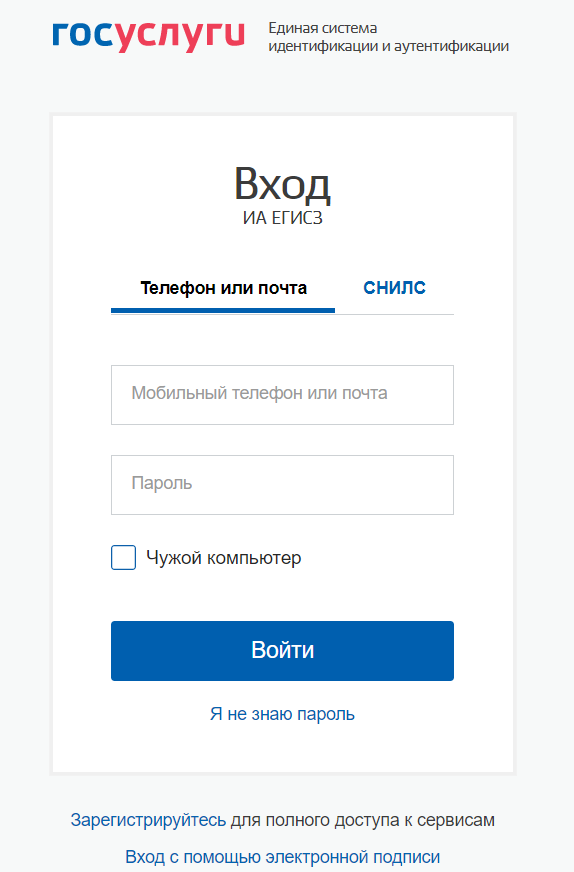 Рисунок 1 – Страница авторизации ИАНа форме авторизации необходимо ввести логин и пароль пользователя и нажать на кнопку «Войти».Примечание – в связи с тем, что ИА не доступна из ЗСПД, необходимо осуществить дополнительную настройку рабочего места.Работа в ЗСПД обусловлена необходимостью обеспечения конфиденциальности сведений, а также хранения и защиты таких сведений в соответствии с требованиями законодательства Российской Федерации о защите персональных данных.Для взаимодействия с подсистемами ЕГИСЗ через ЗСПД МО должна подключиться к региональному УД ЗСПД Минздрава России. Описание порядка подключения можно получить у представителей органа исполнительной власти субъекта РФ в сфере охраны здоровья, ответственного за функционирование региональной инфраструктуры ЗСПД.Описание схемы подключения приведено на портале оперативного взаимодействия участников ЕГИСЗ http://portal.egisz.rosminzdrav.ru (путь: «Материалы/ ЕГИСЗ/ ЗСПД»).Ниже приведена последовательность организационных и технических шагов, необходимых для организации доступа МО к подсистеме ЕГИСЗ ФРМСС через ЗСПД:Если МО не имеет подключения к ЗСПД, то необходимо обратиться с запросом на подключение к ЗСПД в орган исполнительной власти субъекта РФ в сфере охраны здоровья.После успешного подключения МО к ЗСПД на рабочих местах пользователей, на которых планируется организовать доступ к подсистеме ЕГИСЗ через ЗСПД, необходимо проверить сетевую связность командой ping и telnet со следующим адресом:10.41.19.91 – frmss.egisz.rosminzdrav.ruПосле этого необходимо выполнить следующие настройки:Прописать в файл hosts:10.41.19.91 – frmss.egisz.rosminzdrav.ruРезультатом выполнения перечисленных выше шагов является получение доступа к компоненту «Федеральный реестр медицинских свидетельств о смерти» по адресу frmss.egisz.rosminzdrav.ru.В случае успешной авторизации произойдет переход на главную страницу Компонента (Рисунок 2).Авторизация через ИАПользователи, которым для работы в компоненте ФРМСС необходимы роли «Администратор медицинской организации» и «Медицинский работник» должны обратиться в свой ОУЗ для получения доступа. Описание ролей пользователей приведено в Разделе 1.5.3 и А. Для понимания процесса предоставления доступов Сотрудники ОУЗ должны ознакомиться с регламентом по подключению организаций, осуществляющих выдачу медицинских свидетельств о смерти к федеральному реестру медицинских свидетельств о смерти по адресу https://portal.egisz.rosminzdrav.ru/materials/3935. На странице авторизации ИА введите логин и пароль пользователя и нажмите на кнопку «Войти». После чего произойдет переход на стартовую страницу ФРМСС (Рисунок 2). Примечание 1 – для роли «Обучающийся» получать авторизацию в ИА не нужно, вход можно осуществить по учетной записи ЕСИА. При таком способе входа, неавторизованному в АИ пользователи, роль «Обучающийся» будет присвоена автоматически.Примечание 2 – Внешний вид меню зависит от роли пользователя и выданных ему прав.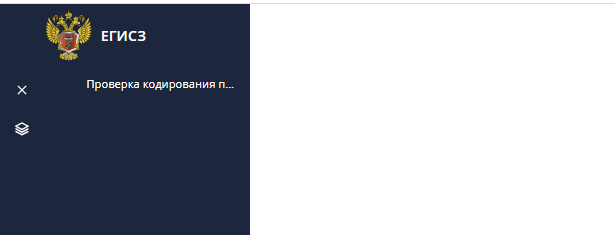 Рисунок 2 – Стартовая страницаВыход из компонента Для корректного завершения работы с компонентом ФРМСС необходимо нажать на пиктограмму с изображением пользователя, расположенную в нижней левой части экрана. В открывшемся всплывающем окне нажать кнопку «Выход» (Рисунок 3).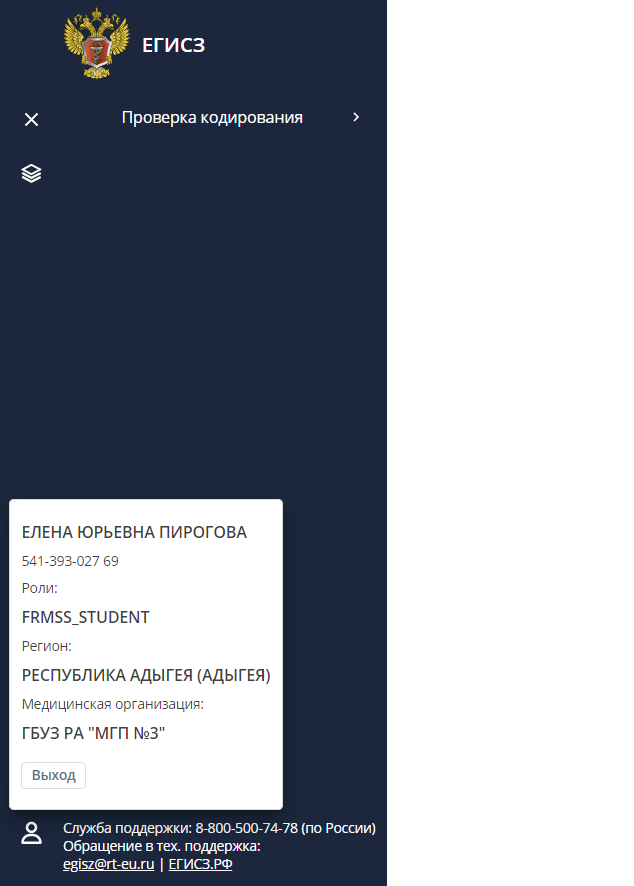 Рисунок 3 – Кнопка «Выход»После чего можно будет закрыть страницу браузера.Порядок проверки работоспособностиПоказателем работоспособности компонента ФРМСС является успешный вход на стартовую страницу (Рисунок 2).Описание ролейСуществуют следующие ролевые модели для работы в ФРМСС:роль «Обучающийся» - предназначена для студентов, обучающихся кодированию причин смерти. роль «Медицинский работник» – предназначена для сотрудников медицинских организаций, в том числе частных. Пользователи с данной ролью имеют возможность создавать, редактировать, подписывать и просматривать медицинские свидетельства о смерти в пределах своей медицинской организации. роль «Администратор МО» – предназначена для сотрудников медицинских организаций, в том числе частных. Пользователи с данной ролью имеют возможность просматривать медицинские свидетельства о смерти в пределах своей медицинской организации. роль «Региональный администратор» предназначена для сотрудников органов исполнительной власти субъектов РФ в сфере здравоохранения, отвечающих за мониторинг сведений по субъекту РФ. роль «Администратор федерального уровня» предназначена для сотрудников, отвечающих за мониторинг сведений по всей РФ в рамках своего ведомства;роль «Администратор ФРМСС» - предназначения для глобальных администраторов (служба технической поддержки ЕГИСЗ);Матрица прав и ролей пользователей ФРМСС приведена в приложении (А).
Проверка кодирования причин смертиВвод и проверка кодирования причин смерти, получение кода первоначальной причиныВвод и проверка кодирования осуществляется в экранной форме «Проверка кодирования причин смерти» (Рисунок 5). Для открытия которой необходимо выбрать в главном меню «Проверка кодирования» - > «Проверка кодирования МСС» или «Проверка кодирования МСПС» (Рисунок 4).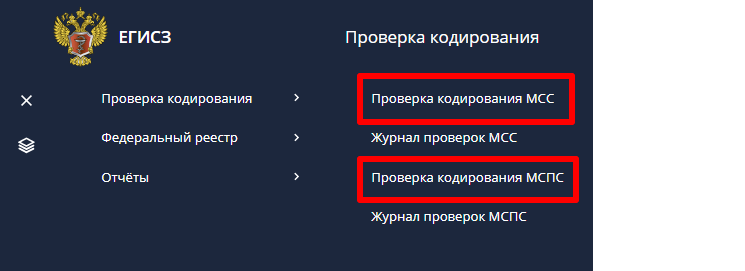 Рисунок 4 – Путь к форме «Проверка кодирования причин смерти» и «Проверка кодирования причин перинатальной смерти»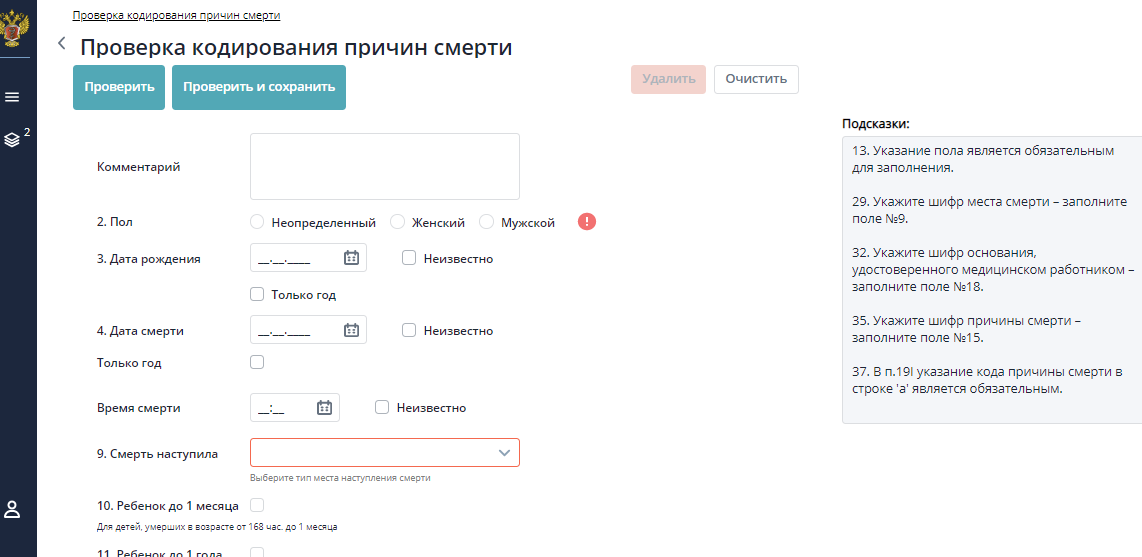 Рисунок 5 – Экранная форма «Проверка кодировании причин смерти»Ввод данных для проверкиВ экранной форме пользователь указывает:характеристики факта смерти и личности умершего, отказывающие влияния на логику определения возможных причин смертипричины смертипрочие важные состояния, способствовавшие смерти, но не связанные с болезнью или патологическим состоянием, приведшим к нейДля облегчения ввода и сохранения преемственности с привычным видом медицинского свидетельства о смерти экранная форма имеет ту же последовательность полей и нумерацию, что и на бумажном носителе (в форме 106-У). Но в экранной форме указывается только ЧАСТЬ данных свидетельства, имеющая непосредственное отношение к кодированию. Поля и порядок их заполнения описаны в Таблица 2 (Для МСПС соответствует Таблица 2.1).Пользователь заполняет форму данными, которые хочет проверить на корректность.В случае ввода заведомо неверных значений система дает подсказку – выделяет поле красной рамкой и выводит сообщение, описывающее ошибку (пример см. Рисунок 6).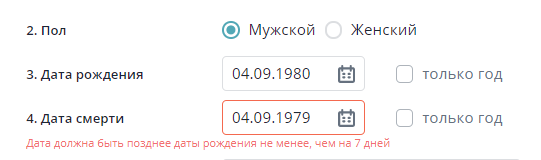 Рисунок 6 – Пример подсказки об ошибочно введенном значении в полеДля полей, наименование которых (данное в соответствии со 106-У) не раскрывает в достаточной степени суть параметра, который необходимо ввести, на форме указаны расшифровки (пример см. Рисунок 7).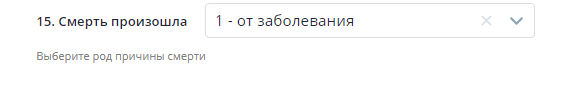 Рисунок 7 – Пример расшифровки значения поляТаблица 2. Поля экранной формы «Проверка кодирования причин смерти» (МСС)Таблица 2.1. Поля экранной формы «Проверка кодирования причин перинатальной смерти» (МСПС)Осуществление проверки, получение кода первоначальной причиныПосле заполнения полей пользователь нажимает кнопку «Проверить». При этом программа:автоматически подбирает первоначальную причину смерти (обращаясь к модулю ACME)выполняет проверку корректности заполнения полей формы, включая корректность указания причин смерти, с помощью правил логического контроляВ результате:во всплывающем окне и в специальном месте экрана – окне «Подсказки» (Рисунок 8) выдается перечень найденных программой подсказок или сообщением о том, что замечаний нет, ошибок не найдено. Также указывается информация о результате работы модуля ACME - код первоначальной причины смерти, либо сообщение о том, что его не удалось определить.Кроме того, если программе ACME удалось определить код первоначальной причины смерти, то этот код будет занесен в поле экранной формы «Причина по ACME», и программа сама отметит первоначальную причину путем проставления отметки напротив строки с выбранной причиной (Рисунок 9). Необходимо подчеркнуть, что внешний модуль АСМЕ, определяя первоначальную причину смерти, учитывает и коды второго раздела п. 19, а также допускается присвоение кода первоначальной причины смерти не из предъявленного набора, а другим – обобщающим близкие состояния.  В этих случаях автоматическая отметка против строк с причинами не ставится.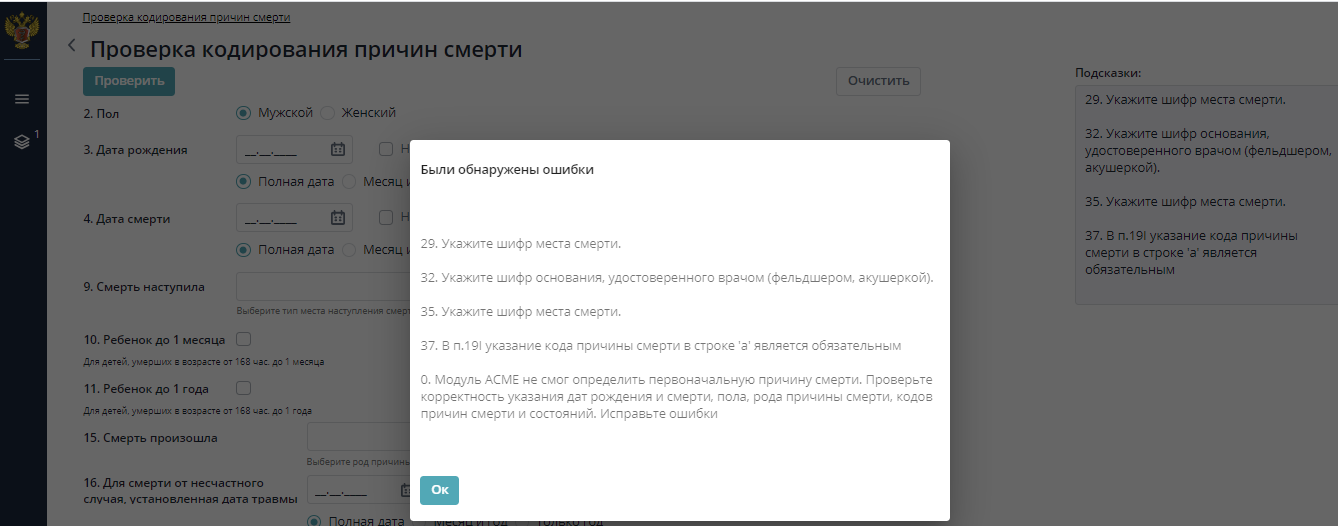 Рисунок 8 – Пример окна с результатом проверки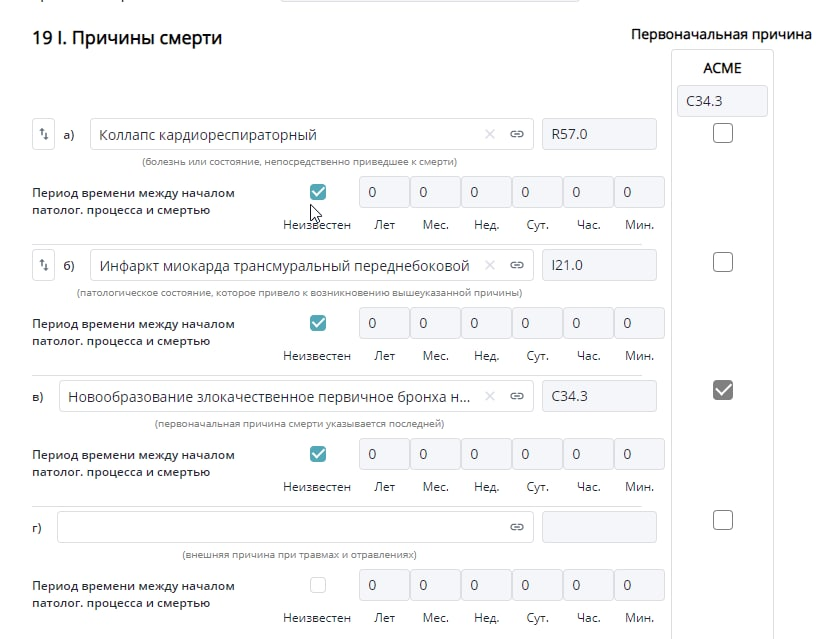 Рисунок 9 – Пример отражения результата поиска первоначальной причины модулем ACMEПользователь может корректировать данные и нажимать на кнопку «Проверить» неограниченное количество раз. При этом результаты предыдущей проверки (включая причину по Acme, отметку первоначальной причины) будут очищаться и результат определиться заново с учетом новых данных.Прочие действия на формеКнопка «Очистить» полностью очищает форму ввода от ранее введенных пользователем значений, значения в поле «Причина по Acme», отметки первоначальной причины, а также от результатов предыдущей проверки.Кнопка «Проверить и сохранить» сохраняет вариант кодирования в базе данных (предварительно выполнив действия, соответствующее команде «Проверить» - 
см. п. 1.6.1.2. По факту успешного сохранения пользователю выдается сообщение в левом нижнем углу - После сохранения экранная форма остается открытой и доступна для редактирования (Рисунок 10).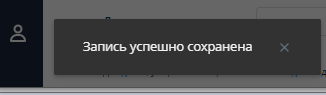 Рисунок 10 – Уведомление об успешном сохранении записиКнопка «Удалить» удаляет вариант кодирования из базы данных. Поля формы при этом очищаются.Поиск вариантов кодирования причин смертиРаннее сохраненные в базе данных вариантах кодировании можно найти в экранной форме «Журнал проверок» (Рисунок 12). Для открытия которой необходимо выбрать в главном меню «Проверка кодирования» - > «Журнал проверок МСС»  (Рисунок 11) или «Журнал проверок МСПС».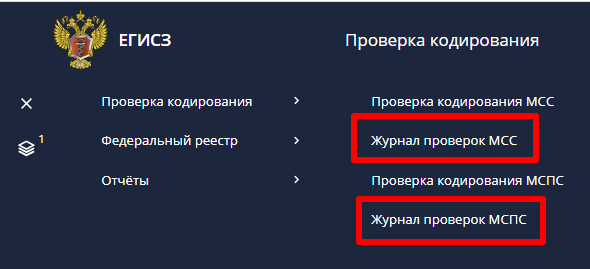 Рисунок 11 – Путь к Форме «Журнал проверок МСС» и «Журнал проверок МСПС»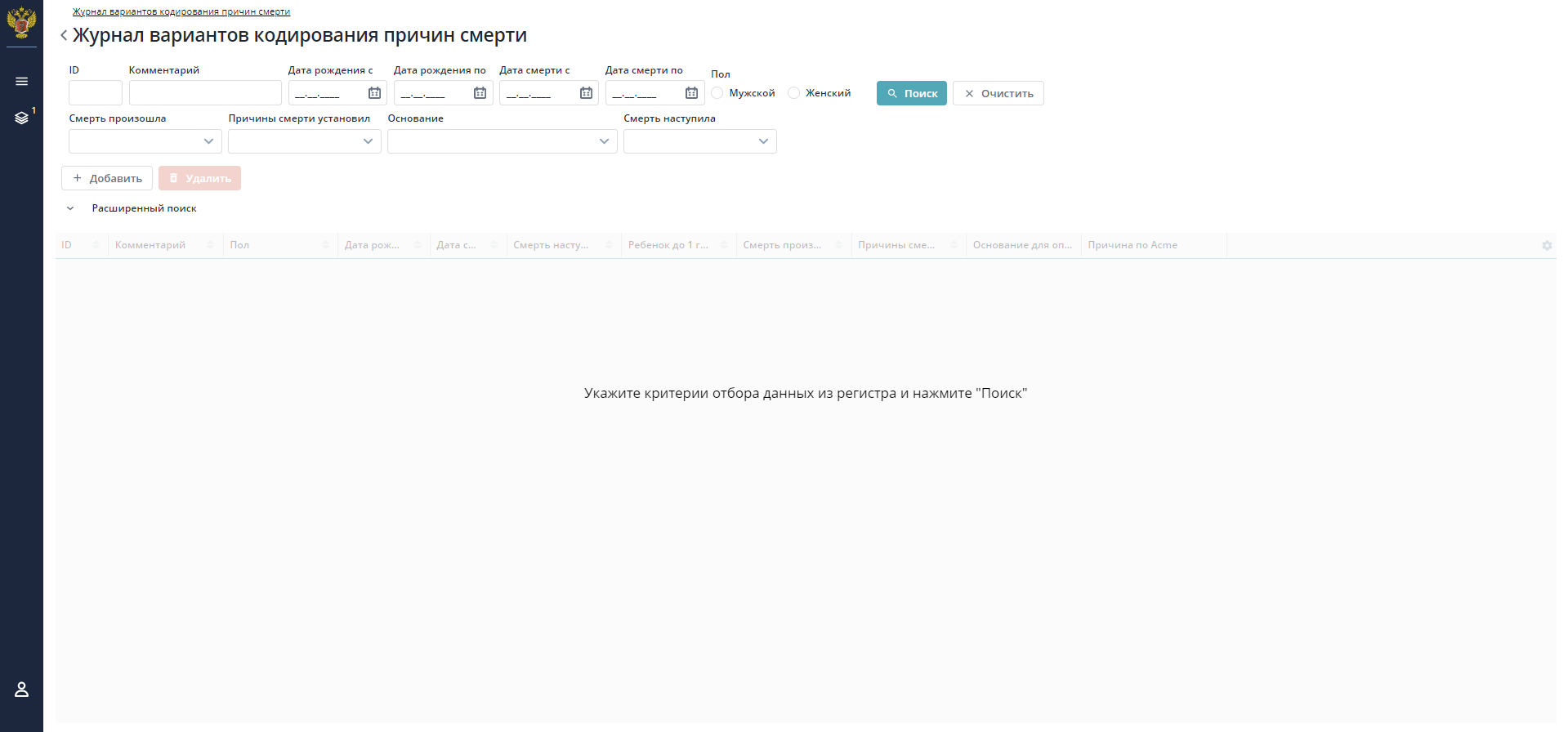 Рисунок 12 – Экранная Форма «Журнал проверок»Пользователям доступен как поиск по ключевым параметрам, так и расширенный поиск. В верхней части страницы располагаются параметры для поиска вариантов кодирования. Параметры делятся на основные и дополнительные (по умолчанию скрытые) – см. Таблица 3 (Для МСПС – Таблица 4).Для поиска введите интересующие параметры в соответствующие поля и нажмите на кнопку «Поиск». Для поиска\сокрытия дополнительным параметров фильтра нажмите на кнопку «Расширенный поиск». На странице откроется (скроется) окно ввода параметров расширенного поиска.Для очистки полей поиска нажмите на кнопку «Очистить».Результат поиска выводится в виде списка в нижней части экранной формы.Столбцы списка:КомментарийПолДата рожденияДата смертиСмерть наступилаРебенок до 1 годаСмерть произошлаПричины смерти установленыОснование для определения причины смертиПричина по AcmeТаблица 3. Параметры поиска вариантов кодированияТаблица 4. Параметры поиска вариантов кодирования (МСПС)Помимо собственно поиска, пользователю на форме доступны следующие действия (Таблица 5):Таблица 5. Действия на форме Журнал проверок МСС и МСПСМедицинские свидетельства о смертиПоиск Медицинских свидетельств о смертиИмеющиеся в базе данных Медицинские свидетельства о смерти можно найти в экранной форме «Федеральный реестр медицинских свидетельств о смерти» (Рисунок 14). Для открытия которой необходимо выбрать в главном меню «Федеральный реестр» -> «Свидетельства о смерти» (Рисунок 13).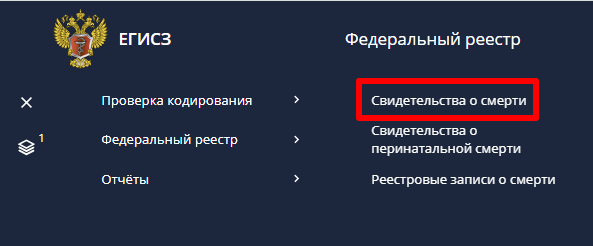 Рисунок 13 – Путь к Форме «Федеральный реестр медицинских свидетельств о смерти»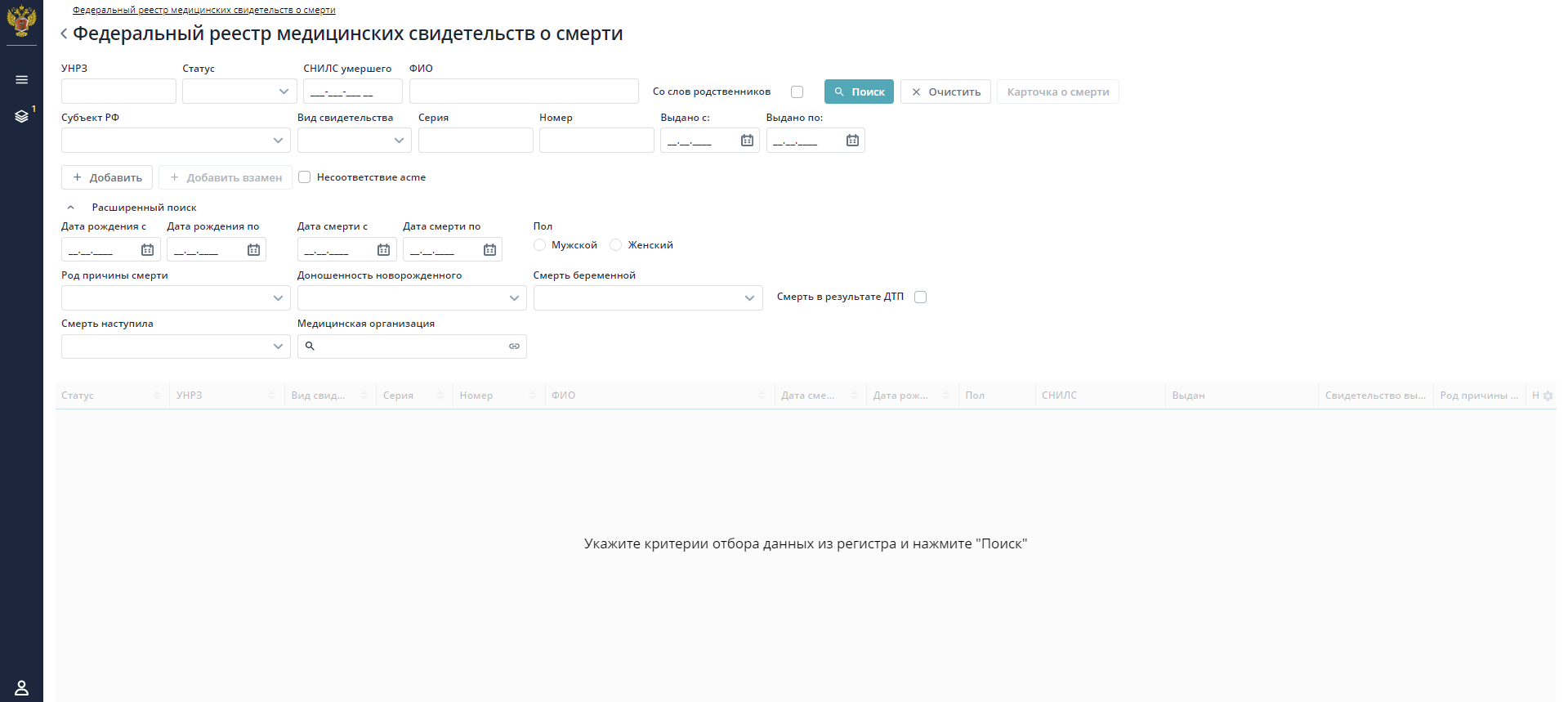 Рисунок 14 – Экранная Форма «Федеральный реестр медицинских свидетельств о смерти»Пользователям доступен как поиск по ключевым параметрам, так и расширенный поиск. В верхней части страницы располагаются параметры для поиска. Параметры делятся на основные и дополнительные (по умолчанию скрытые) – см. Таблица 7.Для поиска введите интересующие параметры в соответствующие поля и нажмите на кнопку «Поиск». Для поиска\сокрытия дополнительным параметров фильтра нажмите на кнопку «Расширенный поиск». На странице откроется (скроется) окно ввода параметров расширенного поиска.Для очистки полей поиска нажмите на кнопку «Очистить».Результат поиска выводится в виде списка Медицинских свидетельств о смерти в нижней части экранной формы.Столбцы списка (Таблица 6):Таблица 6. Столбцы списка Медицинских свидетельств о смертиТаблица 7. Параметры поиска вариантов кодированияПомимо собственно поиска, пользователю на форме доступны следующие действия (Таблица 8).Таблица 8. Действия на форме «Федеральный реестр медицинского свидетельства о смерти»Ввод и проверка медицинского свидетельства о смерти, получение кода первоначальной причиныВвод и проверка медицинского свидетельства о смерти осуществляется в экранной форме «Медицинское свидетельство о смерти» (Ошибка: источник перекрёстной ссылки не найден.1 – 15.8), открытой в режиме создания. Для открытия необходимо применить команду «Добавить» в экранной форме «Федеральный реестр медицинских свидетельств о смерти». 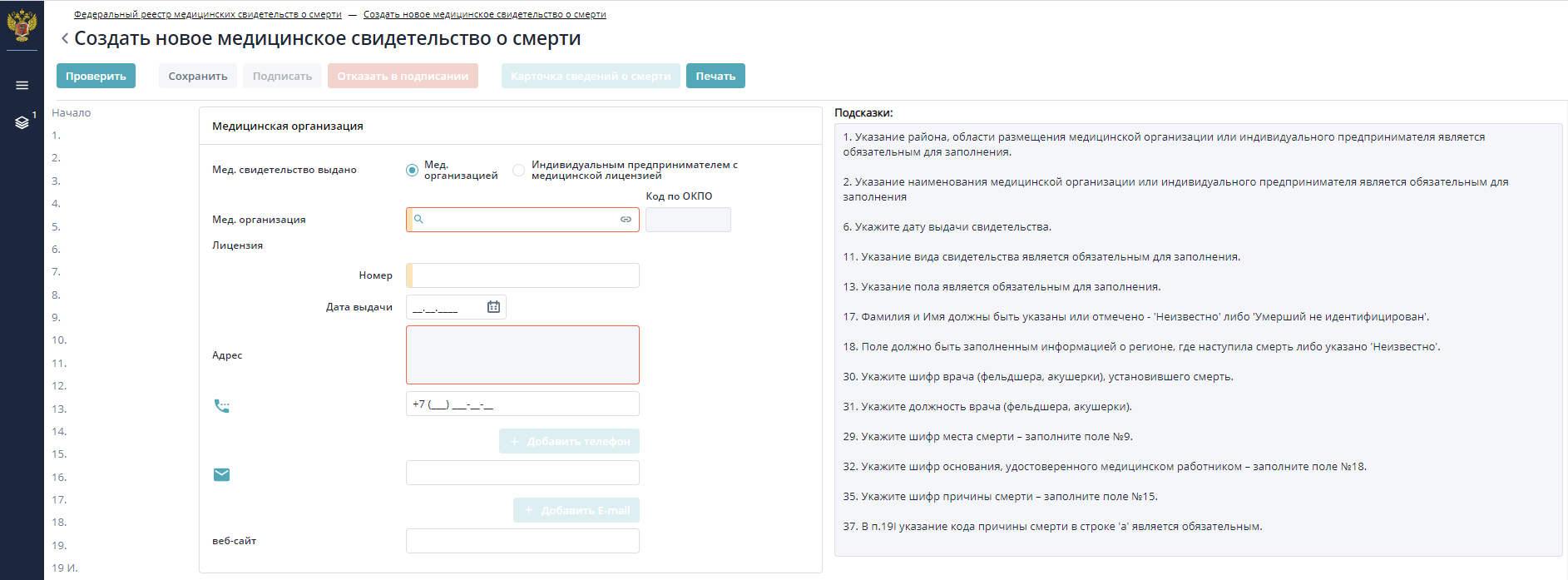 Рисунок 15.1 – Форма «Медицинского свидетельства о смерти»Рисунок 15.2 – Форма «Медицинского свидетельства о смерти» 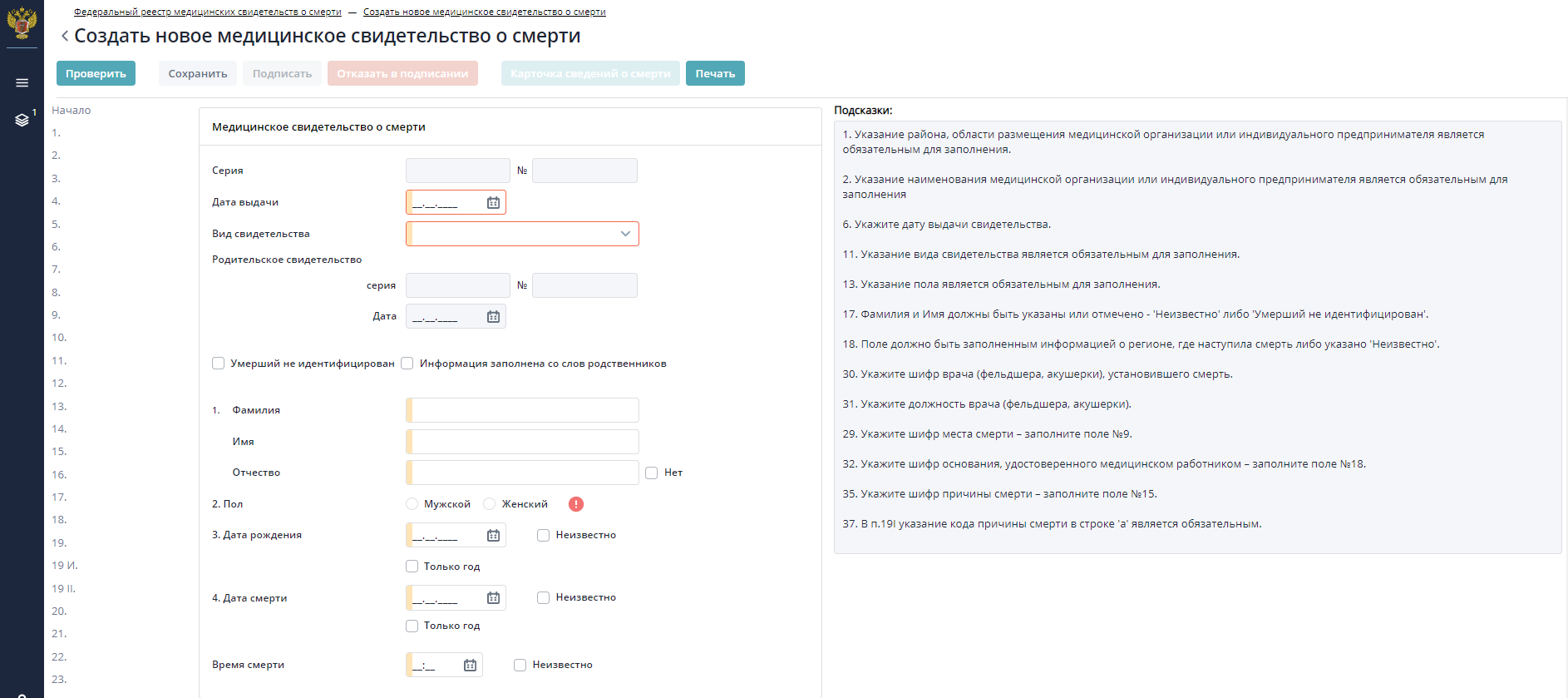 Рисунок 15.3 – Форма «Медицинского свидетельства о смерти» 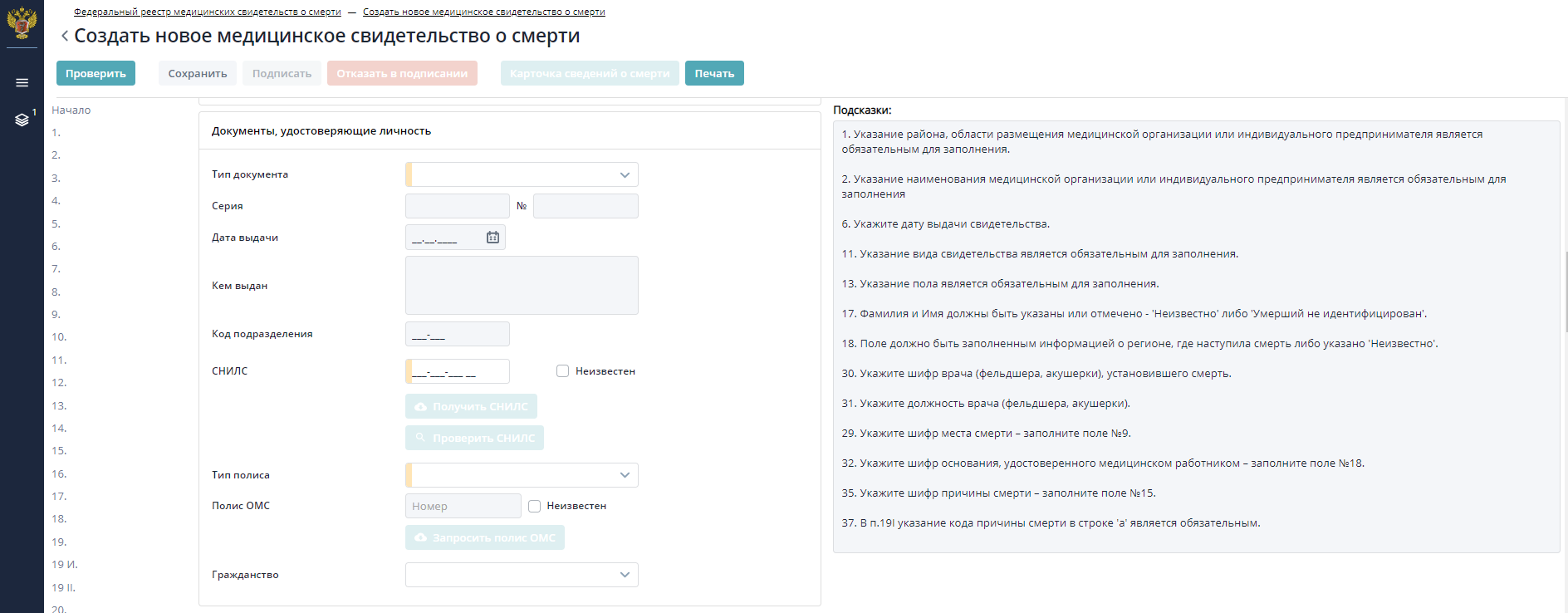 Рисунок 15.4 – Форма «Медицинского свидетельства о смерти»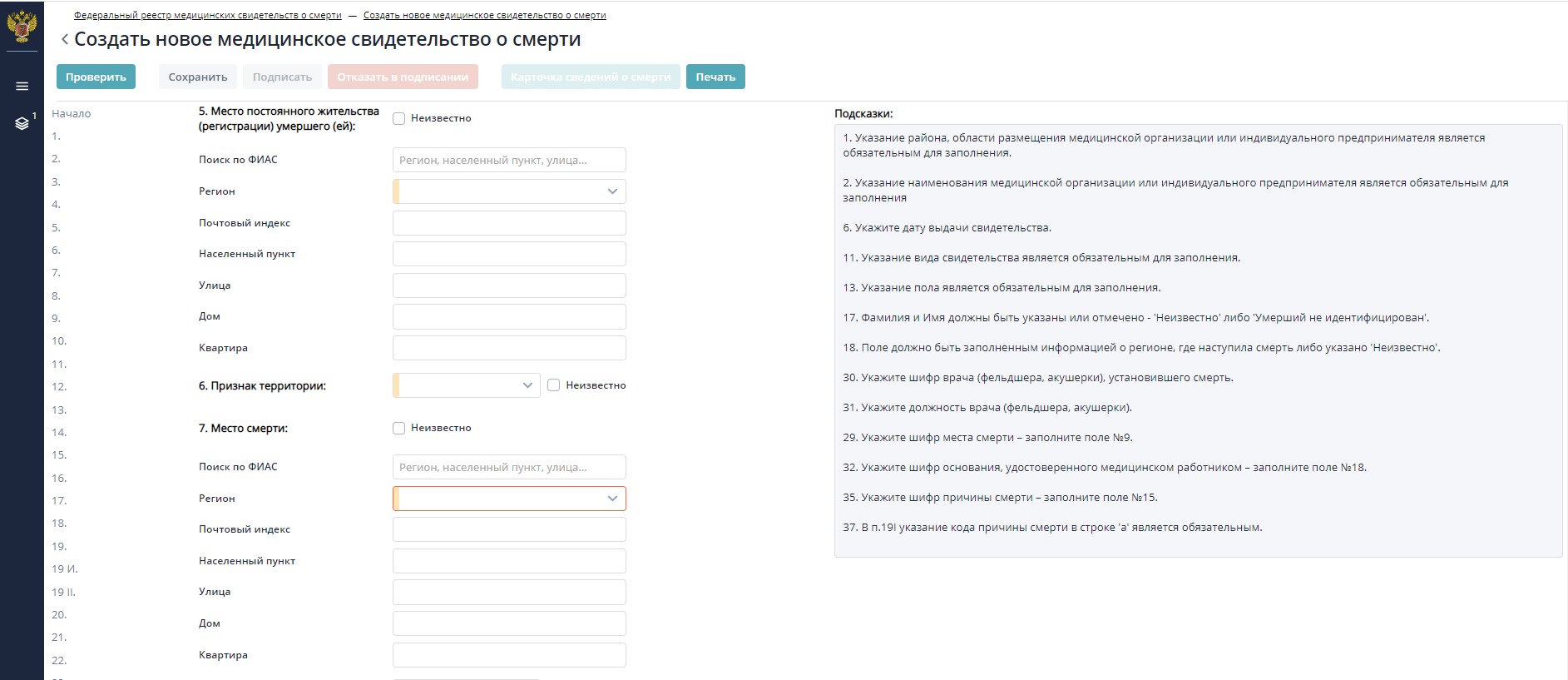  Рисунок 15.5 – Форма «Медицинского свидетельства о смерти»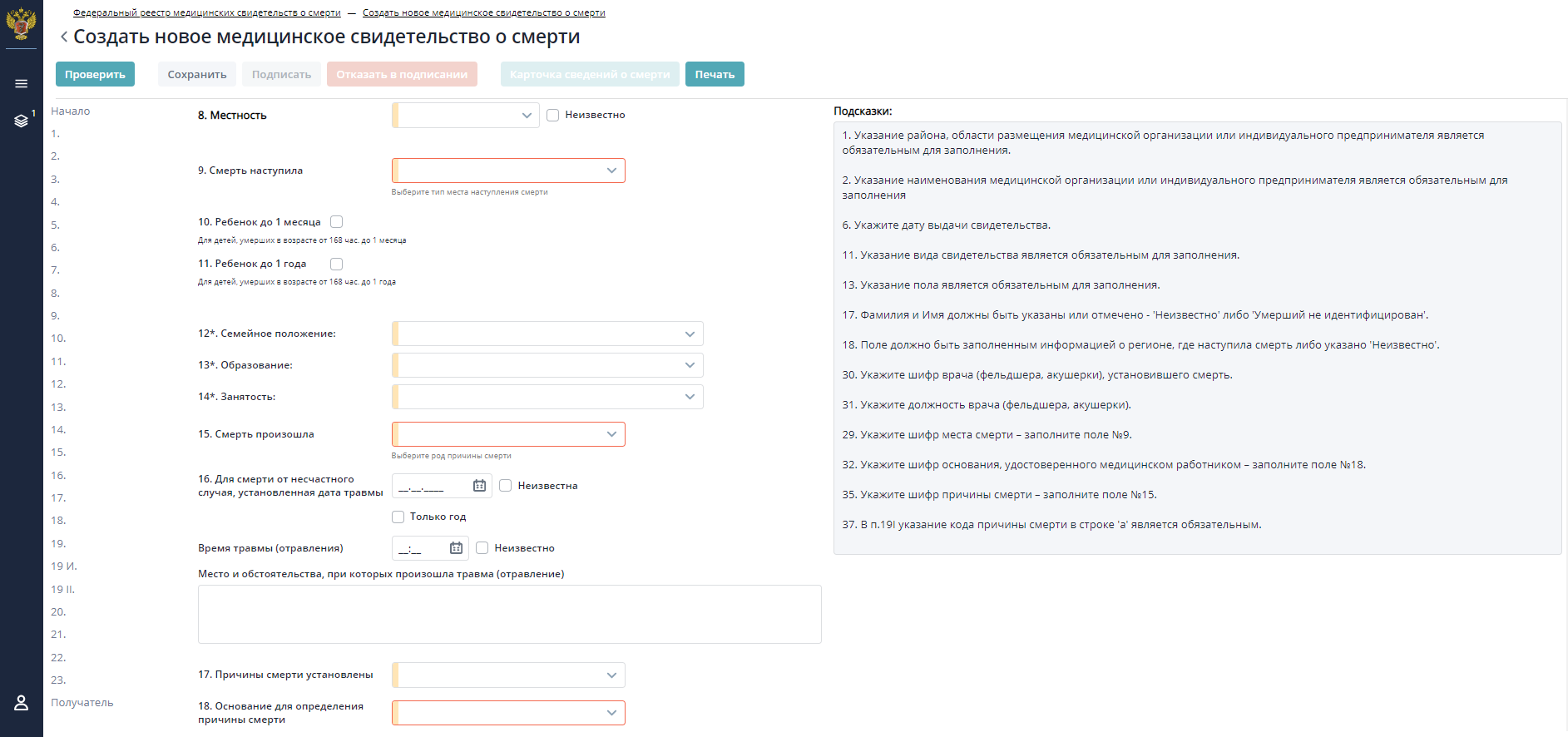 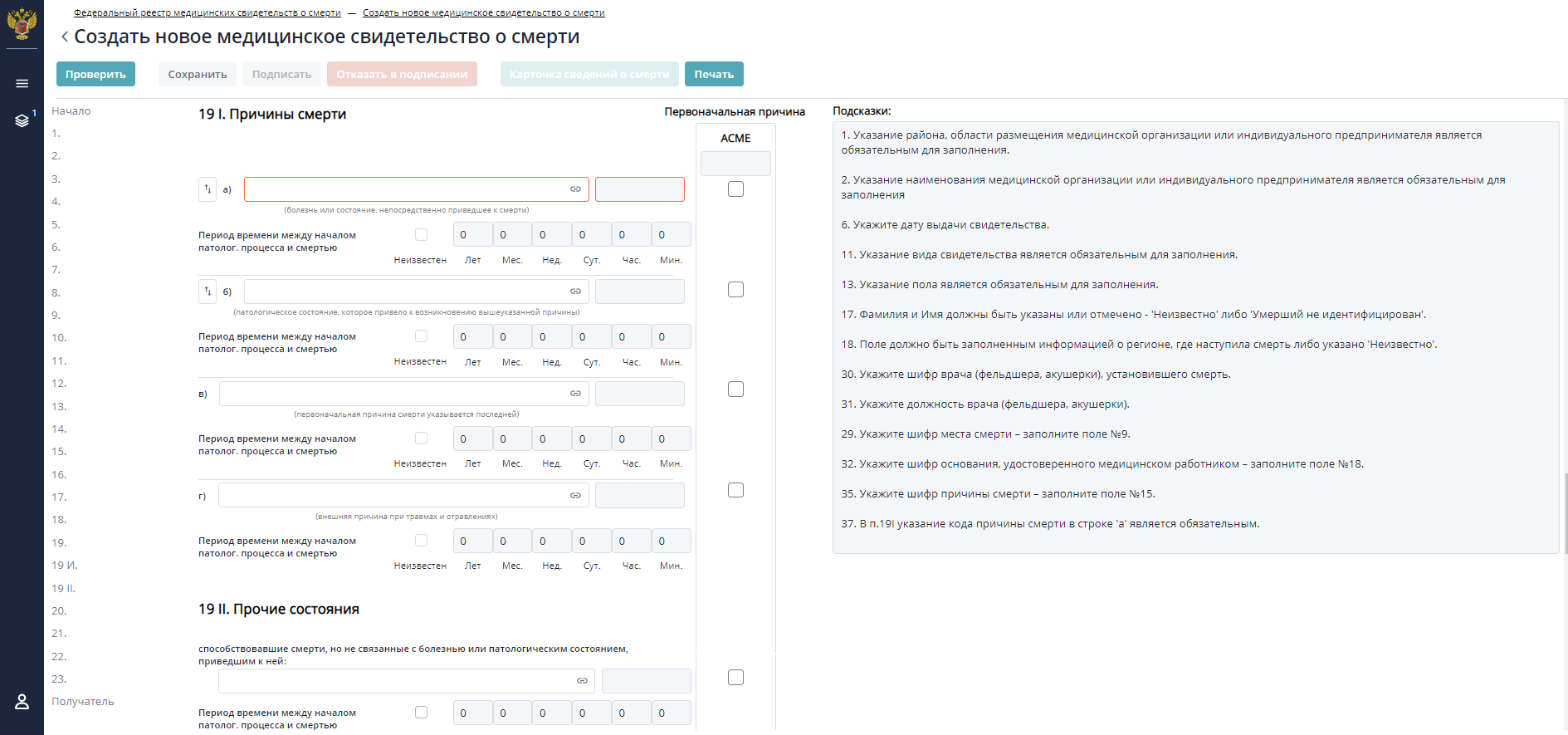 Рисунок 15.6 – Форма «Медицинского свидетельства о смерти»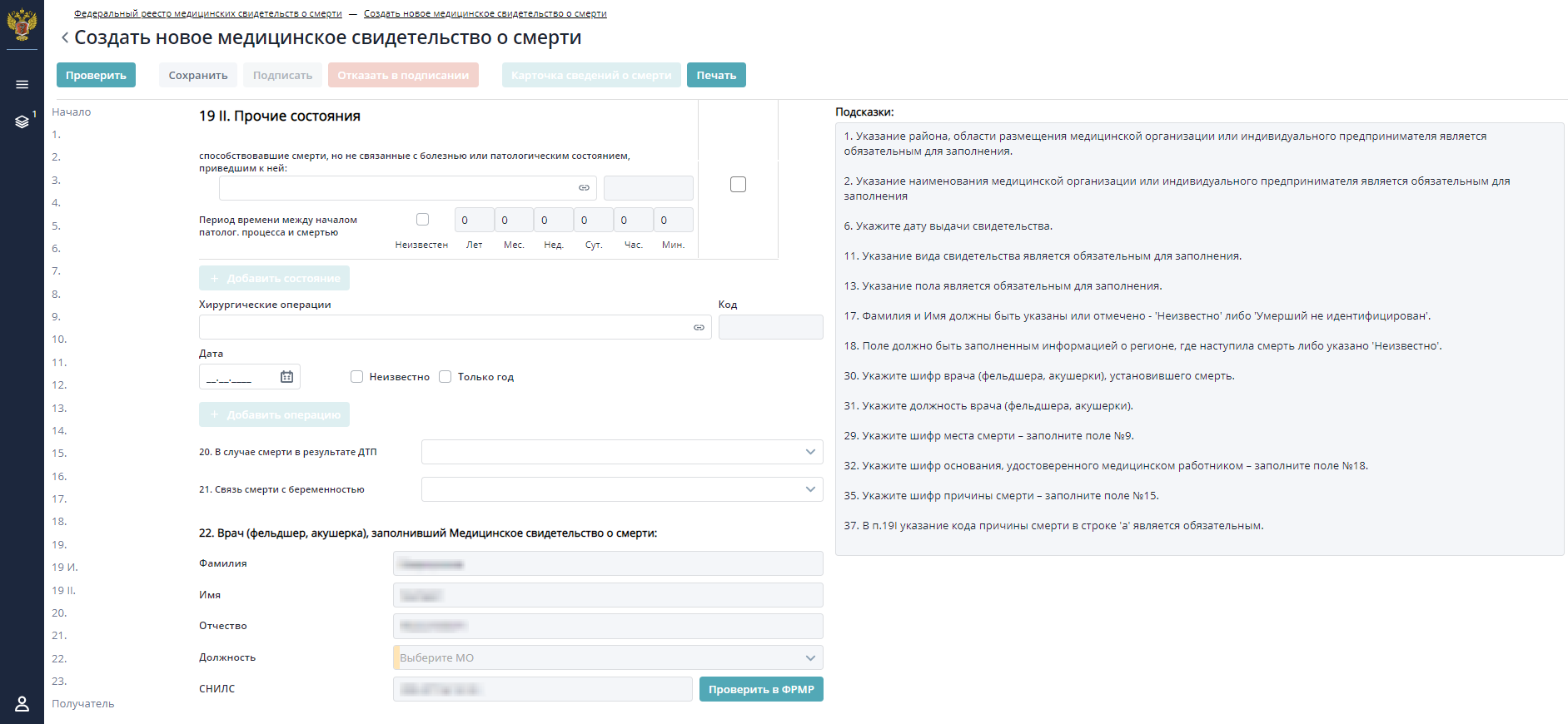 Рисунок 15.7 – Форма «Медицинского свидетельства о смерти»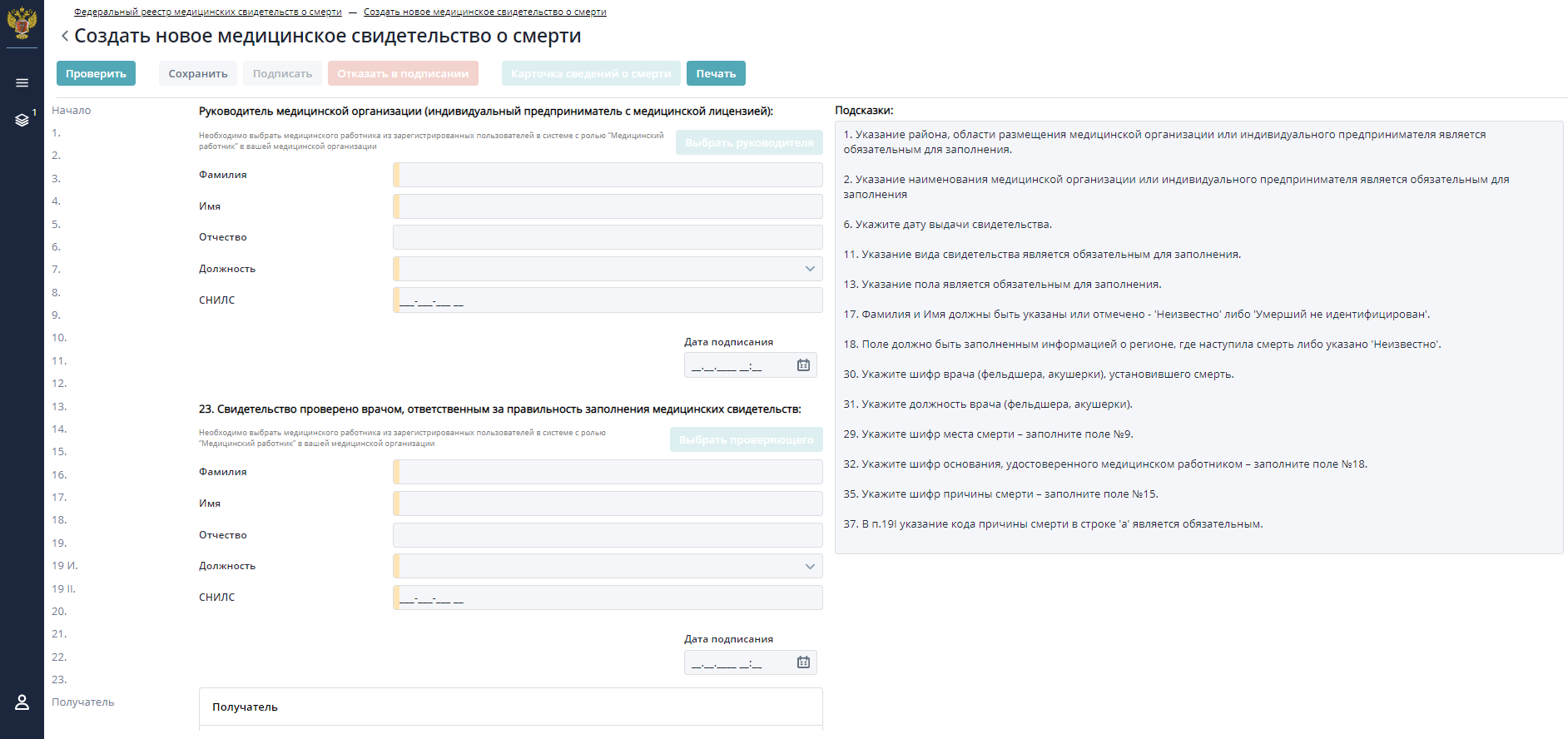 Рисунок 15.8 – Форма «Медицинского свидетельства о смерти»Ввод данных Медицинского свидетельстваВ экранной форме пользователь указывает:Данные МО, выдавшей МСС (или частного врача)Реквизиты МССПерсональные данных умершего гражданина (и его матери, если умерший – ребенок до й года)характеристики факта смертипричины смертипрочие важные состояния, способствовавшие смерти, но не связанные с болезнью или патологическим состоянием, приведшим к нейданный мед. работников – составившего МСС, проверившего МСС, заверившего руководителя МОданные о получателе свидетельстваДля облегчения ввода и сохранения преемственности с привычным видом медицинского свидетельства о смерти экранная форма имеет ту же последовательность полей и нумерацию, что и на бумажном носителе (в форме 106-У). Поля и порядок их заполнения описаны в Таблица 9.Пользователь заполняет форму данными.В случае ввода заведомо неверных значений система дает подсказку – выделяет поле красной рамкой и выводит сообщение, описывающее ошибку (аналогично Форме «Проверка кодирования причин смерти» - см. Рисунок 6).Для полей, наименование которых (данное в соответствии со 106-У) не раскрывает в достаточной степени суть параметра, который необходимо ввести, на форме указаны расшифровки (аналогично Форме «Проверка кодирования причин смерти» - см. Рисунок 7).Таблица 9.  Поля экранной формы «Медицинское свидетельство о смерти»Осуществление проверки, получение кода первоначальной причиныАналогично Форме «Проверка кодирования причин смерти» - см. п. 1.6.1.2.Действия доступные на формеМедицинское свидетельство о перинатальной смертиПоиск Медицинских свидетельств о перинатальной смертиИмеющиеся в базе данных Медицинские свидетельства о перинатальной смерти можно найти в экранной форме «Свидетельство о перинатальной смерти» (Рисунок 16). Для открытия которой необходимо выбрать в главном меню «Федеральный реестр» -> «Свидетельства о перинатальной смерти» (Рисунок 15).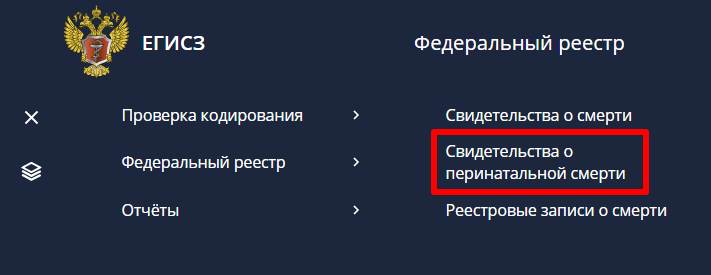 Рисунок 15 – Путь к Форме «Свидетельства о перинатальной смерти»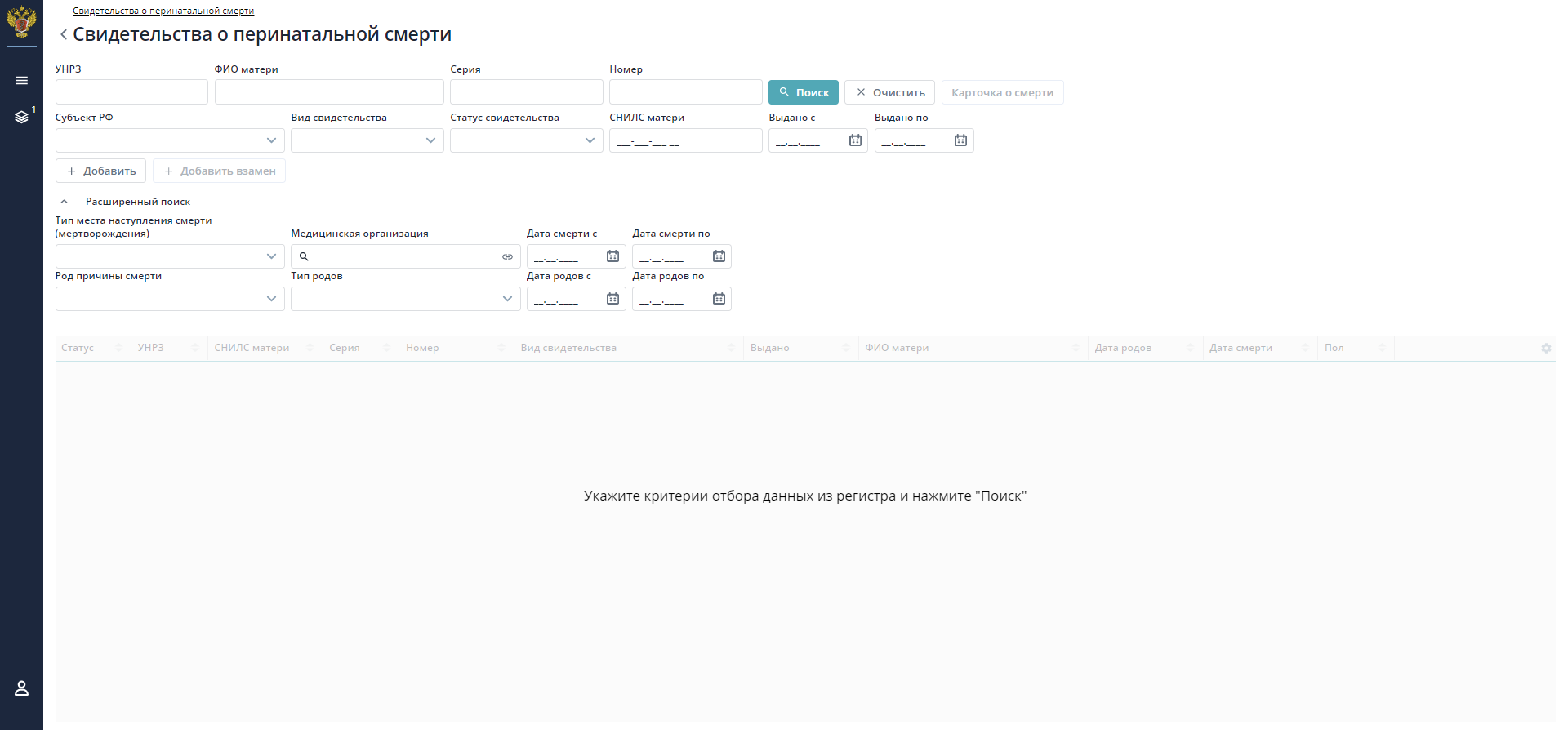 Рисунок 16 – Экранная форма «Свидетельства о перинатальной смерти»Пользователям доступен как поиск по ключевым параметрам, так и расширенный поиск. В верхней части страницы располагаются параметры для поиска. Параметры делятся на основные и дополнительные (по умолчанию скрытые) – см. Таблица 11.Для поиска введите интересующие параметры в соответствующие поля и нажмите на кнопку «Поиск». Для поиска\сокрытия дополнительным параметров фильтра нажмите на кнопку «Расширенный поиск». На странице откроется (скроется) окно ввода параметров расширенного поиска.Для очистки полей поиска нажмите на кнопку «Очистить».Результат поиска выводится в виде списка Медицинских свидетельств о перинатальной смерти в нижней части экранной формы.Столбцы списка (Таблица 10):Таблица 10. Столбцы списка Медицинских свидетельств о перинатальной смертиТаблица 11. Параметры поиска вариантов кодированияПомимо собственно поиска, пользователю на форме доступны следующие действия (Таблица 12):Таблица 12. Действия на форме «Свидетельства о перинатальной смерти»Ввод и проверка медицинского свидетельства о перинатальной смертиВвод и проверка медицинского свидетельства о смерти осуществляется в экранной форме «Свидетельство о перинатальной смерти» (Рисунок ), открытой в режиме создания. Для открытия необходимо применить команду «Добавить» или «Добавить взамен» в экранной форме «Свидетельство о перинатальной смерти».
Рисунок 17.1 – Форма «Свидетельство о перинатальной смерти»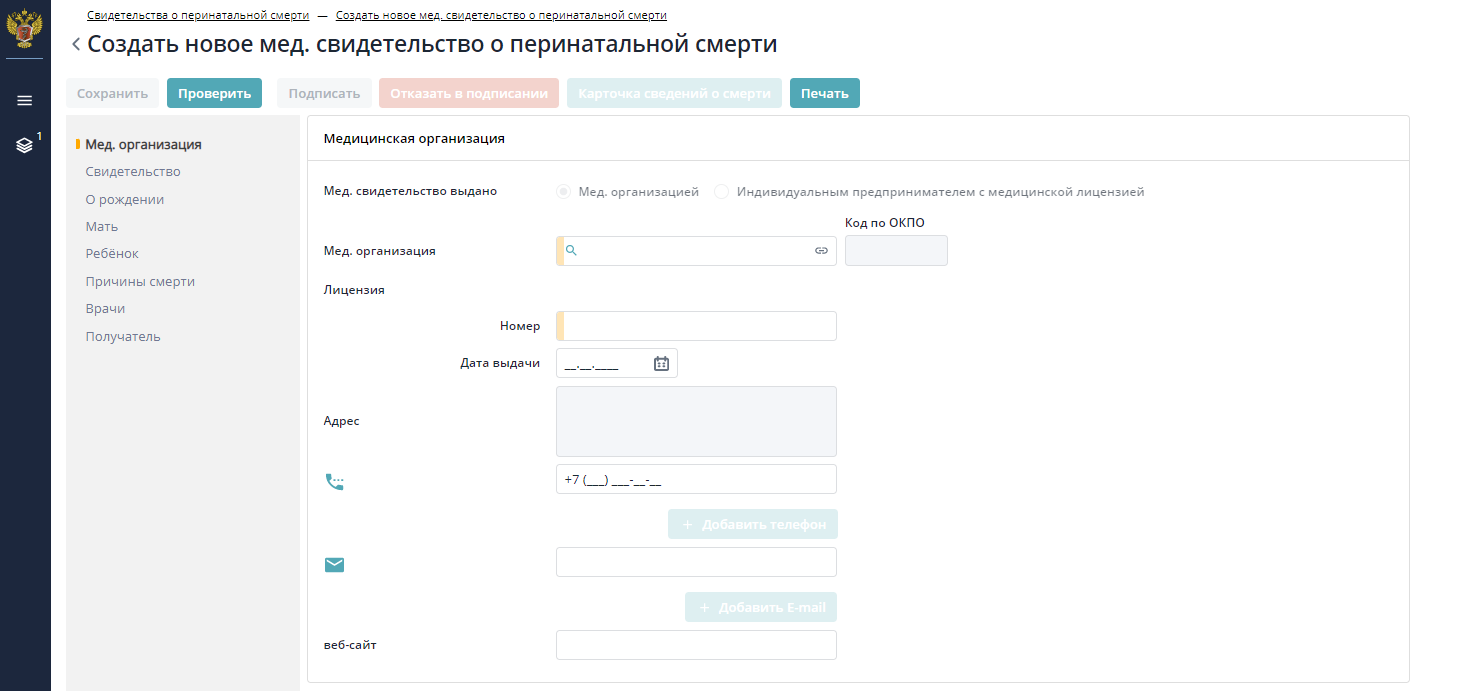 
Рисунок 18.2 – Форма «Свидетельство о перинатальной смерти»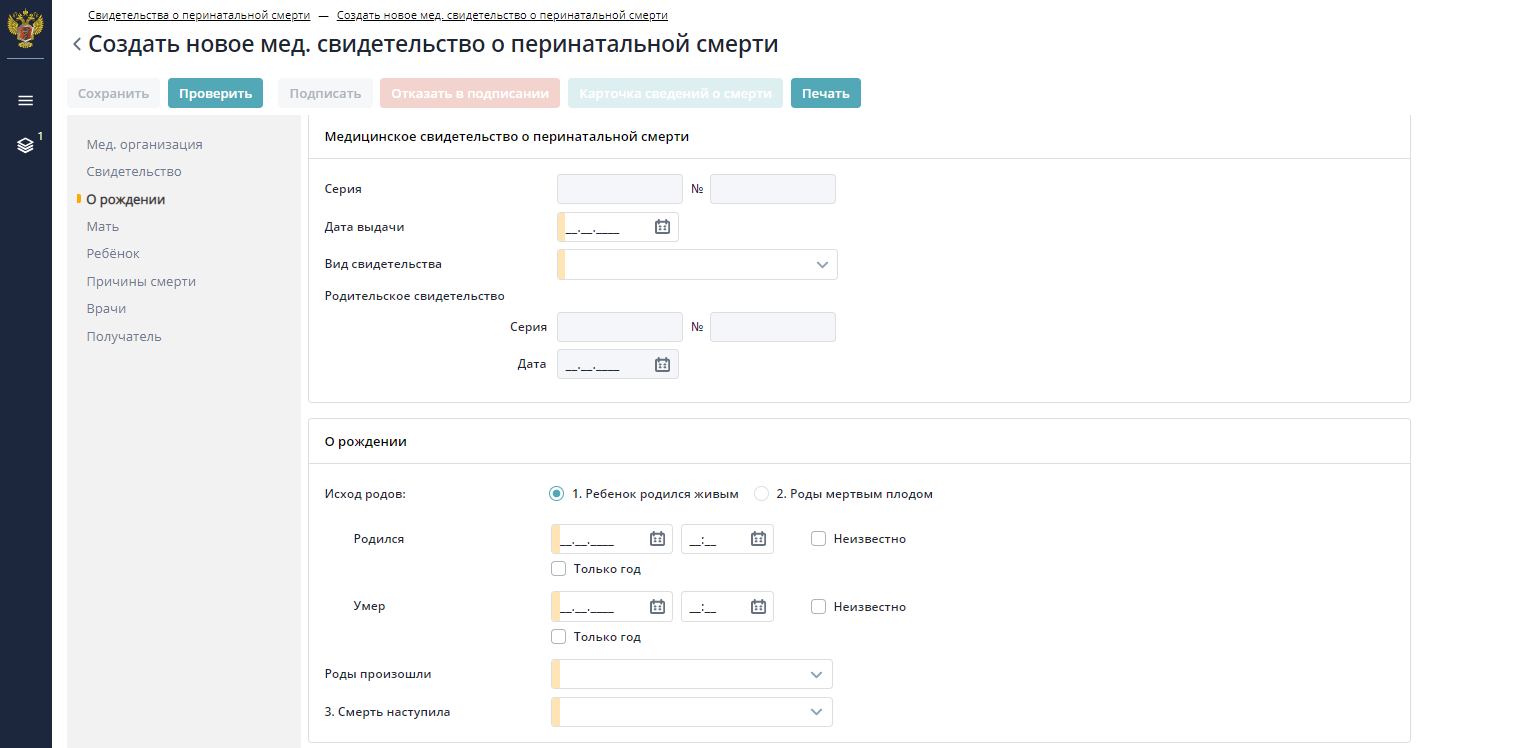 Рисунок 19.3 – Форма «Свидетельство о перинатальной смерти»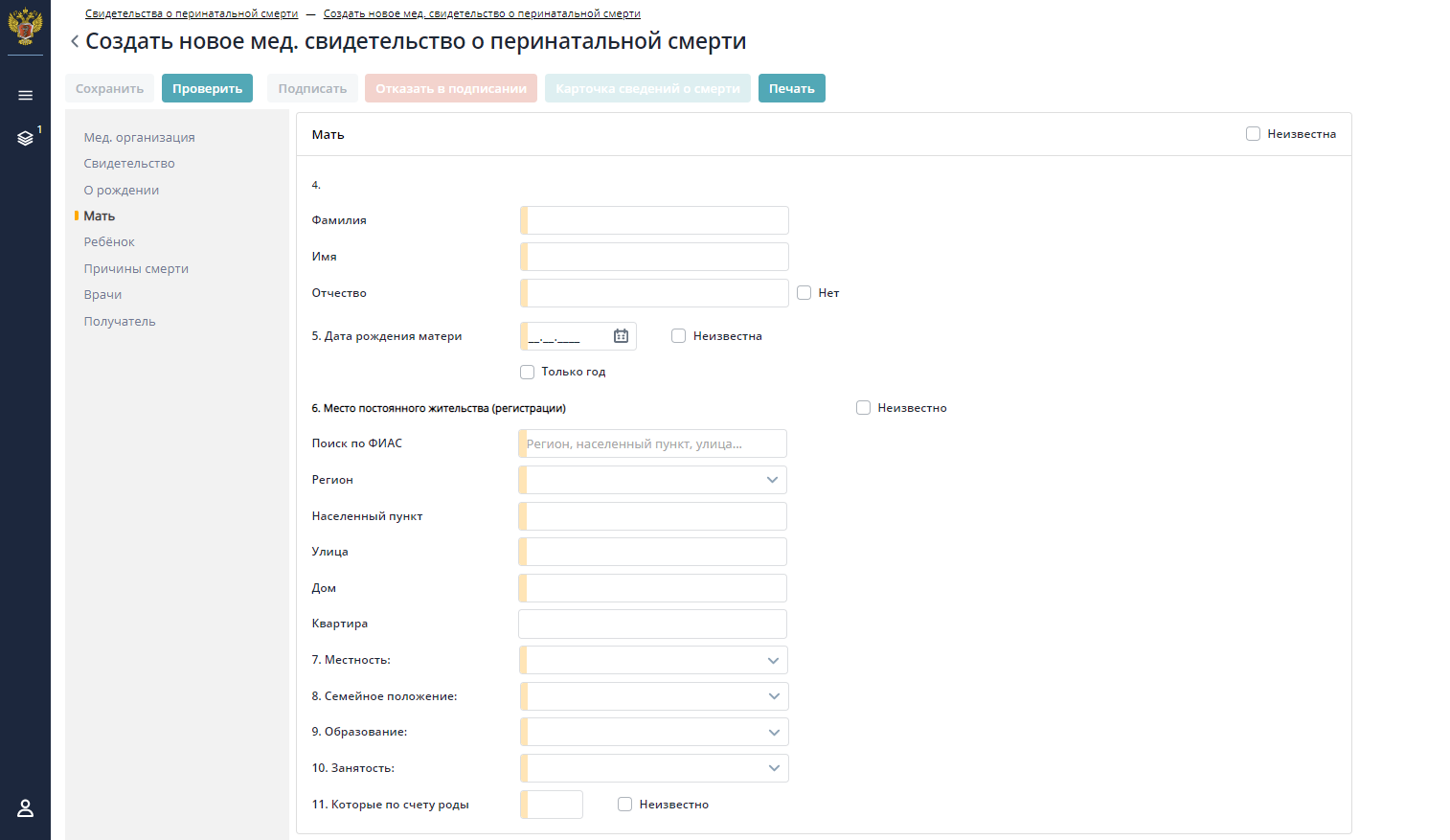 
Рисунок 20.4 – Форма «Свидетельство о перинатальной смерти»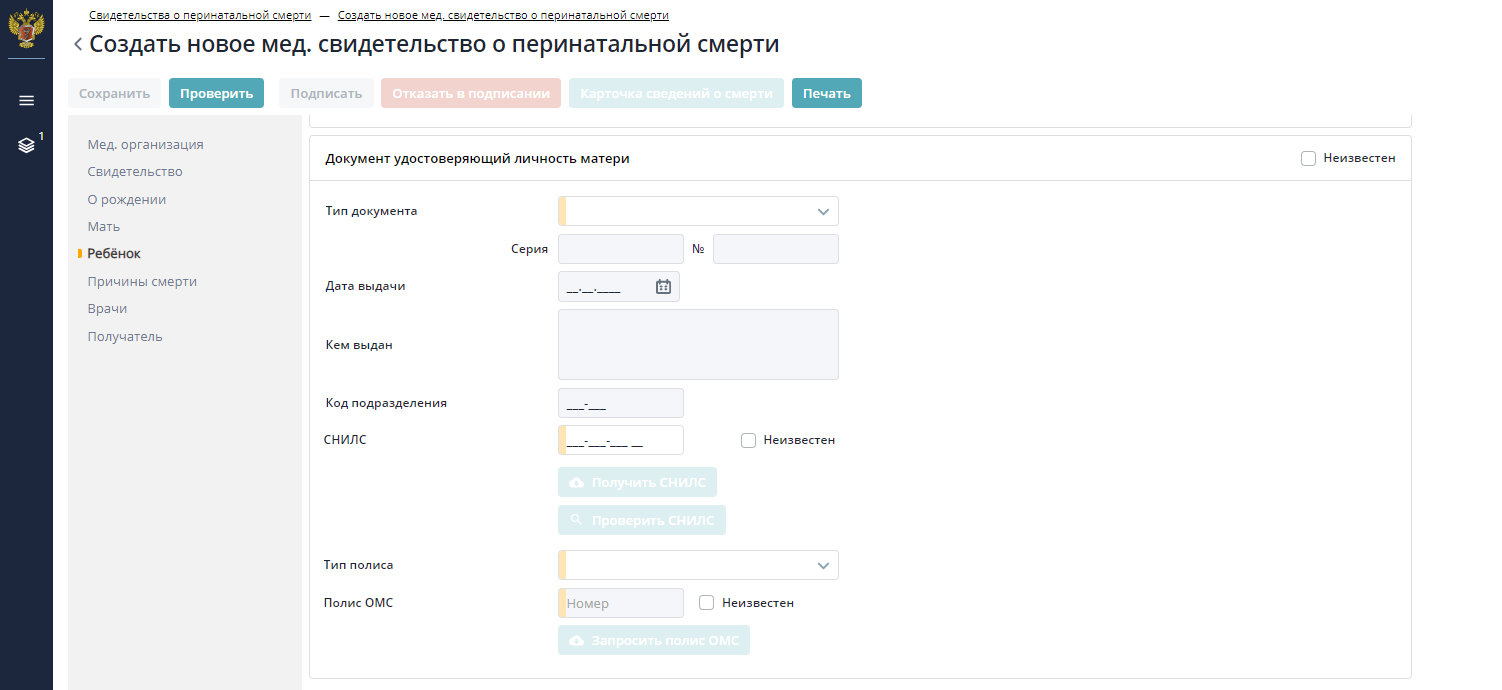 
Рисунок 21.5 – Форма «Свидетельство о перинатальной смерти»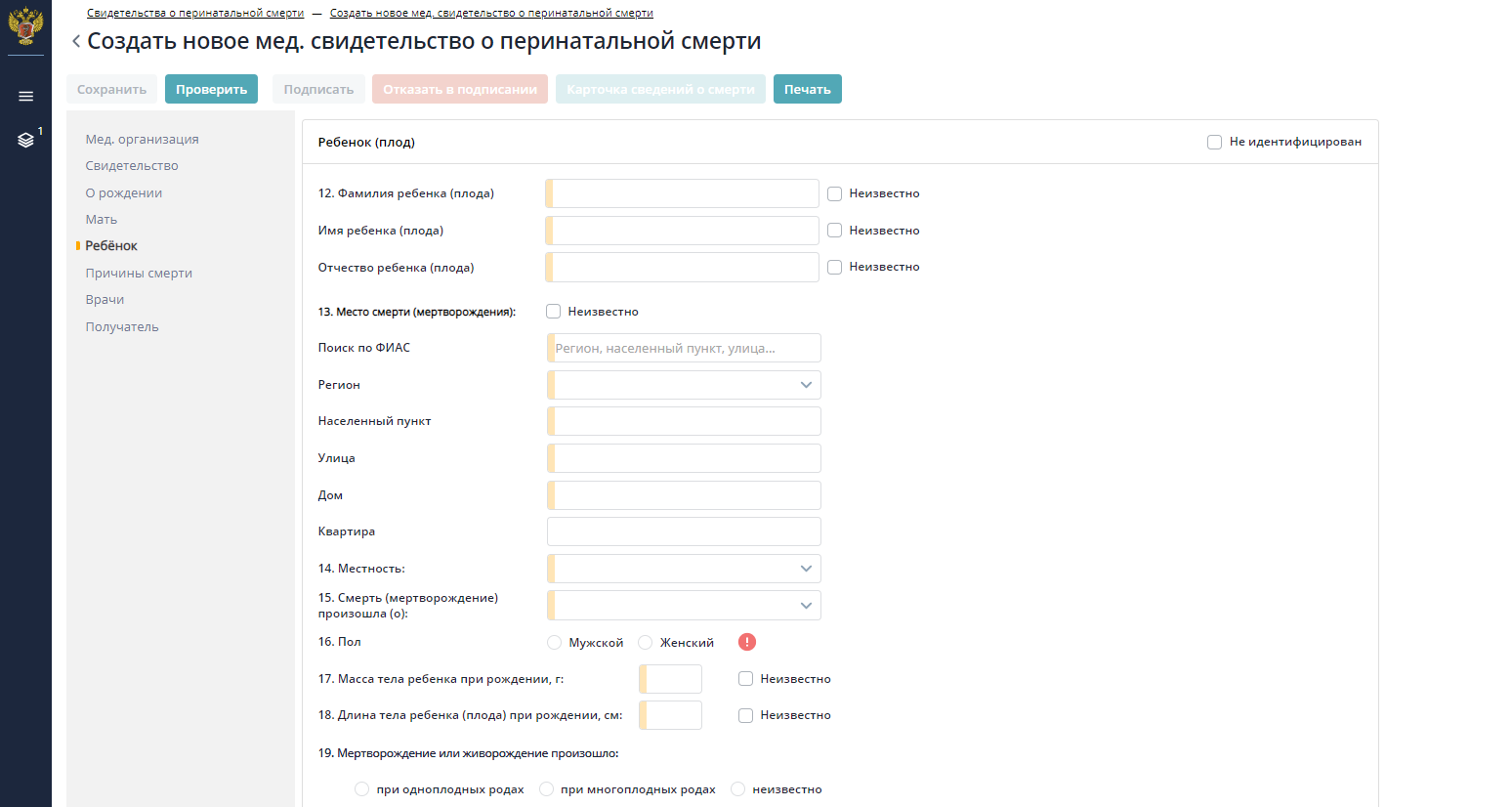 
Рисунок 22.6 – Форма «Свидетельство о перинатальной смерти»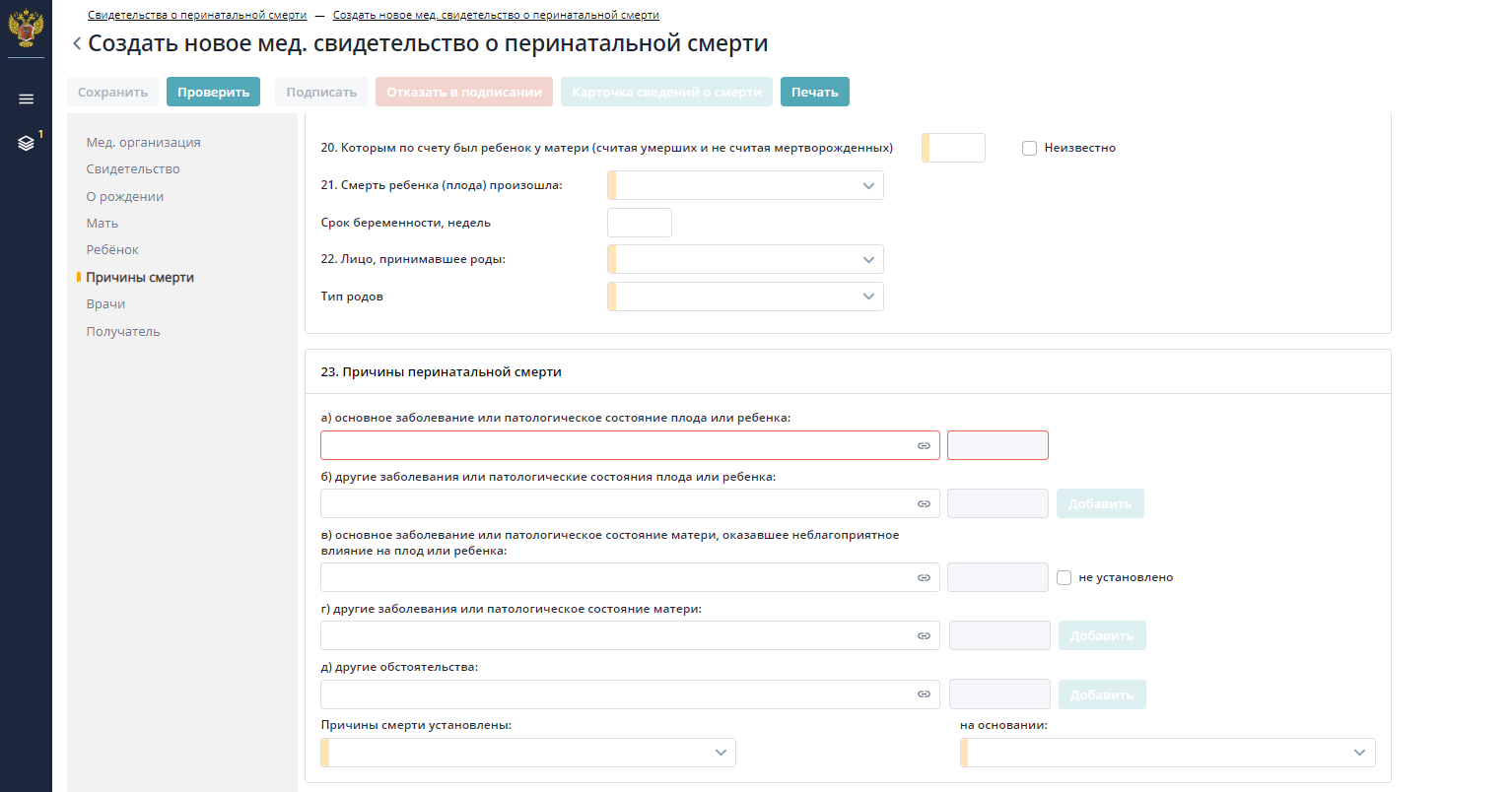 
Рисунок 23.7 – Форма «Свидетельство о перинатальной смерти»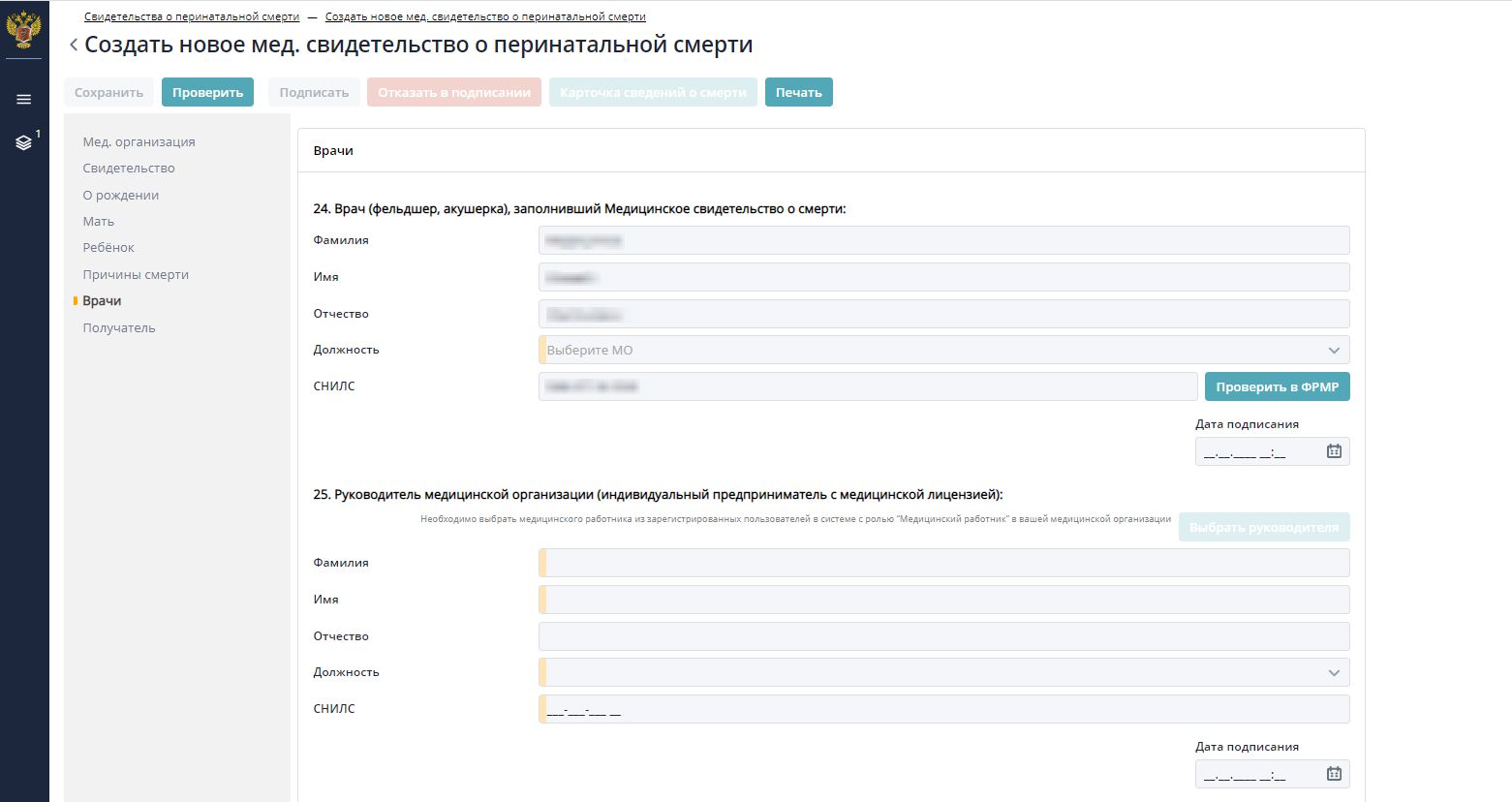 
Рисунок 24.8 – Форма «Свидетельство о перинатальной смерти»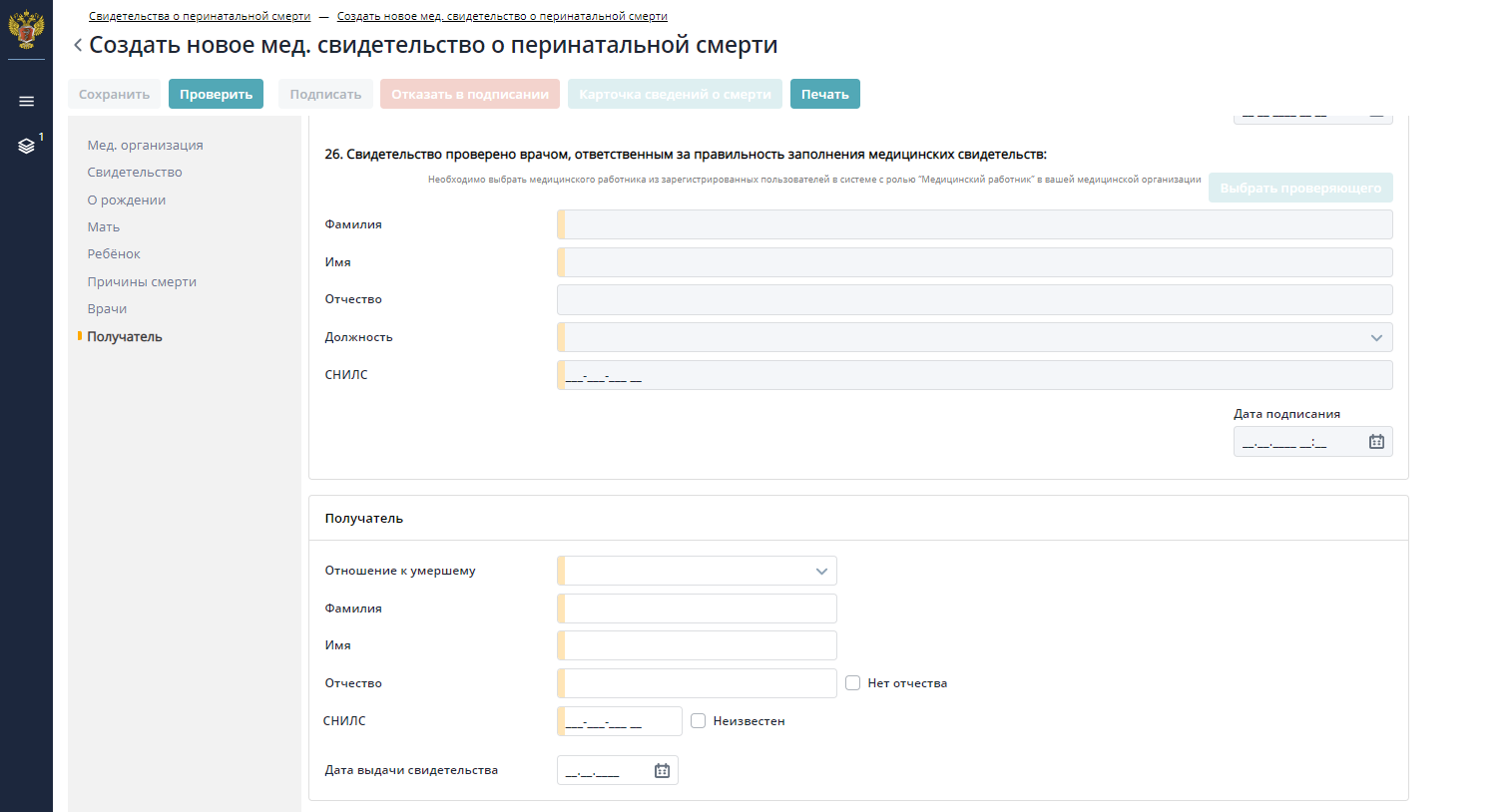 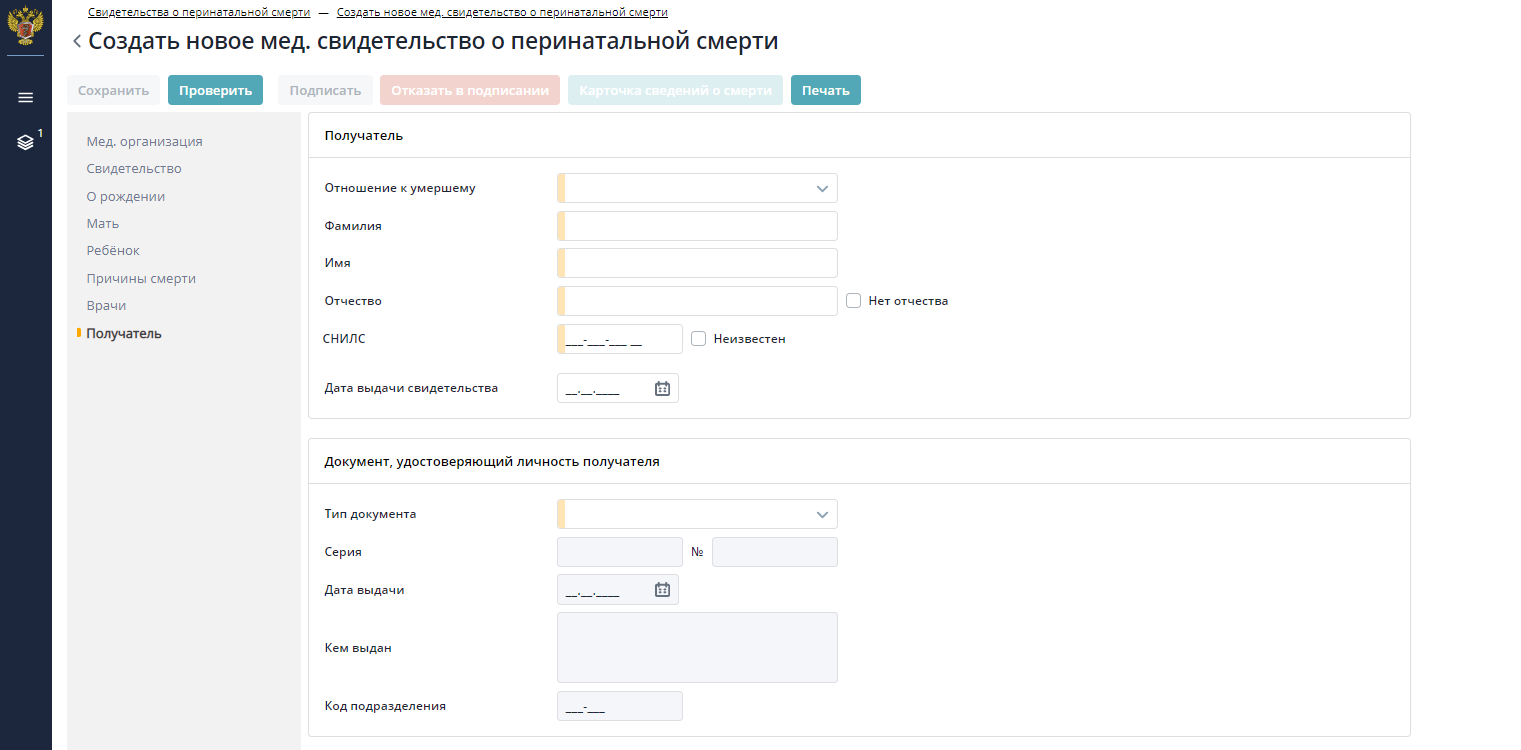 Рисунок 18.9 – Форма «Свидетельство о перинатальной смерти»Ввод данных Медицинского свидетельства о перинатальной смертиВ экранной форме пользователь указывает:Данные МО, выдавшей МСС (или частного врача)Реквизиты МССИнформацию об умершем ребенке (плоде)Персональные данные матери.характеристики факта смертипричины перинатальной смертипрочие важные состояния, способствовавшие смерти, но не связанные с болезнью или патологическим состоянием, приведшим к нейданный мед. работников – составившего МСС, проверившего МСС, заверившего руководителя МОданные о получателе свидетельстваПоля и порядок их заполнения описаны в Таблица 13.Действия доступные на форме описаны в Таблица 14.Таблица 13.  Поля экранной формы «Медицинское свидетельство о смерти»Таблица 14.  Действия доступные на формеРеестровые записи о смертиПоиск реестровых записей о смертиВ ФРМСС ведется учет реестровых записей о фактах смерти. Одна реестровая запись (РЗ) соответствует одному зафиксированному факту смерти. Имеющиеся в базе данных РЗ можно найти в экранной форме «Реестровые записи о смерти» (Рисунок 26). Для открытия которой необходимо выбрать в главном меню «Федеральный реестр» -> «Реестровые записи о смерти» (Рисунок 25).Рисунок 25 – Путь к Форме «Реестровые записи о смерти»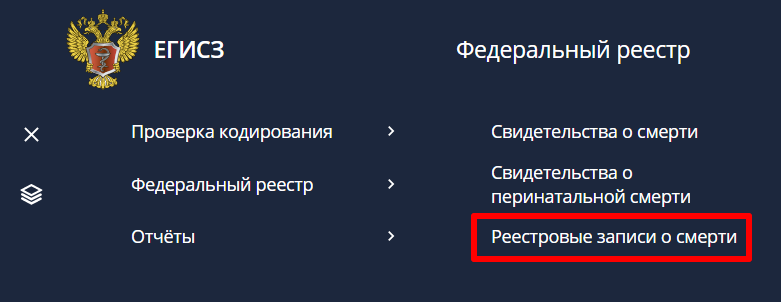 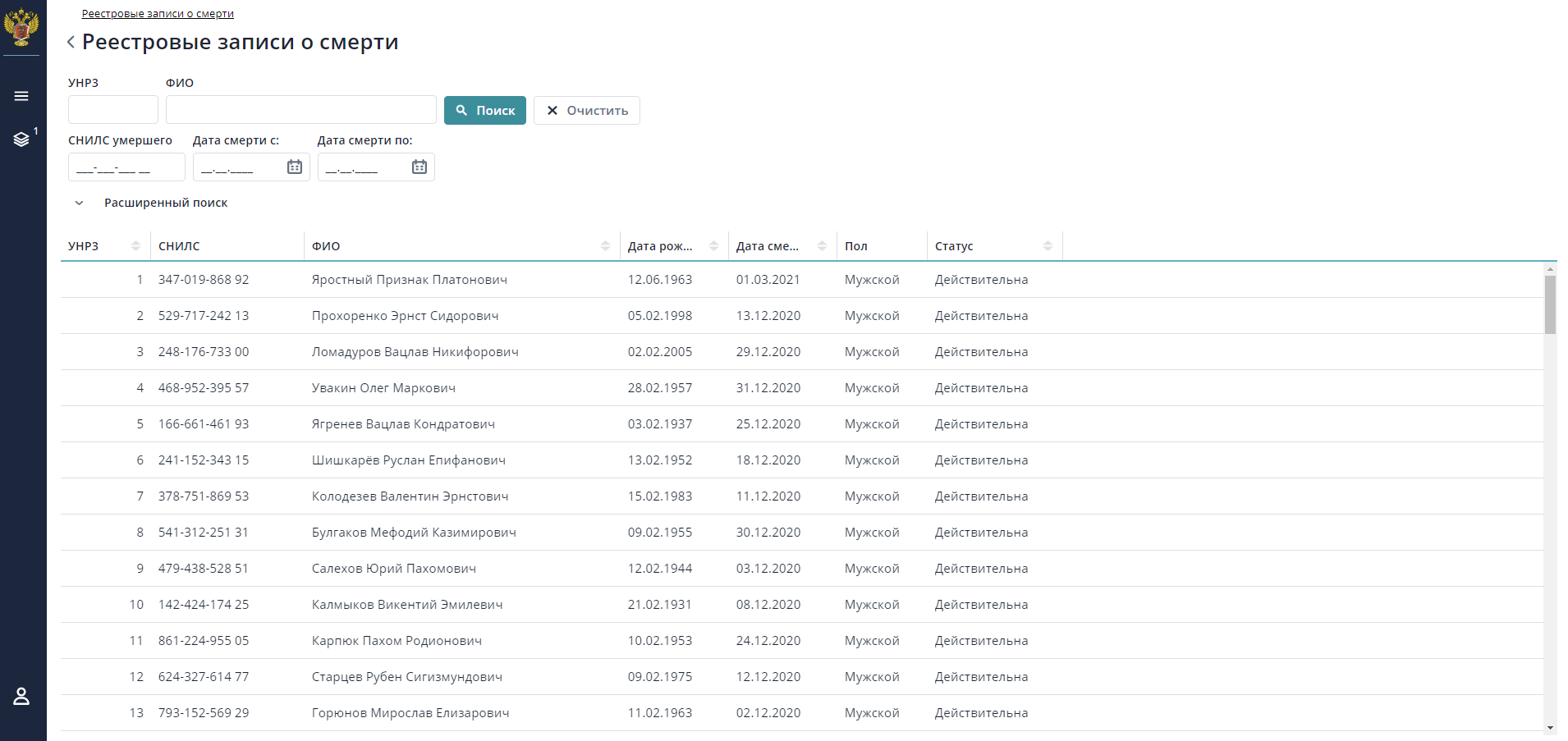 Рисунок 26 – Экранная Форма «Реестровые записи о смерти»Пользователям доступен как поиск по ключевым параметрам, так и расширенный поиск. В верхней части страницы располагаются параметры для поиска. Параметры делятся на основные и дополнительные (по умолчанию скрытые) – см. Таблица 15.Для поиска введите интересующие параметры в соответствующие поля и нажмите на кнопку «Поиск». Для поиска\сокрытия дополнительным параметров фильтра нажмите на кнопку «Расширенный поиск». На странице откроется (скроется) окно ввода параметров расширенного поиска.Для очистки полей поиска нажмите на кнопку «Очистить»Для подсчета количества записей, удовлетворяющих условиям фильтра, нажмите кнопку «Узнать количество».Результат поиска выводятся в виде списка РЗ в нижней части экранной формы.Столбцы списка (Таблица 14):Таблица 14. Столбцы списка РЗТаблица 15. Параметры поиска РЗПомимо собственно поиска, пользователю на форме доступны следующие действия (Таблица 16):Таблица 16. Действия на форме «Реестровые записи о смерти»Просмотр сведений реестровой записи о смертиПросмотр сведений реестровой записи о смерти осуществляется в экранной форме «Карточка сведений о смерти» (Рисунок 27). Карточка содержит сведения:персональные данные умершего гражданина (а также матери умершего, в случае перинатальной смерти или смерти ребенка до 1 года) – перечень и описание полей см. Таблица 17.список всех документов, свидетельствующих о смерти (медицинских свидетельства, актов ЗАГС и т.п.), описание списка – ниже (Таблица 18). При выборе конкретного МСС в этом списке по двойному клику мыши можно перейти к просмотру МСС – открывается экранная форма «Медицинское свидетельство о смерти».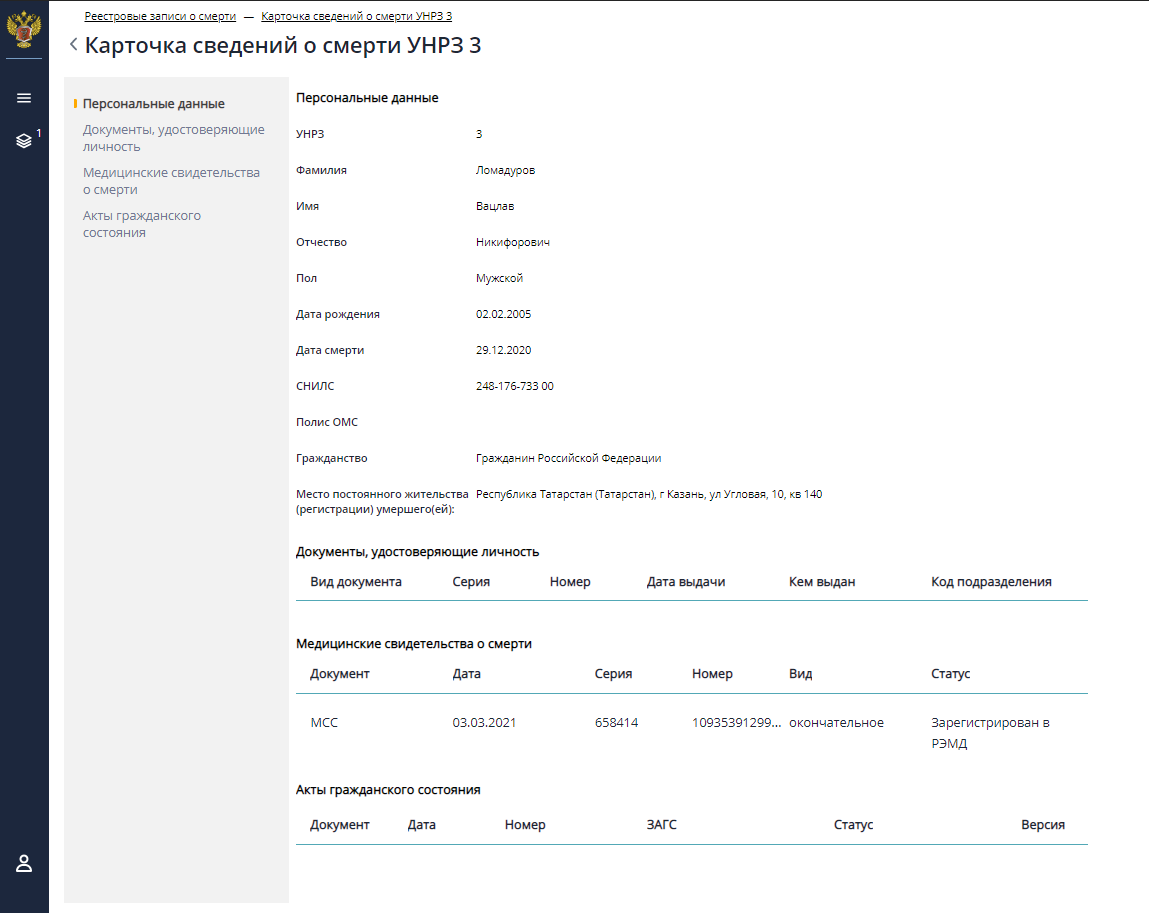 Рисунок 27 – Экранная форма «Карточка сведений о смерти»Таблица 17. Поля формы «Карточки сведений о смерти»Таблица 18. Столбцы списка документов, связанных с РЗ2. Формирование отчетовОтчеты ФРМСС «Число умерших», «Различия в кодировании ACME» и OLAP (гибкие отчеты) формируется на ресурсе ЕГИСЗ: https://bi-covid.egisz.rosminzdrav.ru/ Переход в отчеты доступен из веб-интерфейса компонента ФРМСС (Рисунок 22).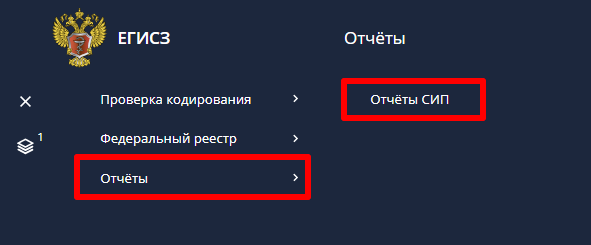 Рисунок 28 – Выбор раздела «Отчеты»Для получения доступа к отчетам ФРМСС Системы Мониторинга в «Подсистеме автоматизированного сбора информации о показателях системы здравоохранения из различных источников и предоставления отчетности» необходимо заполнить Приложение Б, указав личные данные, а именно: 1) СНИЛС;2) ФИО (полностью); 3) Должность (полностью); 4) Адрес электронной почты; 5) Субъект РФ (регион); 6) Наименование функционального объекта, в данном случае – Отчеты ФРМСС;Заявка должна быть заверена печатью и подписью ответственного лица органа исполнительной власти субъекта Российской Федерации в сфере здравоохранения.Далее необходимо направить заявку в Службу Технической Поддержки ЕГИСЗ (адрес электронной почты: egisz@rt-eu.ru). Подробная информация о предоставлении доступа к данному ресурсу изложена в регламенте: https://portal.egisz.rosminzdrav.ru/materials/3535  Формирование отчета ФРМСС «Число умерших»Для формирования отчета по показателям, получаемым на основе данных подсистем ЕГИСЗ, выполните следующие действия:в главном меню выберите раздел «Отчеты» (Рисунок );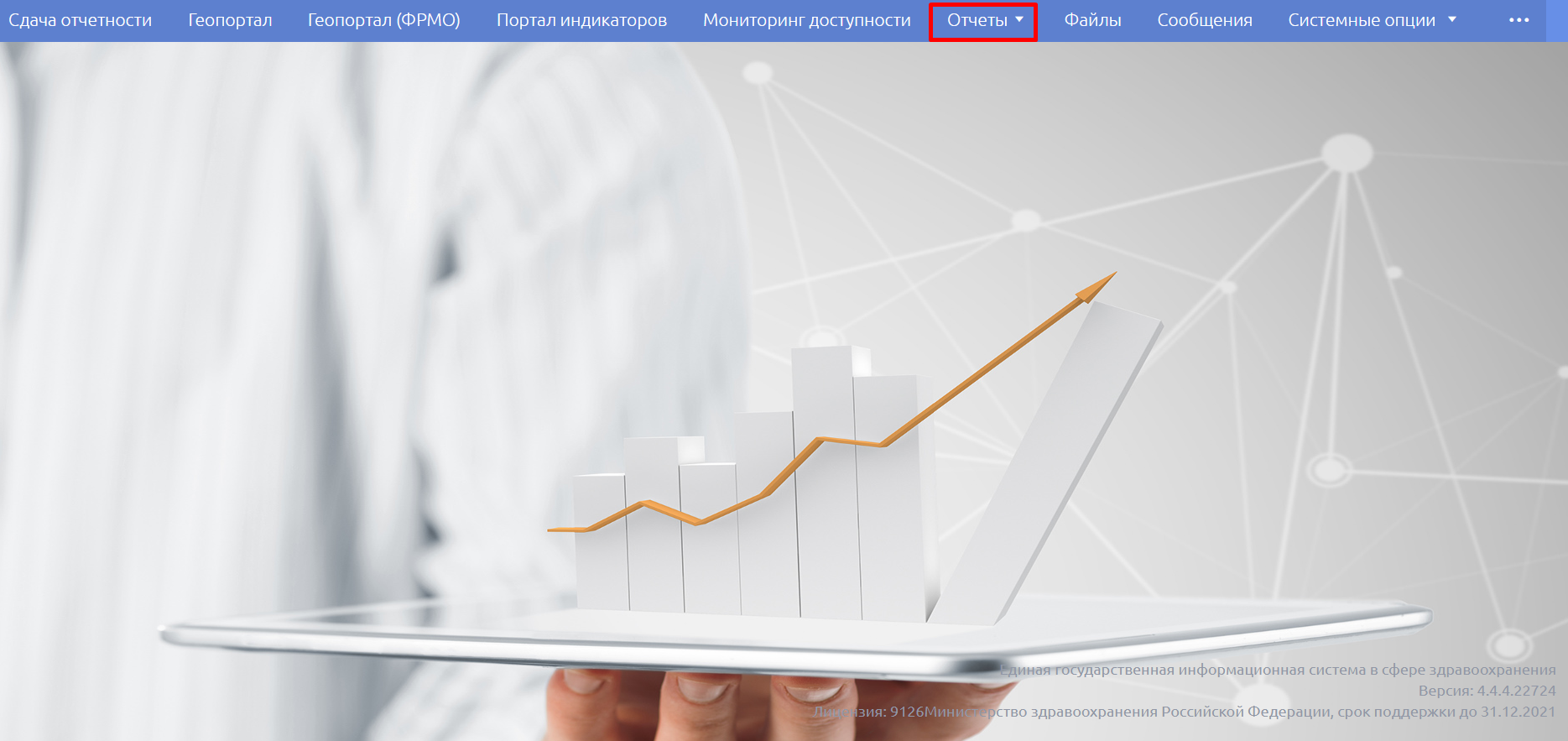 Рисунок 23 – Выбор раздела «Отчеты»в выпадающем списке выберите пункт «Отчет 1. Число умерших» (Рисунок 24);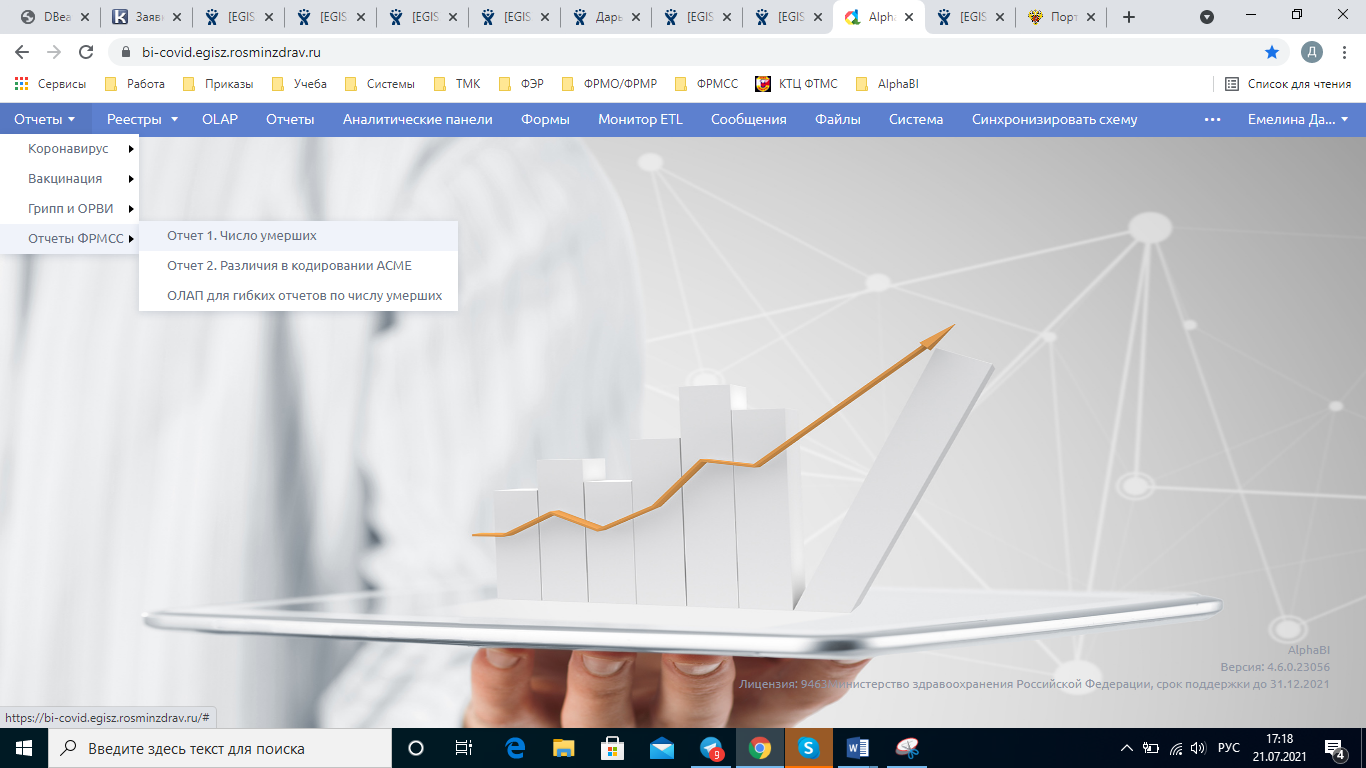 Рисунок 24– Выбор пункта «Отчет 1. Число умерших»в открывшемся диалоговом окне необходимо указать период, за который необходимо сформировать отчет, заполнив поля «отчетная дата» и поле «минус год», которое должно быть на год меньше указанного в отчетной дате, затем выбрать необходимый элемент или элементы иерархии (Федеральный округ – субъект РФ – медицинская организация), доступность выбора элемента определяется ролевой моделью. После завершения настроек необходимо нажать на кнопку «Продолжить» (Рисунок 29);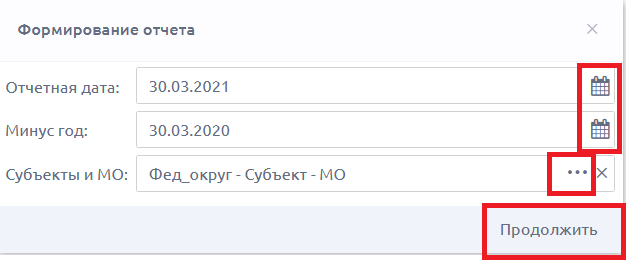 Рисунок 29 – Настройка параметров отчетаВ результате будет сформирован сводный отчет по показателям, получаемым на основе данных подсистем ЕГИСЗ, примеры отчетной формы представлены ниже (Рисунок 30).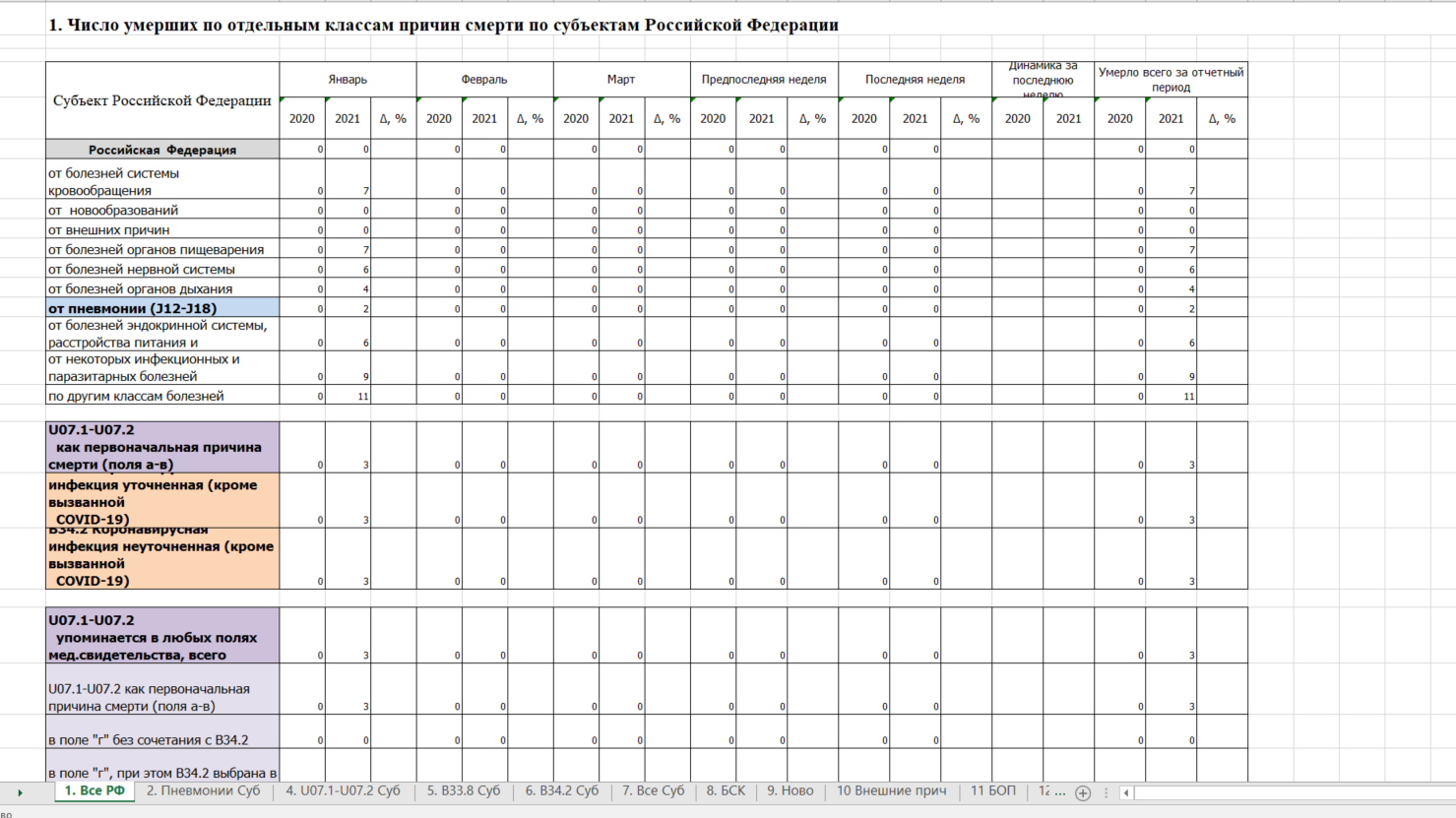 Рисунок 30 – Форма отчета, вкладка 1. Все РФ Формирование отчета ФРМСС «Различия в кодировании ACME»Для формирования отчета по показателям, получаемым на основе данных подсистем ЕГИСЗ, выполните следующие действия:в главном меню выберите раздел «Отчеты» (Ошибка: источник перекрёстной ссылки не найден27);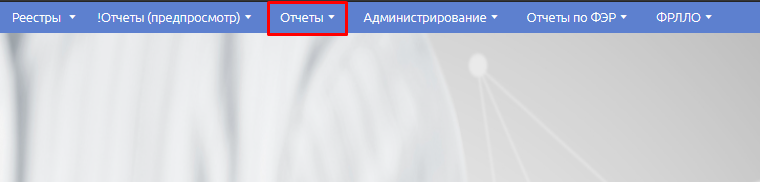 Рисунок 27 - Выбор раздела «Отчеты»в выпадающем списке выберите пункт ««ФРМСС» - «Различия в кодировании ACME» (Рисунок 28);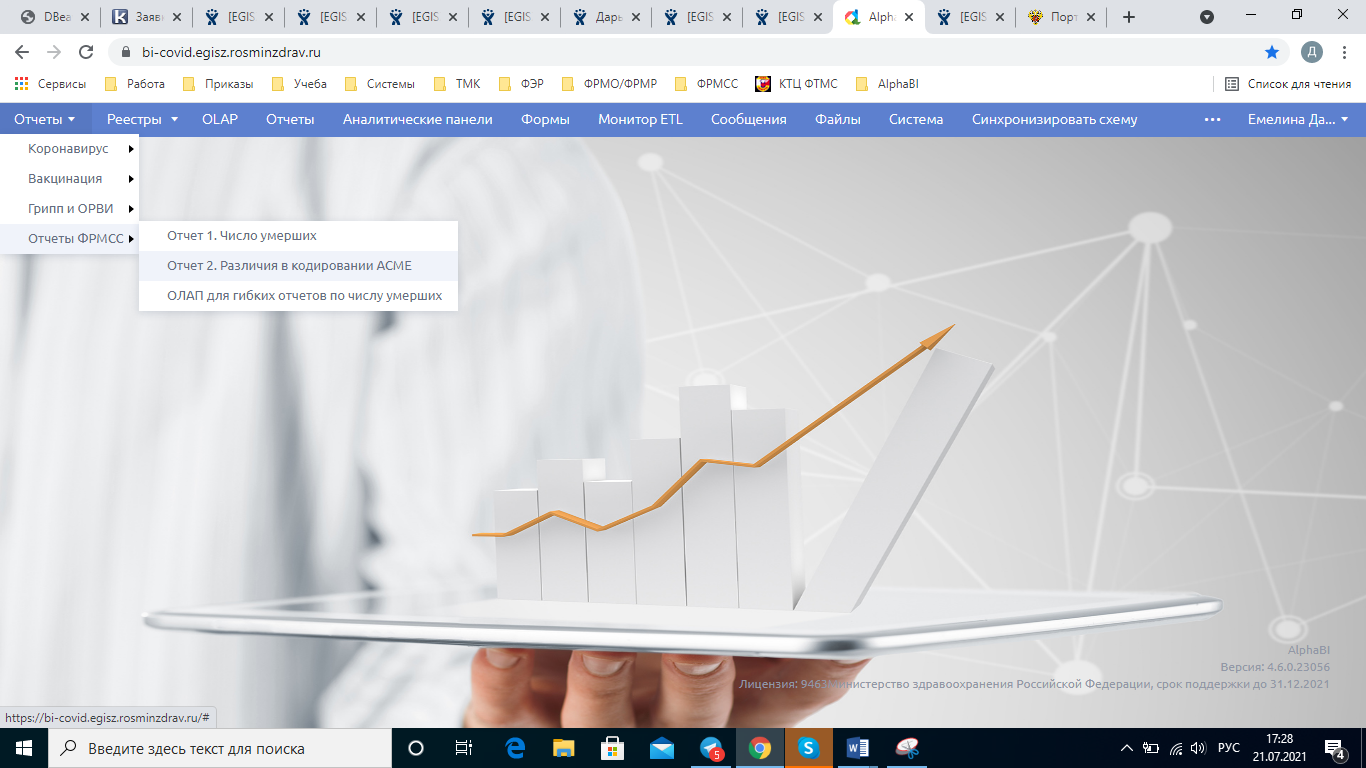 Рисунок 28 - Выбор пункта «Отчет 2. Различия в кодировании ACME» в открывшемся диалоговом окне необходимо указать вид (-ы) документа (-ов), заполнив поле «Вид МСС», далее указать период, за который необходимо сформировать отчет, заполнив поле «Отчетная дата», затем выбрать необходимый элемент иерархии (Федеральный округ – субъект РФ – медицинская организация), заполнив поле «Регион» -  доступность выбора элемента определяется ролевой моделью. После завершения настроек необходимо нажать на кнопку «Продолжить» (Рисунок 2929);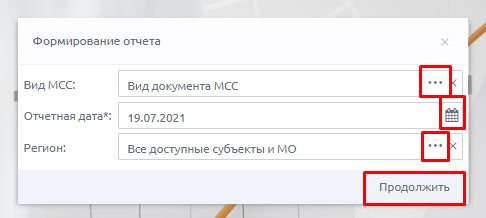 Рисунок 29 – Настройка параметров отчета.Выбрать «Вид МСС» (Рисунок 30):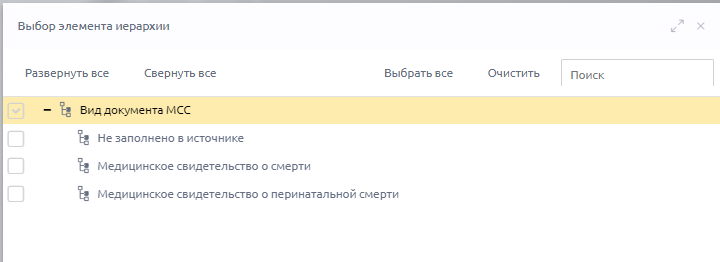 Рисунок 30 – Вид документа МССВыбрать «Регион» (Рисунок 31):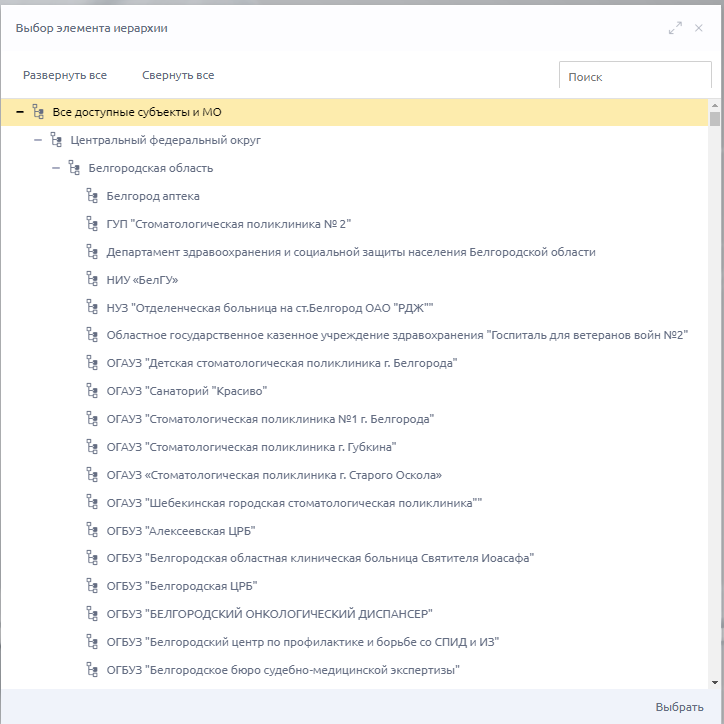 Рисунок 31 – Доступные субъекты и МОВ результате будет сформирован отчет по показателям, получаемым на основе данных подсистем ЕГИСЗ, примеры отчетной формы представлены ниже (Рисунок 30 32).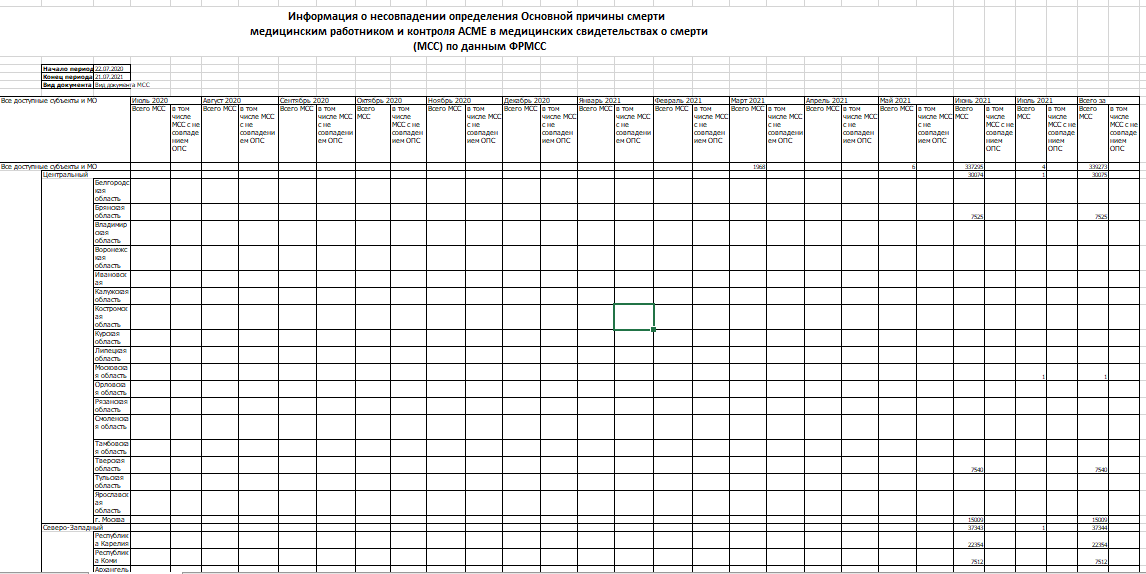 Рисунок 32 - Форма отчета Формирование OLAP-представления для гибких отчетовOLAP-представления позволяют формировать отчеты по агрегированным данным в соответствии с необходимым перечнем информационных полей, которые пользователь задает самостоятельно. OLAP-куб содержит в себе базовые данные и информацию об измерениях (характеристиках базовых данных). Он представляет собой многомерный набор данных (называемый также гиперкубом или метакубом), оси которого содержат параметры, а ячейки – зависящие от них агрегатные данные. Вдоль каждой оси данные могут быть организованы в виде иерархии, представляющей различные уровни их детализации.Возможности OLAP:быстрый доступ к данным независимо от размеров массива – операция выборки осуществляется после задания ее параметров пользователем, т.е. работа осуществляется не со всем массивом, а с набором данных, требуемых «здесь и сейчас»;иерархичность. Анализируя данные и строя конечные отчеты, возникает потребность учитывать, что месяцы состоят из дней, а сами образуют кварталы, а города входят в области, которые в свою очередь являются частью регионов и стран. OLAP кубы изначально рассматривают данные с точки зрения иерархий и взаимоотношений с другими параметрам одной и той же сущности;агрегаты. Анализ данных предполагает переход от частного к общему, поэтому одной из важнейших функций является агрегирование информации. OLAP предусматривает различные варианты агрегатов для данных, включая их расположение, видимость и формулы агрегирования с возможностью их переключения без перезапроса исходных данных;многопользовательский доступ к данным с поддержкой соответствующих механизмов блокировок и средств авторизованного доступа.Необходимо разобрать окно построения OLAP-представления (Рисунок 33Рисунок ).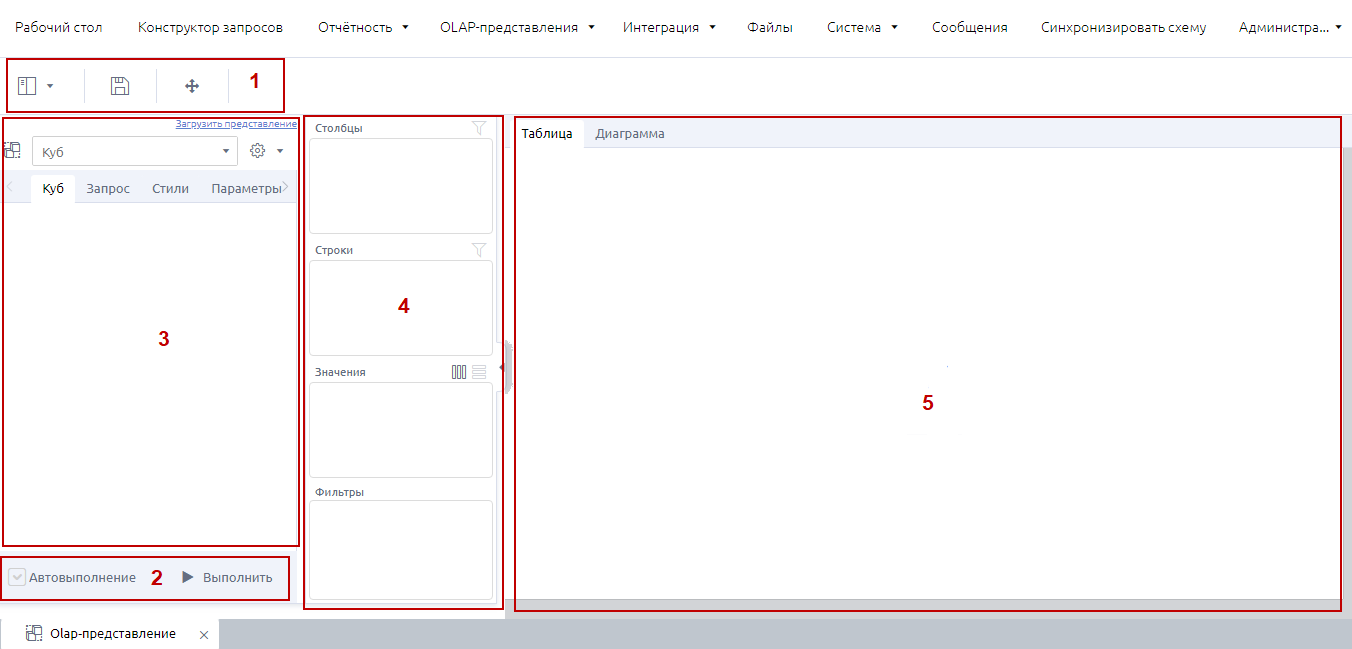 Рисунок 33 – Структура области построения OLAP-представленияпанель инструментов (1);кнопки запуска построения OLAP-представления после настроек (2);область источников данных OLAP-представления (3);область формирования структуры OLAP-представления (4);область отображения результата построения OLAP-представления (5).В области источников данных OLAP-представления для гибких отчетов по ФРМСС мы увидим следующую картину (Рисунок 34):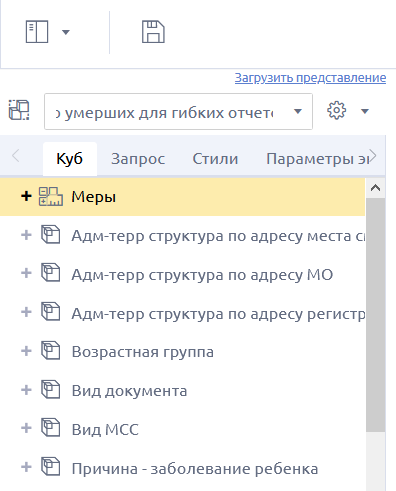 Рисунок 34 – Область источников данных OLAP-представленияРазмерности обозначены пиктограммой , меры – . Развернуть размерность и посмотреть ее иерархию можно при помощи пиктограммы .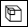 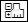 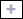 Формирование структуры OLAP-представления осуществляется перетаскиванием элементов куба в области «Столбцы», «Строки», «Значения» и «Фильтры», используя технологию drag-and-drop. Меры можно добавлять только в область «Значения», в которой можно определить положение мер нажатием кнопок: – для добавления в столбцы;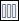  – для добавления в строки.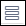 Размерности можно добавлять в область «Столбцы», «Строки» и «Фильтры», предварительно выделив уровень иерархии размерности.Если в область формирования структуры OLAP добавлена только 1 размерность (в строки или столбцы), то OLAP может отобразить пустой результат, если выбран неподходящий вариант отображения мер. Если единственная размерность добавлена в столбцы, то меры нужно отобразить по строкам. Если единственная размерность добавлена в строки, то меры нужно отобразить по столбцам.Имеется возможность добавлять одновременно несколько элементов, для этого выделите их клавишами «Shift» и «Ctrl», затем перетащите в нужную область формирования структуры OLAP-представления (Рисунок 35).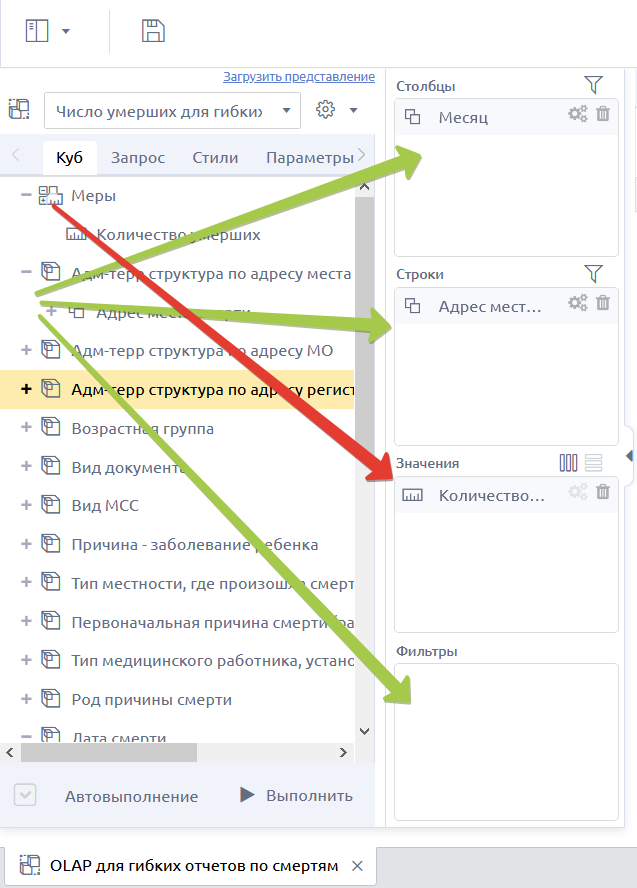 Рисунок 35 – Перетаскивание элементов куба для отображения в OLAP-представленииВ текущем представлении куба размерности можно сгруппировать по нескольким признакам:Территориальный:Адм-терр структура по адресу места смерти;Адм-терр структура по адресу МО;Адм-терр структура по адресу регистрации умершего;Субъект Медицинской организации;Возрастные критерии:Возрастная группа;Категория трудоспособности умершего;Классификатор Дети-Взрослые;Причины смерти:Непосредственная причина смерти (а);Состояние непосредственной причины смерти (б);Первоначальная причина смерти (в);Внешняя причина смерти (г);Первоначальная причина смерти (расчетная);Причина - заболевание матери;Причина - заболевание ребенка;Прочие размерности:Пол;Дата смерти;Медицинские организации;Род причины смерти;Тип медицинского работника, установившего причины смерти;Тип места наступления смертиПри построении OLAP-представления выбрать элементы представления размерностей можно следующими способами.Добавив соответствующую иерархию в необходимое поле, например, в строки, далее, через кнопку настроек, вы можете выбрать необходимые вам элементы установив «флажки» напротив них (Рисунок 36).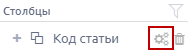 Можно одновременно выделить все элементы, нажав кнопку «Выбрать все». Также можно выбрать определенный уровень иерархии в выпадающем списке, и выделить, например, только элементы нижнего уровня.Кнопка «Очистить» предназначена для снятия всех «флажков».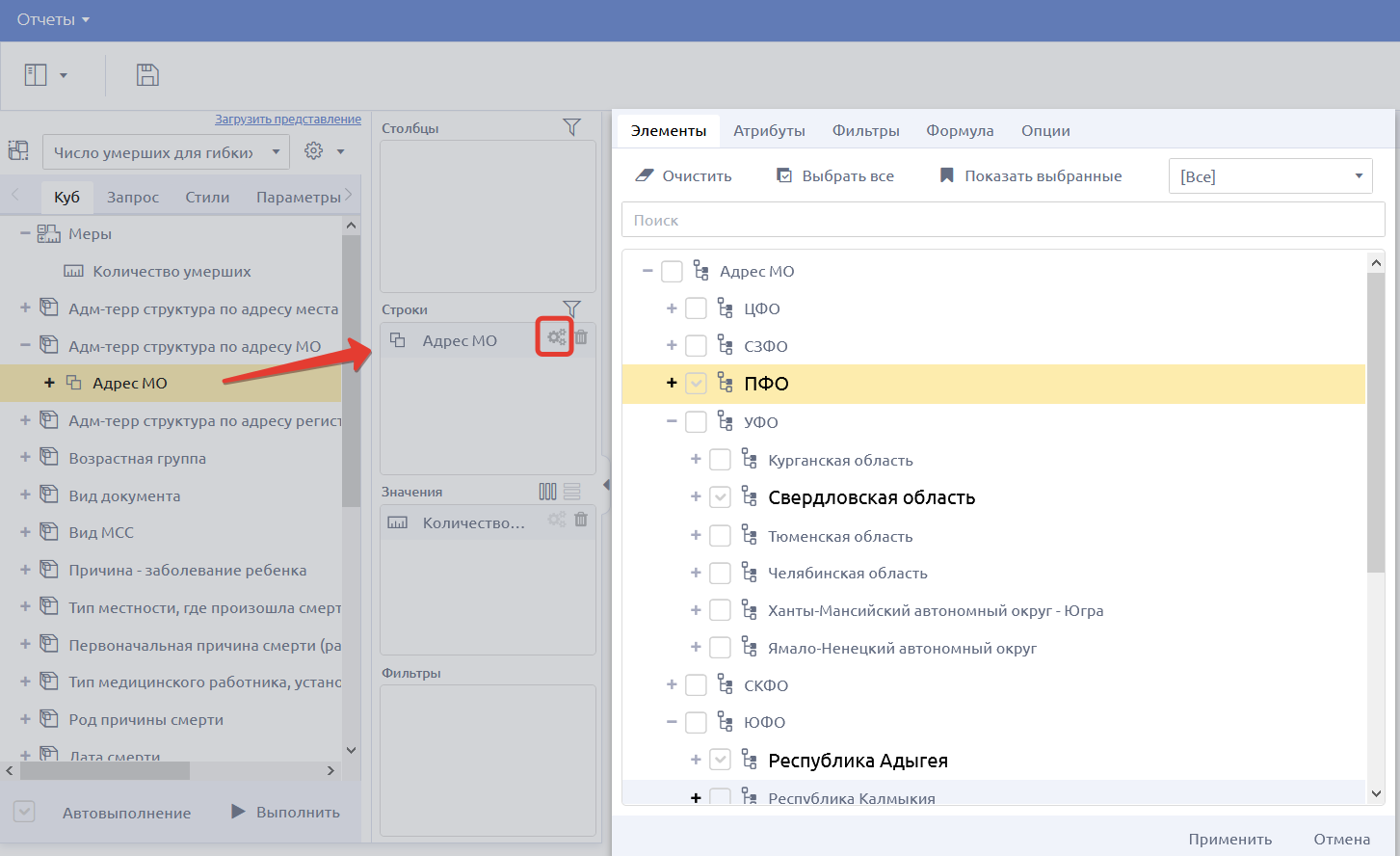 Рисунок 36 – Выбор элементов иерархииИерархию можно выбрать и другим способом, раскрыв в области источников данных размерность и развернув необходимую иерархию. Можно выбрать и перетащить как один, так и несколько элементов, например, зажав клавишу «Ctrl» (Рисунок 37).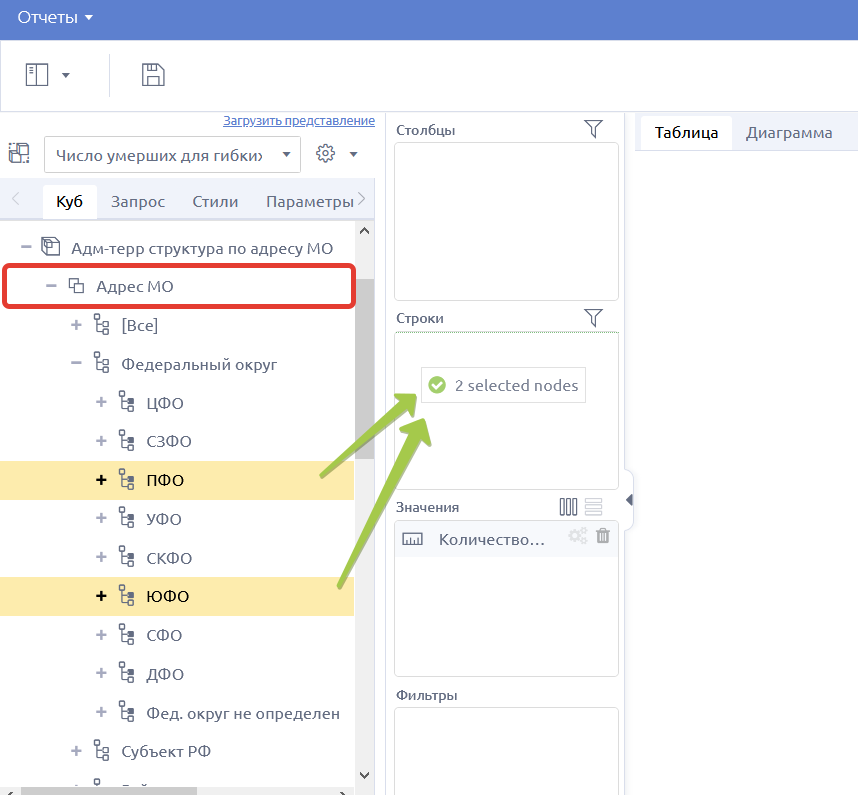 Рисунок 37 – Выбор и перенос элементов иерархии из области источников данныхПри этом способе, если раскрыть через  в области формирования структуры OLAP-представления фильтры к элементам иерархии уже будут применены (Рисунок 38).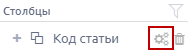 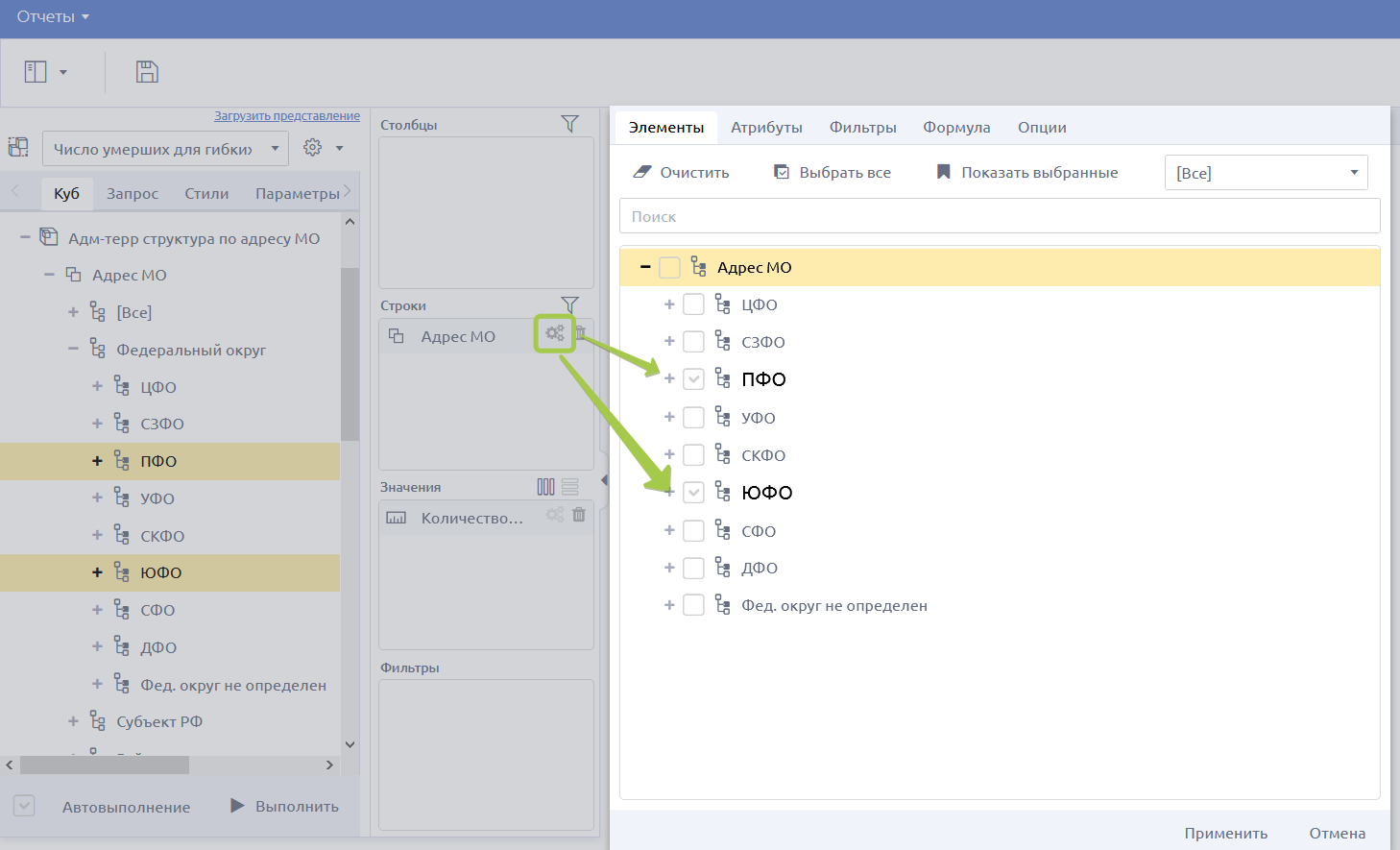 Рисунок 38 – Автоматическое расставление «флажков» уровня иерархииПосле выбора и переноса и необходимых элементов куба для просмотра результата построения OLAP-представления нажмите кнопку «Выполнить» (Рисунок 39) – отобразится результат построения OLAP-представления, или для настройки автоматического перестроения OLAP-представления после изменения его структуры нажмите кнопку «Автовыполнение». О том, включен ли режим построения, скажет наличие «флажка» на кнопке «Автовыполнение».Кнопки запуска построения отображения OLAP-представления. Режим «Автовыполнение» включен.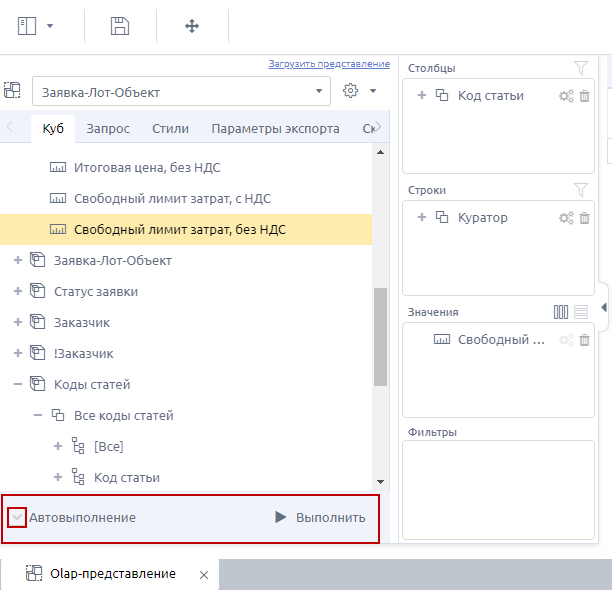 Рисунок 39 – Кнопки запуска построения OLAP-представленияНедостаток «Автовыполнения» в том, что каждое изменение настройки представления будет обрабатываться отдельно (что увеличит время отработки), а преимущество в том, что не надо каждый раз нажимать кнопку «Выполнить».Примечание – Если отключена функция «Автовыполнение», то для того чтобы изменения вступили в силу, нажмите кнопку «Выполнить».Соберем простейший пример отчета по количеству смертей по годам и регионам РФ. Для этого из области источников данных перенесем иерархию годов в столбцы, и иерархию адресов медицинских учреждений в строки. В значения перенесем меру «количество умерших» (Рисунок 40).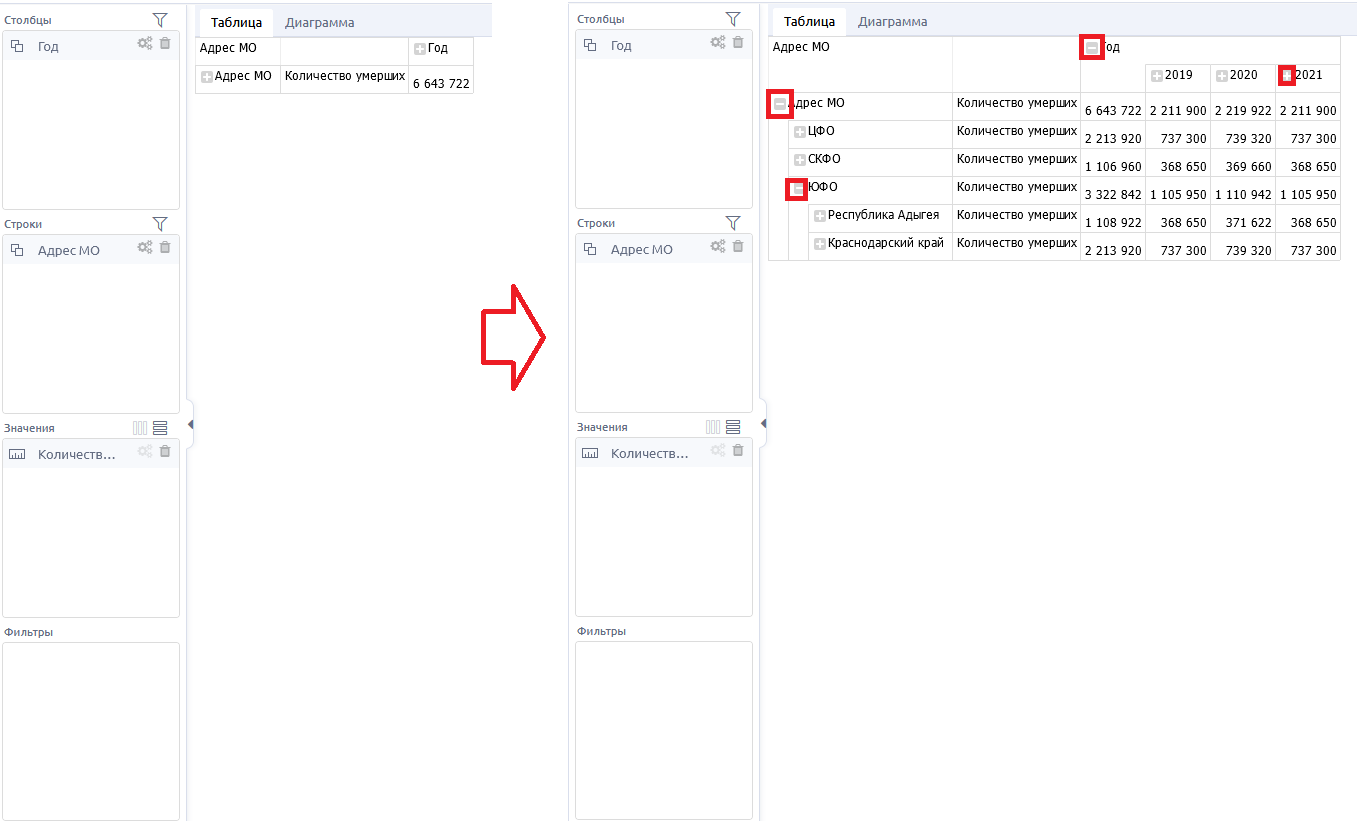 Рисунок 40 – Создание представления умерших по годам по регионамПо умолчанию результаты построения OLAP-представления будут отображаться укрупненно и в табличном виде (левая часть Рисунок 40). При помощи кнопок  можно открыть на просмотр детализирующие данные. Количество уровней детализации представления зависит от количества уровней иерархии размерностей куба, используемых для формирования OLAP-представления. Кнопка  скрывает детализирующие уровни.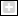 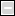 Через фильтр можно так же выбрать уровень иерархии (Рисунок 41).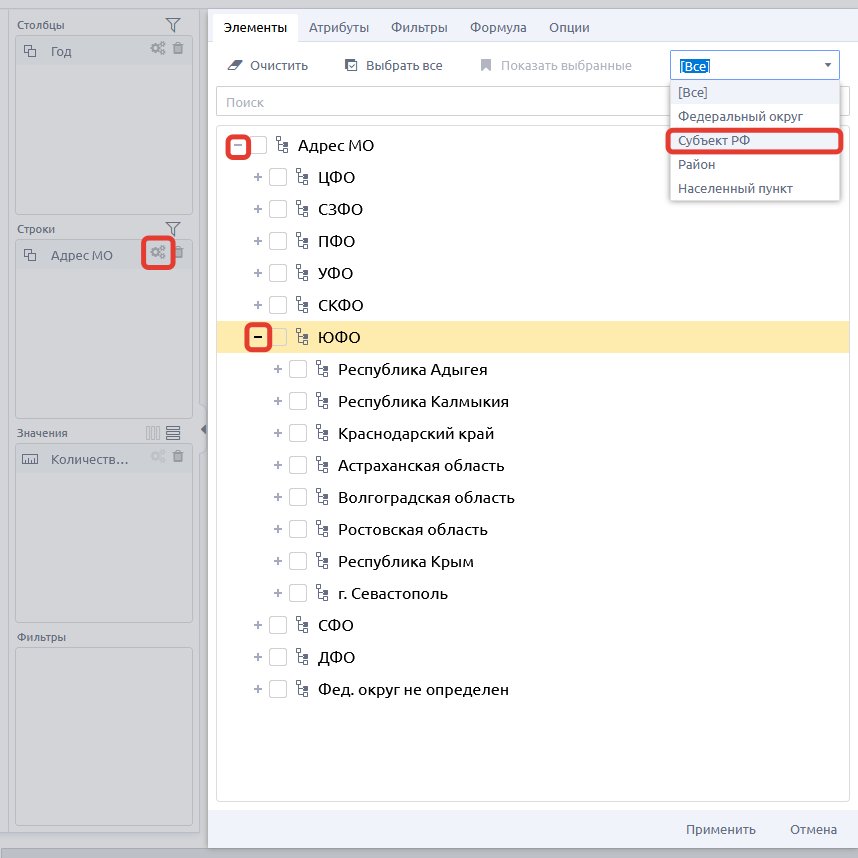 Рисунок 41 – Выбор уровня иерархии в окне настроекВ правом верхнем углу, если иерархия имеет больше одного уровня, выпадет список уровней иерархии. Например, выберем уровень субъекта РФ, далее увидим следующее окно, где нажмем на кнопку «Выбрать все» (Рисунок 42).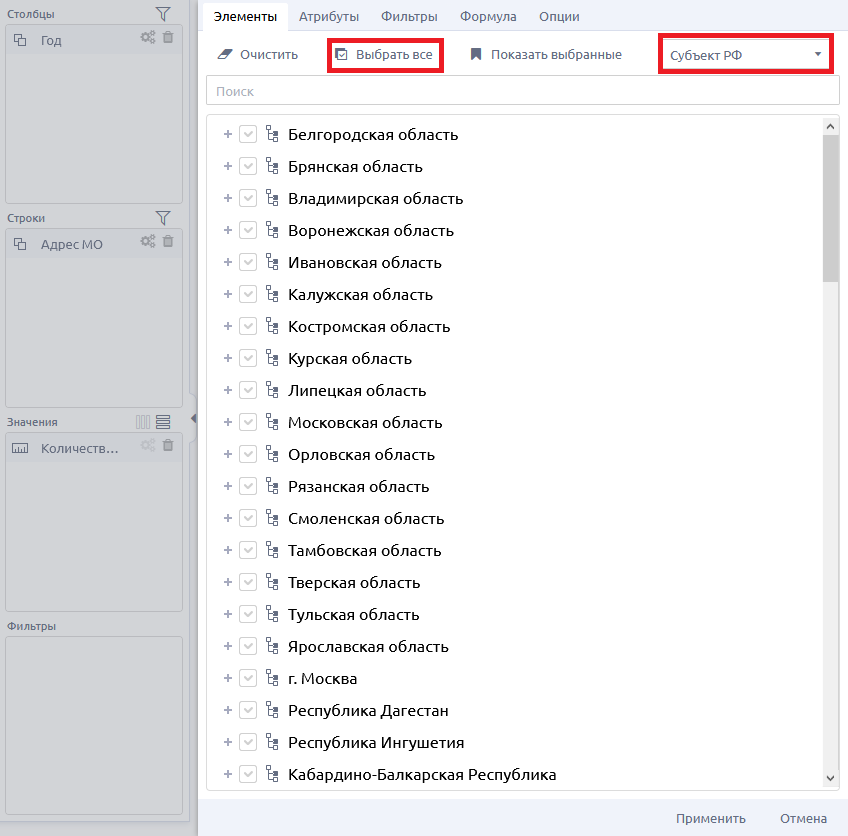 Рисунок 42 – Выбор элементов на уровне иерархииВ результате таблица с Рисунок 40 примет вид как на Рисунок 43, где в строках будет представлены элементы, начиная с уровня иерархии «Субъекты РФ»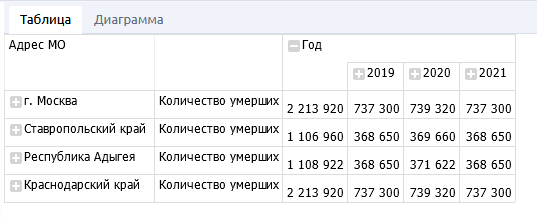 Рисунок 43 – Результат по таблице с измененным уровнем иерархии в строкахДля скрытия пустых строк/столбцов предусмотрена кнопка фильтрации пустых значений , при нажатии на которую пустые строки/столбцы будут скрыты, как показано на Рисунок 44. 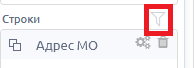 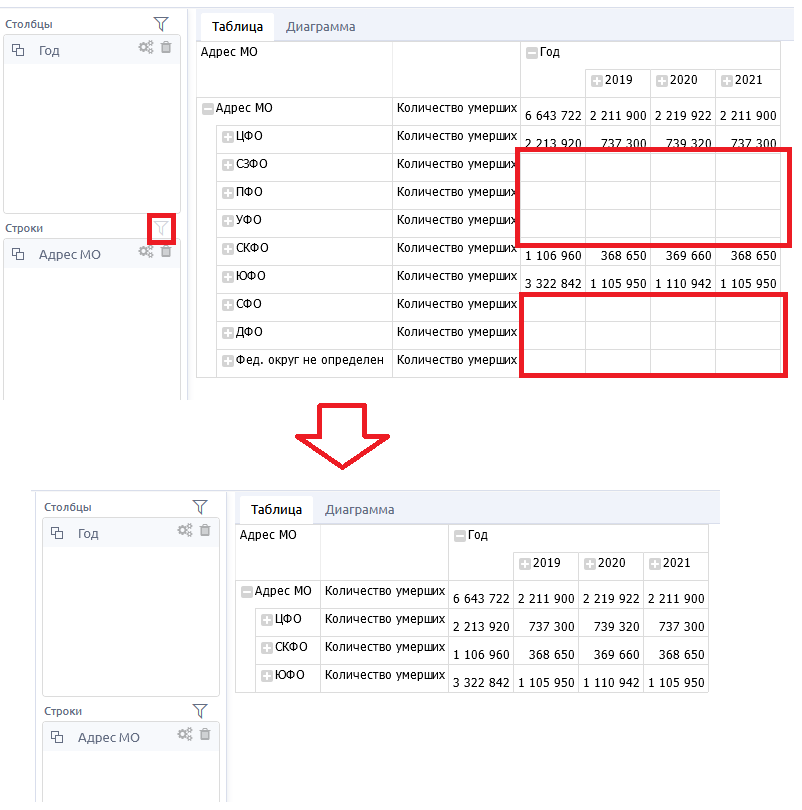 Рисунок 44 – Скрытие пустых строк в таблицеПример сборки OLAP-представления по количеству умерших ежегодно по субъектам РФ в разрезе классификации дети-взрослые с фильтром по мужскому полу.В области источников данных OLAP-представления раскройте размерность «Дата смерти», выберите иерархию «Год» и перенесите в поле столбцов (см. Рисунок 35);В области источников данных OLAP-представления раскройте размерность «Адм-терр структура по адресу места смерти», перенесите иерархию «Адрес места смерти» в строки. К данной иерархии применим выбор уровня иерархии по субъекту РФ как показано на Рисунок ;В области источников данных OLAP-представления раскройте размерность «Классификатор Дети-Взрослые» перенесите одноименную иерархию в область строк ниже под иерархией «Адрес места смерти»;В области источников данных OLAP-представления раскройте список «Меры», перенесите меру «Количество умерших» в поле значений (см. Рисунок 35);В области источников данных OLAP-представления раскройте размерность «Пол» и перенесите одноименную иерархию в фильтры, примените согласно Рисунок 36 значение пола «Мужской»;Если в поле запуска построения отображения OLAP-представления (см. Рисунок ) выключен режим «Автовыполнения», нажать кнопку «Выполнить».По желанию можете раскрыть необходимые элементы при помощи кнопок , или скрыть их обратно кнопками  как показано на Рисунок .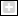 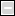 В итоге должно получиться следующее OLAP-представление: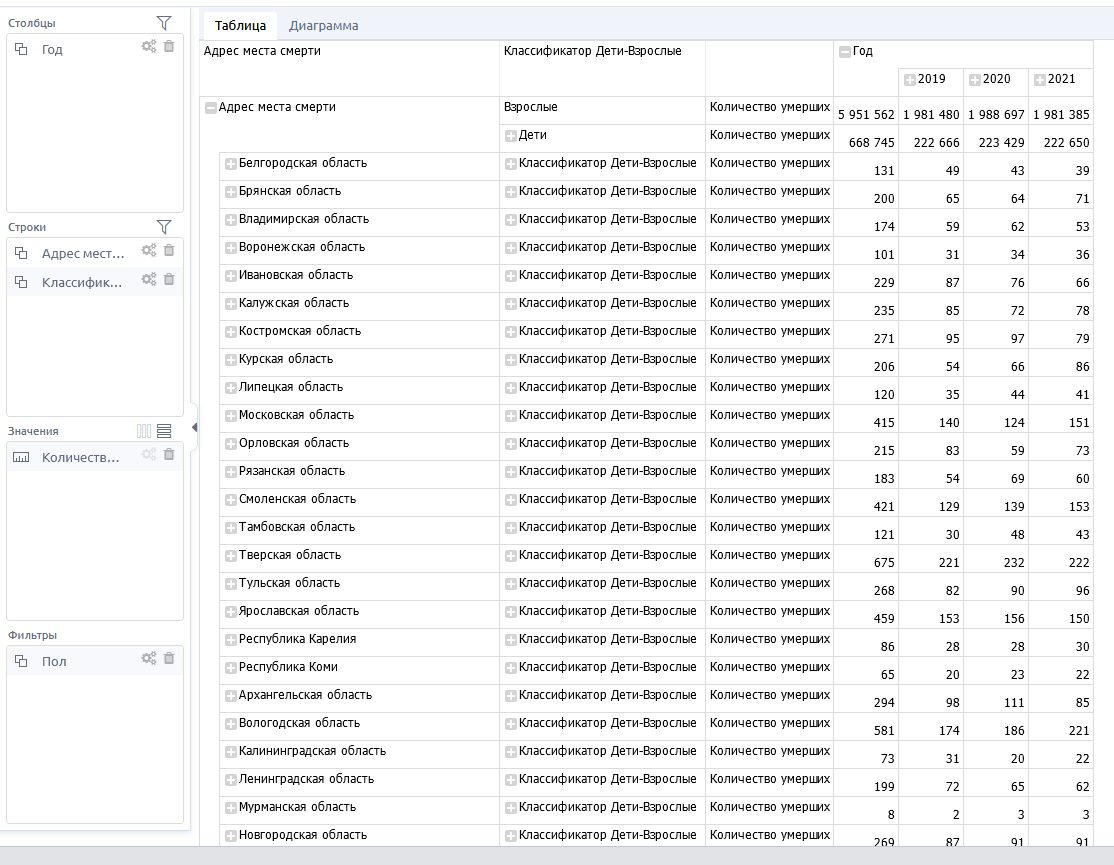 Рисунок 31 – Пример собранного OLAP-представленияСледующий пример для сборки OLAP-представления: отобразить по субъектам РФ в разрезе всех размерностей возрастных критериев помесячно, отображение должно учитывать причины смерти согласно бланку медицинского свидетельства о смерти (группа критериев «Причины смерти»: Непосредственная причина смерти (а); Состояние непосредственной причины смерти (б); Первоначальная причина смерти (в); Внешняя причина смерти (г)), а также учитывать условие по типу медицинского работника, установившего причины смерти.В области источников данных OLAP-представления раскройте список «Меры», перенесите меру «Количество умерших» в поле значений (см. Рисунок );В области источников данных OLAP-представления раскройте размерность «Адм-терр структура по адресу места смерти», перенесите иерархию «Адрес места смерти» в строки;В области источников данных OLAP-представления раскройте размерность «Дата смерти», выберите иерархию «Год» и перенесите в поле столбцов;В области источников данных OLAP-представления раскройте размерность «Возрастная группа» перенесите одноименную иерархию в область столбцов ниже под иерархией «Год»;В области источников данных OLAP-представления раскройте размерность «Классификатор Дети-Взрослые» перенесите одноименную иерархию в область столбцов ниже под иерархией «Возрастная группа»;В области источников данных OLAP-представления раскройте размерность «Категория трудоспособности умершего» перенесите одноименную иерархию в область столбцов ниже под иерархией «Классификатор Дети-Взрослые»;В области источников данных OLAP-представления раскройте размерность «Непосредственная причина смерти (а)» и перенесите одноименную иерархию в фильтры, примените согласно Рисунок  значение по которому необходимо отфильтровать значения;В области источников данных OLAP-представления раскройте размерность «Состояние непосредственной причины смерти (б)» и перенесите одноименную иерархию в фильтры, примените согласно Рисунок  значение по которому необходимо отфильтровать значения;В области источников данных OLAP-представления раскройте размерность «Первоначальная причина смерти (в)» и перенесите одноименную иерархию в фильтры, примените согласно Рисунок  значение по которому необходимо отфильтровать значения;В области источников данных OLAP-представления раскройте размерность «Внешняя причина смерти (г)» и перенесите одноименную иерархию в фильтры, примените согласно Рисунок  значение по которому необходимо отфильтровать значения;В области источников данных OLAP-представления раскройте размерность «Тип медицинского работника, установившего причины смерти» и перенесите одноименную иерархию в фильтры, примените согласно Рисунок  значение по которому необходимо отфильтровать значения;Если в поле запуска построения отображения OLAP-представления (см. Рисунок ) выключен режим автовыполнения, нажать кнопку «Выполнить».По желанию можете раскрыть необходимые элементы при помощи кнопок , или скрыть их обратно кнопками  как показано на Рисунок .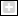 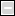 В итоге должно получиться следующее OLAP-представление: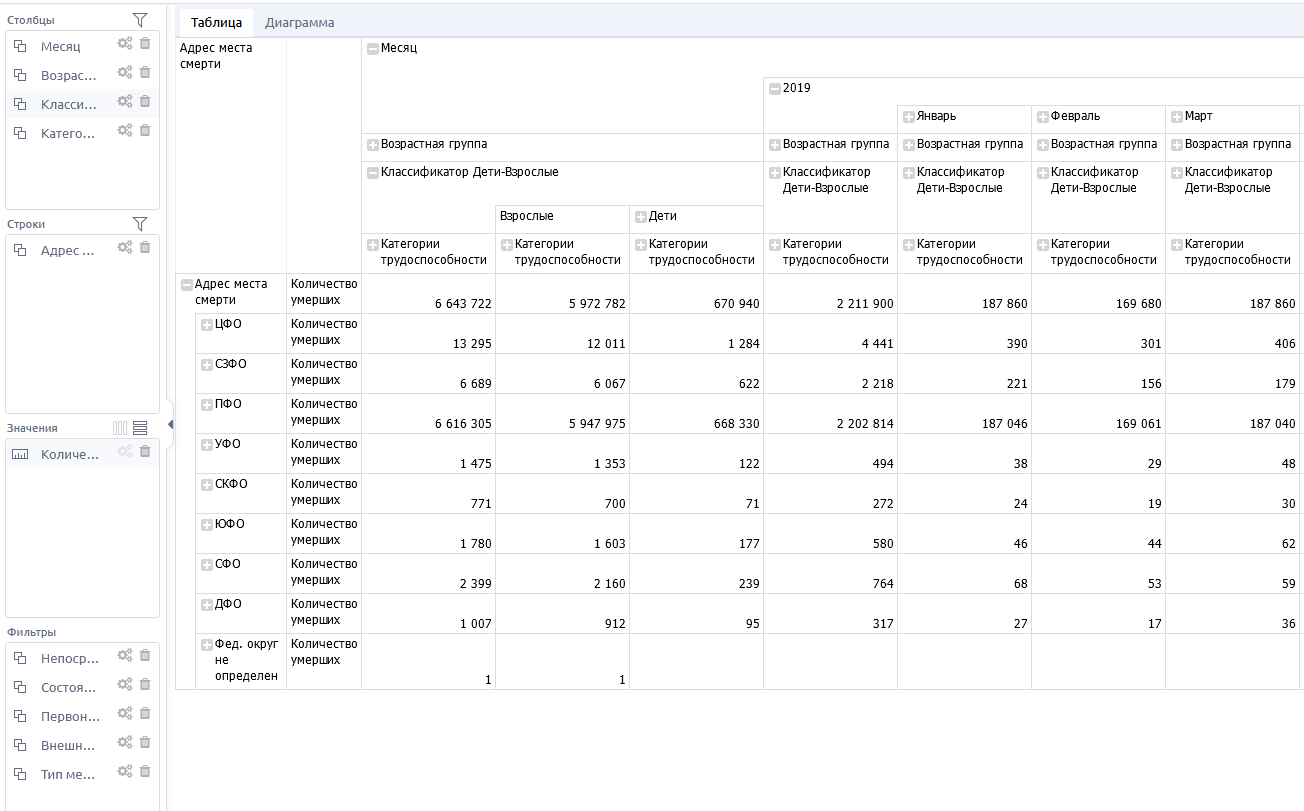 Рисунок 40 – Пример собранного OLAP-представления №2Применяя фильтры к собранным представлениям важно понимать, что с количеством вводимых условий, ограничивающих выборку вы можете получить отсутствие подходящих значений для вывода, тогда вы увидите следующее сообщение (Рисунок 32).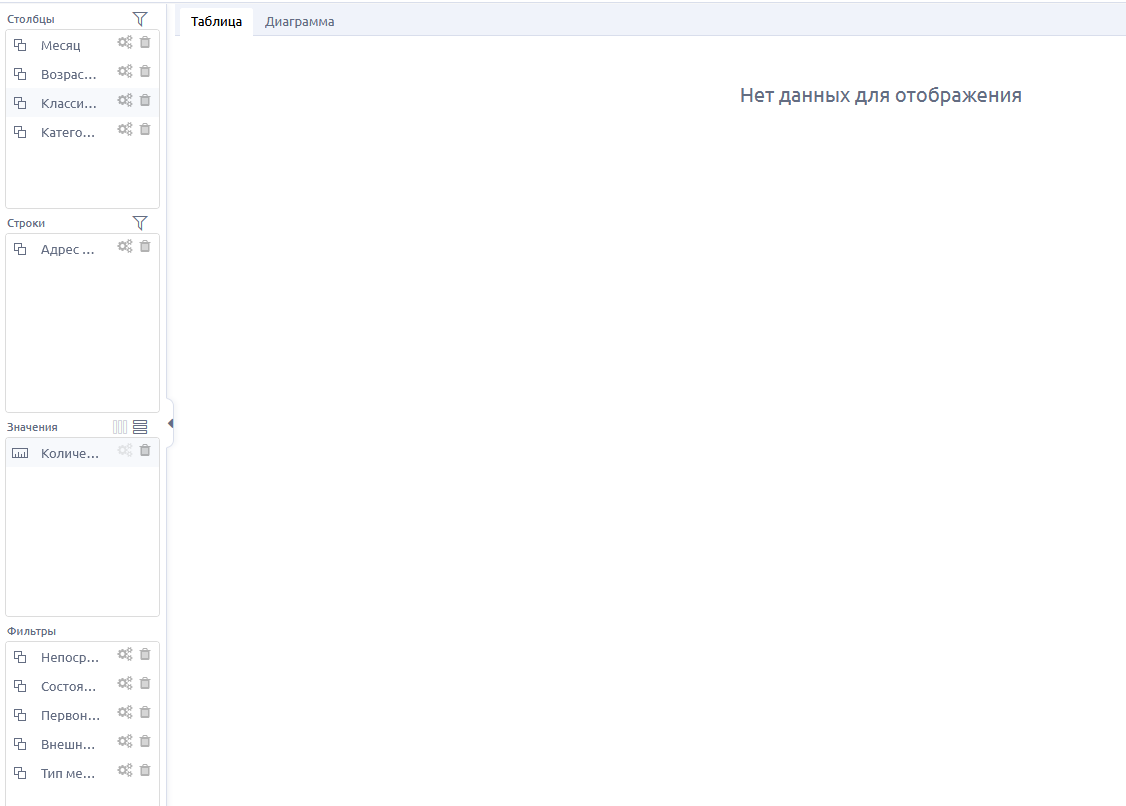 Рисунок 32 – Сообщение системы об отсутствии данных для отображенияАварийные ситуации1.1 Действия при аварийных ситуацияхВ случае возникновения аварийных ситуаций, связанных с ФРМСС, обратитесь в СТП.1.2 Контактная информация Порядок обращения в службу технической поддержкиПри обращении в СТП пользователь должен сообщить следующие сведения:название системы, по поводу которой происходит обращение в СТП;ФИО;субъект РФ;организация;контактный телефон;адрес электронной почты (если есть);вопрос/предложение/замечание/сообщение об ошибке.Отличия от предыдущей редакции Список изменений, вошедших в редакцию 2:актуализированы статусы МСС/МСПС, обновлены скриншоты и описание кнопок для работы в формах МСС/МСПС;добавлена информация о функционале подписания ЭП (п. 1.7.2.3 и п. 1.8.2.1 Таблица 14).добавлена информация о переходе в раздел «Отчеты» (п. 2.0)МАТРИЦА ПРАВ И РОЛЕЙ ПОЛЬЗОВАТЕЛЕЙ ФРМССМатрица прав и ролей пользователей ФРМСС (Таблица Б.1).Таблица Б.1 – Описание ролевой моделиПриложение БФорма ЗАЯВКИ НА предоставлениЕ доступа пользователяМ уровня ОУЗ к СИППрошу предоставить пользователю права роли Сотрудник ОУЗ в Подсистеме автоматизированного сбора информации о показателях системы здравоохранения из различных источников и предоставления отчетности. Сведения о пользователе(-ях) приведены в Ошибка: источник перекрёстной ссылки не найден.Таблица 3 Информация о пользователе(-ях){Наименование должности ответственного лица}				              __________________________/Фамилия И.О./ М.П.ОбозначениеОписаниеACMEПрограмма (внешний модуль) acme.exe, USA. Предназначена для автоматизированной классификации медицинских объектов (Automated Classification of MedicalEntities) Всемирной организации здравоохранения.OIDУникальная последовательность цифр, букв и/или символов, закрепленная за конкретным объектом и позволяющая однозначно его идентифицироватьИдентификацияРаспознавание или установление соответствия неопределенного объекта известному на основании совпадения признаков, паролей и ключей с дальнейшим признанием их тождественностиАутентификацияПроцедура проверки подлинности объекта, входящего в систему. Предоставляемый объектом идентификатор (пароль) должен совпадать с имеющимся в базе и однозначно ему соответствоватьАвторизацияПроцесс предоставления прав, включая предоставление прав на доступ, т.е. процедура предоставления субъекту определенных прав доступа к ресурсам системы после успешного прохождения им процедуры аутентификацииАГСАкт гражданского состоянияБДБаза данныхВеб-браузерПрограммное обеспечение для поиска, просмотра веб-страниц (преимущественно из сети Интернет), для их обработки, вывода и перехода от одной страницы к другой. Например, Google Chrome, Mozilla Firefox и т.п.Веб-интерфейсИнтерфейс программного продукта, реализованный в среде веб-браузераВСВид сведенийГИПГлавный индекс пациентовГИС субъектов РФГосударственные информационные системы в сфере здравоохранения субъектов Российской ФедерацииГИСЗГосударственная информационная система в сфере здравоохраненияГОСТГосударственный стандартДУЛДокумент, удостоверяющий личностьЕГИСЗЕдиная государственная информационная система в сфере здравоохраненияЕГР ЗАГСЕдиный государственный реестр записей актов гражданского состоянияЕСИАЕдиная система идентификации и аутентификацииЗСПД МЗЗащищенная сеть передачи данных Министерства здравоохраненияИнтеграционный шлюз РЭМДКомпонент «Интеграционный шлюз РЭМД» подсистемы «Федеральный реестр электронных медицинских документов» ЕГИСЗКомпонент, ФРМСС, РеестрКомпонент «Федеральный реестр медицинских свидетельств о смерти» подсистемы НР ЕГИСЗМОМедицинская организацияМРМедицинский работникМСПСМедицинское свидетельство о перинатальной смертиМССМедицинское свидетельство о смертиНРПодсистема ведения специализированных регистров пациентов по отдельным нозологиям и категориям граждан, мониторинга организации оказания высокотехнологичной медицинской помощи и санаторно-курортного леченияОМСОбязательное медицинское страхованиеОСОперационная системаПОПрограммное обеспечениеПользовательПользователь подсистем ЕГИСЗПФРПенсионный фонд Российской ФедерацииРЗРеестровая записьРЭМДПодсистема ЕГИСЗ «Федеральный реестр электронных медицинских документов»СМЭВЕдиная система межведомственного электронного взаимодействияСНИЛССтраховой номер индивидуального лицевого счётаСЭМДСтруктурированный электронный медицинский документФИАСФедеральная информационная адресная система. Государственный адресный реестр – это государственный базовый информационный ресурс, содержащий сведения об адресах и о реквизитах документов о присвоении, об изменении, аннулировании адреса (справочник адресов).ФИОФамилия, Имя, ОтчествоФНСИПодсистема ЕГИСЗ «Федеральный реестр нормативно-справочной информации в сфере здравоохранения»ФОМСФонд обязательного медицинского страхованияФРМОПодсистема ЕГИСЗ «Федеральный реестр медицинских организаций»ФССФонд социального страхованияФЦОДФедеральный центр обработки данныхЧПВВрач частной практикиЭМДМедицинская документация в форме электронных документовЭПЭлектронная подпись№ по 106/УНаименование поляСпособ вводаОписание2.ПолПереключательПол умершего3.Дата рожденияКалендарьДата рождения умершего (допускается указать только год при установлении соответствующего флага).Допустимо вводить значение не позднее текущей даты и не ранее 01.01.1900.4.Дата смертиКалендарьДата смерти (допускается указать только год при установлении соответствующего флага).Дата смерти должны быть позднее даты рождения не менее чем на 7 дней.9.Смерть наступилаВыпадающий список. Выбор из справочника «Типы мест наступления смерти»Тип места наступления смерти. (Это поле не имеет прямого, но имеет опосредованное влияние на определение причин смерти, т.к. тип места наступления смерти связан с возможными значениями поля №15 и участвует в логических проверках)10.Ребенок до 1 месяцаФлагПризнак, указывающий на то, что умерший – ребенок в возрасте от 168 час. до 1 месяца.Устанавливается автоматически (без возможности редактирование), если указаны даты рождения и смерти, и разница между ними меньше, либо равна 30 календарным дням.Становится выключенным (выключается, если был установлен) как только при вводе\редактировании дат рождения и\или смерти разница между ними  начинает строго превышать 30 дней.ДоношенностьВыпадающий список с возможностью выбора из Справочника «Доношенность новорожденного»Поле становится видимым только, если указан признак «Ребенок до 1 месяца»11Ребенок до 1 годаФлагПризнак, указывающий на то, что умерший – ребенок в возрасте от 168 час. до 1 года.Признак, указывающий на то, что умерший – ребенок в возрасте от 168 час. до 1 года.Устанавливается автоматически (без возможности редактирование), если установлен признак «Ребенок до 1 месяца», или указаны даты рождения и смерти, и разница между ними меньше, либо равна 364 календарным дням.Становится выключенным (выключается, если был установлен) как только снимается признак «Ребенок до 1 месяца», либо при вводе\редактировании дат рождения и\или смерти разница между ними  начинает строго превышать 364 дня.Масса тела ребенка при рождении, граммПоле ввода чиселВес умершего ребенка при рождении в граммах.Допустимо вводить значение от 500 до 9000.Поле становится видимым только, если указан признак «Ребенок до 1 года»Каким по счету был ребенок у матери  (считая умерших и не считая мертворожденных)Поле ввода чиселКаким по счету был ребенок у матери (считая умерших и не считая мертворожденных).Если введено более 15, то под полем выводится красное предупреждение: "Сомнительное количество детей".Поле становится видимым только, если указан признак «Ребенок до 1 года».Дата рождения материКалендарьЕсли разница между "Дата рождения матери" и "Датой рождения" (умершего) меньше 10 лет, то выводится предупреждение "Разница между датами рождения матери и ребенка должна быть не менее 10 лет".Кроме того, нельзя ввести значение ранее 01.01.1900г.Поле становится видимым только, если указан признак «Ребенок до 1 года».Возраст матери (полных лет)Поле ввода чиселВозраст матери на момент рождения ребенка.Если указаны даты рождения матери и ребенка, то рассчитывается автоматически. Иначе можно указать вручную.Если возраст матери меньше 10 лет, то выводится предупреждение "Возраст матери не должен быть меньше 10 лет".Поле становится видимым только, если указан признак «Ребенок до 1 года».15Смерть произошлаВыпадающий список с возможностью выбора из Справочника «Род причины смерти»Род причины смерти (тип)16Для смерти от несчастного случая, установленная дата травмыКалендарьДата травмы (отравления) - указывается в случае смерти от несчастного случая, убийства, самоубийства, от военных и террористических действий, при неустановленном роде смерти.Если в п.15 указан род причины смерти, отличный от перечисленных, то п.16 не доступен для ввода. (А также, очищается, если был заполнен, если при редактировании значения в п.15, новое значение станет отличным от перечисленных).Дата травмы не может быть позднее Даты смерти, иначе выводится предупреждение.17Причины смерти установленыВыпадающий список с возможностью выбора из Справочника «Тип медицинского работника, установившего причины смерти» Тип медицинского работника, установившего смерть18Основание для определения причины смертиВыпадающий список с возможностью выбора из Справочника «Основания для установления причины смерти»Основание для определения причины смерти (тип).При выборе пользователем в п.17 значения 4 (патологоанатом) или 5 (судебно-медицинский эксперт) в п.18 автоматически подставлять значение 4. "вскрытие" (при этом выбрать другое значение невозможно)При выборе пользователем в п.17 значения, отличного от  4 (патологоанатом) или 5 (судебно-медицинский эксперт) в п.18 невозможно выбрать значение 4. «вскрытие».Причина по AcmeПроставляется автоматически. Не редактируется.Код первоначальной причины смерти. Проставляется автоматически при получении ответа от модуля ACME, указывается полученный в ответе код.19 IПричины смерти (пункты а,б,в,г)Выпадающий список с возможностью выбора из справочника «МКБ-10», с возможностью контекстного поиска по коду или наименованиюВозможно ввести по одной причине в каждом пункте.Пункты а,б,в соответствуют справочнику 1.2.643.5.1.13.13.11.1489Пункт г соответствует справочнику 1.2.643.5.1.13.13.99.2.692Период времени между началом патолог. процесса и смертьюПоля для ввода чиселПериод времени между началом патологического процесса и смертью   - лет (от 0 до 99), месяцев (от 0 до 11), недель (от 0 до 4), дней (от 0 до 30), часов (от 0 до 23), минут (от 0 до 59)Поля доступны для редактирования только если введена причина в соответствующей строке.Можно установить признак «Неизвестен» (тогда поля закроются для редактирования).Период не должен превышать возраст умершего, иначе выводится подсказка.Отметка «первоначальная причина смерти» по мнению ACMEФлагНе редактируется. Проставляется автоматически при получении ответа от модуля ACME, напротив причины, код которой совпал с кодом в ответе.19 IIПрочие состоянияВыпадающий список с возможностью выбора из справочника «МКБ-10», с возможностью контекстного поиска по коду или наименованиюВозможно ввести неограниченное число состояний.Диапазон выбираемых причин смерти не ограничен.Правила контекстного поиска такие же, как и для причин смерти (справочник в НСИ 1.2.643.5.1.13.13.11.1489).20.В случае смерти в результате ДТПВыпадающий список с возможностью выбора из справочника «Связь смерти с ДТП»Выбирается один из предложенных временных промежутков наступления смерти в результате ДТП.Поле доступно для редактирования только в случае смерти от несчастного случая, убийства, самоубийства, от военных и террористических действий, при неустановленном роде смерти.Если в п.15 указан род причины смерти, отличный от перечисленных, то п.20 не доступен для ввода. (А также, очищается, если был заполнен, если при редактировании значения в п.15, новое значение станет отличным от перечисленных).21.Связь смерти с беременностьюВыпадающий список с возможностью выбора из справочника «Связь смерти с беременностью»Связь с беременностью (тип).Поле становится недоступным для редактирования и очищается (если было заполнено) как только начинает выполняться хотя бы одно из условий: в поле "Пол" указано значение 'Мужской' или возраст умершего меньше 10 лет.№ по 106-2/У-08Наименование поляСпособ вводаОписание1.Исход родовПереключательРоды мертвым плодом\Ребенок родился живым1.Роды мертвым плодом - датаКалендарьПоле доступно для редактирования, если выбран переключатель «Роды мертвым плодом» и НЕ включен Флаг «Неизвестно» (дата родов мертвым плодом).1.Только годФлагЕсли Флаг включен, значит известен только год мертворождения.1.НеизвестноФлагЕсли Флаг включен, значит дата мертворождения неизвестна.2.Ребенок родился живым - датаКалендарьДата рождения2.Только годФлагЕсли Флаг включен, то известен только год рождения2.НеизвестноФлагЕсли Флаг включен, значит ДР неизвестна2.и умер - датаКалендарьДата смерти2.Только годФлагЕсли Флаг включен, то известен только год смерти2.НеизвестноФлагЕсли Флаг включен, значит ДC неизвестна2.Роды произошлиВыпадающий список для выбора из справочника Тип места рождения ребенка3.Смерть наступилаВыпадающий список из справочника «Наступление летального исхода относительно времени родов»Уточнение времени наступления смерти относительно даты родовИнформация о материИнформация о материИнформация о материИнформация о матери5.Дата рожденияКалендарьДата рождения матери (допускается указать только год или «Неизвестно» при установлении соответствующего флага)11.Которые по счету родыПоле для ввода числа Допускается указание «Неизвестно» при установлении соответствующего флага)Информация о ребенке (плод)Информация о ребенке (плод)Информация о ребенке (плод)Информация о ребенке (плод)15.Смерть (мертворождение) произошла (о)Выпадающий список из справочника «Типы мест наступления смерти» Тип места наступления смерти (согласно справочнику НСИ OID 1.2.643.5.1.13.13.99.2.20)16.ПолПереключатель для выбора одного варианта из возможныхПол ребенка (согласно справочнику НСИ OID 1.2.643.5.1.13.13.11.1040)17.Масса тела ребенка (плода) при рождении, в граммахПоле для ввода числаДопускается указание «Неизвестно» при установлении соответствующего флага)18.Длина тела ребенка (плода) при рождении, в см.Поле для ввода числаДопускается указание «Неизвестно» при установлении соответствующего флага)19.Мертворождение или живорождение произошло:РадиогруппаНеобходимо выбрать одно из 3 представленных значений.19.Которыми по счету в данных родахПоле для ввода числаСтановится видимым при выборе варианта «при многоплодных родах» (допускается указание «Неизвестно» при установлении соответствующего флага)19.число детей родившихся (живыми и мертвыми)Поле для ввода числаСтановится видимым при выборе варианта «при многоплодных родах» ((допускается указание «Неизвестно при установлении соответствующего флага))20.Которым по счету ребенок был рожден у матери (считая умерших и не считая мертворожденных)Поле для ввода числаДопускается указывание «Неизвестно» при установлении соответствующего флага21.Смерть ребенка (плода) произошлаВыпадающий списокРод причины смерти (согласно справочнику НСИ Род причины смерти OID: 1.2.643.5.1.13.13.99.2.21)21.Срок беременности, недельПоле для ввода чиселЦелое число от 21 до 6022.Лицо, принимавшее родыВыпадающий списокТип лица, принимавшего роды (согласно справочнику НСИ OID: 1.2.643.5.1.13.13.99.2.32)22.Тип родовВыпадающий списокВыбор из 3 значений:B01.001.006       Ведение патологических родов врачом-акушером-гинекологомB02.001.002       Ведение физиологических родов акушеркойB01.001.009       Ведение физиологических родов врачом-акушером-гинекологом23.Причины перинатальной смерти (а,б,в,г,д)Выпадающий список с возможностью контекстного поиска по коду или наименованиюВозможно ввести по одной причине в каждом пункте.Пункты а,б,в,д соответствуют справочнику 1.2.643.5.1.13.13.11.1489Пункт г соответствует справочнику 1.2.643.5.1.13.13.99.2.69224.Причины смерти установленыВыпадающий списокТип медицинского работника, установившего причины смерти (согласно справочнику 1.2.643.5.1.13.13.99.2.22)Наименование поляКомпонентОписаниеФильтрКомментарийПоле для ввода текстаКонтекстный поиск по комментарию. Можно ввести часть комментария.ОсновнойПолФлаговый переключательОсновнойДата рождения сКалендарьОсновнойДата рождения поКалендарьОсновнойДата смерти сКалендарьОсновнойДата смерти поКалендарьОсновнойСмерть произошлаВыпадающий списокОсновнойПричины смерти установилВыпадающий списокОсновнойОснование для определения причины смертиВыпадающий списокОсновнойСмерть наступилаВыпадающий списокОсновнойРебенок до 1 месяцаФлагРасширенныйДоношенностьВыпадающий списокРасширенныйРебенок до 1 годаФлагРасширенныйПричина по AcmeВыпадающий список с возможностью контекстного поискаРасширенныйКод причины смерти сВыпадающий список с возможностью контекстного поискаФильтрация свидетельств по коду прочих состояний (если хоть одно указано и входит в выбранный диапазон).Если нужно найти строгое соответствие одному конкретному коду, то вводится только значение в поле 'Код причины смерти с'. При этом поле 'Код причины смерти по' автоматически заполняется таким же значением.Если нужно найти значение из диапазона, то вводится значение в поле 'Код причины смерти с'. При этом поле 'Код причины смерти по' автоматически заполняется таким же значением. Но пользователь после этого выбирает другое значение в поле 'Код пр. состояния по'.РасширенныйКод причины смерти поВыпадающий список с возможностью контекстного поискаФильтрация свидетельств по коду прочих состояний (если хоть одно указано и входит в выбранный диапазон).Если нужно найти строгое соответствие одному конкретному коду, то вводится только значение в поле 'Код причины смерти с'. При этом поле 'Код причины смерти по' автоматически заполняется таким же значением.Если нужно найти значение из диапазона, то вводится значение в поле 'Код причины смерти с'. При этом поле 'Код причины смерти по' автоматически заполняется таким же значением. Но пользователь после этого выбирает другое значение в поле 'Код пр. состояния по'.РасширенныйИ/ИЛИРадиогруппаПозволяет указать условие для поиска между кодами причины смерти и Кодами прочих состояний.По умолчанию выключена и не доступна для редактирования. Становится доступной для редактирования, если указан 'Код причины смерти с'. РасширенныйКод пр. состояния сВыпадающий список с возможностью контекстного поискаФильтрация свидетельств по коду прочих состояний (если хоть одно указано и входит в выбранный диапазон).По умолчанию поле не доступно для редактирования.Становится доступным для редактирования, если выбрано 'И/ИЛИ'Если нужно найти строгое соответствие одному конкретному коду, то вводится только значение в поле 'Код пр. состояния с'. При этом поле 'Код пр. состояния по' автоматически заполняется таким же значением.Если нужно найти значение из диапазона, то вводится значение в поле 'Код пр. состояния с'. При этом поле 'Код пр. состояния по' автоматически заполняется таким же значением. Но пользователь после этого выбирает другое значение в поле 'Код пр. состояния по'.РасширенныйКод пр. состояния поВыпадающий список с возможностью контекстного поискаФильтрация свидетельств по коду прочих состояний (если хоть одно указано и входит в выбранный диапазон).По умолчанию поле не доступно для редактирования.Становится доступным для редактирования, если выбрано 'И/ИЛИ'Если нужно найти строгое соответствие одному конкретному коду, то вводится только значение в поле 'Код пр. состояния с'. При этом поле 'Код пр. состояния по' автоматически заполняется таким же значением.Если нужно найти значение из диапазона, то вводится значение в поле 'Код пр. состояния с'. При этом поле 'Код пр. состояния по' автоматически заполняется таким же значением. Но пользователь после этого выбирает другое значение в поле 'Код пр. состояния по'.РасширенныйСмерть в результате ДТПВыпадающий списокРасширенныйСмерть беременнойВыпадающий списокРасширенныйНаименование поляКомпонентОписаниеФильтрПолФлаговый переключательСправочник "Пол пациента" (OID:1.2.643.5.1.13.13.11.1040)ОсновнойДата рождения сКалендарьОсновнойДата рождения поКалендарьОсновнойДата смерти сКалендарьОсновнойДата смерти поКалендарьОсновнойСмерть ребенка (плода) произошлаВыпадающий списокВыпадающий список из справочника Род причины смерти (OID: 1.2.643.5.1.13.13.99.2.21)ОсновнойПричины смерти установилВыпадающий списокВыбор из справочника "Тип медицинского работника, установившего причины смерти" OID: "1.2.643.5.1.13.13.99.2.22"ОсновнойТип родовВыпадающий списокОграничено значениями(Код услуги, Полное название)B01.001.006       Ведение патологических родов врачом-акушером-гинекологомB02.001.002       Ведение физиологических родов акушеркойB01.001.009       Ведение физиологических родов врачом-акушером-гинекологомРасширенныйКод основной причины смерти сВыпадающий список с возможностью контекстного поиска  Фильтрация свидетельств по коду основной причины смерти (по значению в строке "а")Если нужно найти строгое соответствие одному конкретному коду, то вводится только значение в поле 'Код причины смерти с'. При этом поле 'Код причины смерти по' автоматически заполняется таким же значением.Если нужно найти значение из диапазона, то вводится значение в поле 'Код причины смерти с'. При этом поле 'Код причины смерти по' автоматически заполняется таким же значением. Но пользователь после этого выбирает другое значение в поле 'Код пр. состояния по'.РасширенныйКод основной причины смерти поВыпадающий список с возможностью контекстного поиска  Фильтрация свидетельств по коду основной причины смерти (по значению в строке "а")Если нужно найти строгое соответствие одному конкретному коду, то вводится только значение в поле 'Код причины смерти с'. При этом поле 'Код причины смерти по' автоматически заполняется таким же значением.Если нужно найти значение из диапазона, то вводится значение в поле 'Код причины смерти с'. При этом поле 'Код причины смерти по' автоматически заполняется таким же значением. Но пользователь после этого выбирает другое значение в поле 'Код пр. состояния по'.РасширенныйДействиеКомпонент формы
(поле, фильтр)Условие доступностиОписаниеРасширенный поискКнопкаЕсли включен только основной поискРаскрывает возможно задавать параметры расширенного фильтраПоискКнопкаВсегдаКнопка предназначена для поиска по заданным критериям фильтраОчиститьКнопкаВсегдаКнопка предназначена для очистки значений фильтровСоздать КнопкавсегдаКнопка предназначена для открытия Форма "Проверка кодирования причин смерти" . Поля пусты.УдалитьКнопкавыбран вариант кодированияУдаляет выбранный пользователем вариант кодирования из БД. При этом выдать пользователю подтверждающее сообщение - "Вы действительно хотите удалить запись ID записи?" - Да/Нет (выбрано по умолчанию)Просмотр Двойной клик мышивыбран вариант кодированияКнопка предназначена для открытия Форма "Проверка кодирования причин смерти" . При этом поля Формы заполнены данными выбранного варианта кодирования.ПолеОписаниеСтатусСтатус, отображающий в каком состоянии сейчас находится сформированное МССУНРЗУникальный номер реестровой записиСерияСерия свидетельства о смертиНомерНомер свидетельства о смертиФИОФИО умершегоДата смертиДата смерти умершегоДата рожденияДата рождения умершегоДата и время смертиДата и время смерти умершегоПолПол умершегоСНИЛССНИЛС умершегоВыданКраткое наименование выдавшей МО или ФИО частнопрактикующего врачаСвидетельство выданоДата выдачи МССРод причины смертиОбстоятельства, при которых наступила смертьНесоответствие acmeПризнак, что кодирование по acme и по мнению врача не совпадаетНаименование поляКомпонентОписаниеФильтрВыдано сКалендарьФильтры по датеОсновнойВыдано поКалендарьФильтры по датеОсновнойСерияПоле для ввода чиселПоиск по серии свидетельстваОсновнойНомерПоле для ввода чиселПоиск по номеру свидетельстваОсновнойСНИЛСПоле для ввода чисел. Формат: ХХХ-ХХХ-ХХХ YYПоиск по СНИЛС умершего.ОсновнойФамилияПоле для ввода текстапо Фамилии умершегоОсновнойИмяТекстовое поле вводапо Имени умершегоОсновнойОтчествоТекстовое поле вводапо Отчеству умершегоОсновнойСтатусВыпадающий список с возможностью множественного выбораФильтр по текущему статусу МССОсновнойСубъектВыпадающий список, с возможностью контекстного поискаФильтрация по субъекту (региону), указанному в адресе МО (ЧПВ), выдавшей свидетельство о смерти.
По умолчанию:
для администратора федерального уровня не заполнено
для администратора регионального уровня (МО) заполняется субъектом, который соответствует пользователю. Не подлежит изменению.ОсновныеНаселенный пунктВыпадающий список, с возможностью контекстного поискаФильтрация по населенному пункту указанному в адресе МО (ЧПВ), выдавшей свидетельство о смертиОсновнойМедицинская организацияВыпадающий список, с возможностью контекстного поискаФильтрация по медицинской организации, в которой было выдано свидетельство. По умолчанию заполняется медицинской организацией, которая соответствует пользователю. Если не заполнено, то пустое.РасширенныйВид свидетельстваВыпадающий списокФильтр по виду свидетельстваОсновнойСо слов родственниковФлаговая кнопкаФильтрация свидетельств о смерти, заполненных со слов родственниковОсновнойПолФлаговый переключательФильтрация свидетельств о смерти по полу умершегоРасширенныйДата рождения сКалендарьФильтрация свидетельств о смерти по дате рождения умершего, попадающего в интервалРасширенныйДата рождения поКалендарьФильтрация свидетельств о смерти по дате рождения умершего, попадающего в интервалРасширенныйДата смерти сКалендарьФильтрация свидетельств по дате смерти, попадающего в интервалРасширенныйДата смерти поКалендарьФильтрация свидетельств по дате смерти, попадающего в интервалРасширенныйМесто постоянного жительстваПоле выбора из справочникаФильтрация свидетельств о смерти по месту жительства умершего (субъект или населенный пункт).РасширенныйМесто смертиПоле выбора из справочникаФильтрация свидетельств о смерти по адресу места смерти (субъект или населенный пункт).РасширенныйСмерть наступилаВыпадающий списокФильтрация свидетельств о смерти по типу места наступления смертиРасширенныйСмерть в результате ДТПФлаговая кнопкаФильтрация свидетельств по времени наступления смерти в результате ДТПРасширенныйРод причины смертиВыпадающий списокФильтрация свидетельств о смерти по роду причины смертиРасширенныйДоношенность новорожденногоВыпадающий списокФильтрация свидетельств о смерти детей по доношенностиРасширенныйСмерть беременнойВыпадающий списокФильтрация свидетельств по связи смерти с беременностьюРасширенныйДействиеКомпонент формы
(поле, фильтр)Условие доступностиОписаниеДобавить КнопкавсегдаКнопка предназначена для открытия формы создания свидетельства о смерти.Добавить взаменКнопкавыбрано конкретное свидетельство (последнее по хронологии по Умершему)Кнопка предназначена для открытия формы создания свидетельства о смерти с целью создания свидетельства взамен выбранного (перезаполненное частью параметров из «родительского» свидетельства)ПросмотрКнопка или двойной клик мышивыбрано конкретное свидетельствоОткрывает Форму "Медицинское свидетельство о смерти" в режиме просмотра.Просмотр карточки сведений о смертиКнопка или пиктограммавыбрано конкретное свидетельствоОткрывает Форму "Карточка сведений о смерти" (см. п.1.9.2)№ по 106/УНаименование поляСпособ вводаОписаниеМед. свидетельство выданоРадиогруппаКем выдано МСС. Выбор из двух вариантов:Мед. организациейЧастнопрактикующим врачомЕсли учетная запись пользователя относится к МР, работающему в МО, тоавтоматически выбирается значение "Мед. организацией" без возможности редактирования; иначезначение не выбрано и доступно для редактирования.Медицинская организацияАвтоматическое определение из справочника ФРМОКраткое наименование медицинской организации.Определяется автоматически по данным учетной записи пользователя, создающего МСС (если пользователь - МР, работающий в МО)Поле очищается (если было заполнено) и становится невидимым, если в поле [Мед. свидетельство выдано] будет выбрано значение 'Частнопрактикующим врачом'.Код по ОКПОПоле для ввода цифрКод по ОКПО медицинской организации.Поле по умолчанию видимо, не заполнено, не доступно для редактирования.Очищается (если было заполнено) и становится невидимым, как только начинает выполняться условие: в поле [Мед. свидетельство выдано] выбрано значение 'Частнопрактикующим врачом'.Становится доступным для редактирования, как только начинает выполняться условие: в поле [Медицинская организация] выбрана МО.По факту удаления МО поле очищается и становится недоступным для редактирования.Ограничения:Вводить можно только цифры. Подряд, без пробелов. Д.б. 8 или 10 цифр.Фамилияполе для ввода текстаФамилия врача частной практики.Логика: По умолчанию НЕ видимо. Становится видимым и доступным для редактирования, как только начинает выполняться условие: в поле [Мед. свидетельство выдано] выбрано значение 'Частнопрактикующим врачом'.Очищается и становится невидимым как только начинает выполняться условие: в поле [Мед. свидетельство выдано] выбрано значение 'Мед. организацией'.Имяполе для ввода текстаИмя врача частной практики.Логика: Аналогично  [Фамилии]Нет отчестваФлагПризнак, указывающий на отсутствие отчества у врача частной практики.По умолчанию не видим, выключен.Становится видимым и доступным для редактирования, как только начинает выполняться условие: в поле [Мед. свидетельство выдано] выбрано значение 'Частнопрактикующим врачом'.Выключается и становится невидимым как только начинает выполняться условие: в поле [Мед. свидетельство выдано] выбрано значение 'Мед. организацией'Отчествополе для ввода текстаОтчество врача частной практики.Поле не доступно для редактирования, если включен Флаг [Нет отчества]. В остальном как для поля [Фамилия]Лицензия серияполе для ввода текстаСерия лицензии врача частной практикиОграничено 10 символами. Разрешено вводить буквы английского и русского алфавитов, римские и арабские цифры, знаки: "-", "/". Поле должно содержать от 1 до 10 символовномерполе для ввода чиселНомер лицензии врача частной практики.Ограничено 20 цифрамиДействует сКалендарьДата, начиная с которой действует лицензия врача частной практики.Тип: Дата. Маска: ДД.ММ.ГГГГДопустимо вводить: не позднее текущей даты и не ранее 01.01.1900поКалендарьДата, по которую действует лицензия врача частной практики.Тип: Дата. Маска: ДД.ММ.ГГГГДопустимо вводить: не позднее текущей даты и не ранее 01.01.1900Доступно для редактирования, если введено значение в поле "Действует с" (лицензия)Красное предупреждение под полем: Если дата [по] окажется большей или равной дате [Действует с], то выводить "Дата окончания не может быть ранее даты начала действия лицензии"АдресВвод осуществляется во всплывающем окне, имеющем функцию контекстного поиска в ФИАС. Если адрес частично или полностью не удалось найти в ФИАС, то возможен ручной ввод параметров.Заполнению подлежат параметры:Регион (из списка)Населенный пунктУлицаДомКвартира.После ввода параметров адрес отражается в Форме в виде текстовой строки.Адрес МО или ЧПВПоле по умолчанию видимо, не заполнено, не доступно для редактирования.Очищается (если было заполнено) и становится невидимым, как только начинает выполняться условие: в поле [Мед. свидетельство выдано] выбрано значение 'Частнопрактикующим врачом'.Становится доступным для редактирования, как только начинает выполняться условие: в поле [Медицинская организация] выбрана МО.По факту удаления МО  поле очищается и становится недоступным для редактирования.Тел.Маскированное поле ввода номера телефонаТелефон(ы) МО ли ЧПВ.Маска: +7(___)___-___-__По умолчанию не заполнено. Доступно для редактирования. Можно указать более одного телефона (по кнопке "Добавить"). Следующий телефон можно вводить только при условии указания предыдущего.Допустимо вводить:  допустим ввод только цифр, тире и скобки и запятая, остальные спец.символы запрещеныe-mailМаскированное поле ввода e-адресаАдрес(а) электронной почты МО ли ЧПВМаска: _@_._Аналогично [Тел.]Допустимо вводить:  должна быть проверка на корректность значениявеб-сайтМаскированное поле ввода сайтаАдрес веб-сайта МО ли ЧПВ.Логика: По умолчанию не заполнено. Доступно для редактирования. Предусмотрен ввод только одного адреса сайтаДопустимо вводить: должна быть проверка на корректность значенияСерияполе для ввода текстаСерия МССДопустимо вводить: Ограничено 10 символами. Разрешено вводить буквы английского и русского алфавитов, римские и арабские цифры, знаки: "-", "/". Поле должно содержать от 1 до 10 символовНомерполе для ввода чиселНомер МССДопустимо вводить: Ограничено 20 цифрамиДата выдачиКалендарьДата выдачи МССТип: Дата. Маска: ДД.ММ.ГГГГДопустимо вводить: не позднее текущей даты и не ранее 01.01.1900. Если у МСС есть "родительское" МСС, то разрешено вводить строго больше Даты выдачи "родительского" Красное предупреждение под полем: Если ввод нового МСС осуществляется по кнопке "Создать МСС взамен" и Дата выдачи "родительского" МСС оказалась больше или равна введенной в этом поле даты, товыводить: "Дата не может быть раньше Даты выдача свидетельства, взамен которого выдается текущее"Вид МССВыпадающий список с возможностью выбора единственного значения из справочникаВид МССЛогика: Если ввод нового МСС осуществляется по кнопке "Добавить", тополе по умолчанию не заполнено, пользователь выбирает одно из двух доступных значений из списка – «Предварительное», либо «Окончательное».Иначе, если ввод нового МСС осуществляется по кнопке "Создать МСС взамен", тозначение устанавливается автоматически ("Взамен предварительного" или "Взамен окончательного") в зависимости от вида МСС – «родителя». В этом случае редактирование невозможно.СерияТекстовое поля для чтенияРеквизиты "родительского" МССЛогика: Заполняются только если ввод нового МСС осуществляется по кнопке "Создать МСС взамен" - реквизитам "родительского" МСС. Не редактируется.В ином случае поля невидимы.НомерТекстовое поля для чтенияРеквизиты "родительского" МССЛогика: Заполняются только если ввод нового МСС осуществляется по кнопке "Создать МСС взамен" - реквизитам "родительского" МСС. Не редактируется.В ином случае поля невидимы.ДатаТекстовое поля для чтенияРеквизиты "родительского" МССЛогика: Заполняются только если ввод нового МСС осуществляется по кнопке "Создать МСС взамен" - реквизитам "родительского" МСС. Не редактируется.В ином случае поля невидимы.Умерший не идентифицированФлагУказывается, если Умерший не идентифицирован.Логика: Видим, доступен для редактирования, по умолчанию выключен.Информация заполнена со слов родственниковФлагУказывается, если данные Умершего внесены в МСС со слов родственниковЛогика: Видимо, доступен для редактирования, по умолчанию выключен.1.Фамилияполе для ввода текстаФамилия умершегоЛогика: По умолчанию видимо и доступно для редактирования. Становятся не доступными для редактирования (и очищается, если было заполнено), если включен Флаг "Умерший не идентифицирован"Допустимо вводить: Недопустимые в ФИО символы д.б. запрещены для ввода.1.Имяполе для ввода текстаИмя умершегоЛогика: По умолчанию видимо и доступно для редактирования. Становятся не доступными для редактирования (и очищается, если было заполнено), если включен Флаг "Умерший не идентифицирован"Допустимо вводить: Недопустимые в ФИО символы д.б. запрещены для ввода.1.НетФлагФлаг, указывающий на отсутствие Отчества у умершего.Логика: По умолчанию видим, выключен и доступен для редактирования. Становятся не доступными для редактирования (и выключается, если был включен), если включен Флаг "Умерший не идентифицирован"1.Отчествополе для ввода текстаОтчество умершегоЛогика: По умолчанию видимо и доступно для редактирования. Становятся не доступными для редактирования (и очищается, если было заполнено), если включен Флаг "Умерший не идентифицирован" или Флаг "Нет" (отчества умершего)Допустимо вводить: Недопустимые в ФИО символы д.б. запрещены для ввода.2ПолИдентично одноименным полям в Форма «Проверка кодирования причин смерти» (см. п.Таблица 2)Идентично одноименным полям в Форма «Проверка кодирования причин смерти» (см. п.Таблица 2)3Дата рожденияИдентично одноименным полям в Форма «Проверка кодирования причин смерти» (см. п.Таблица 2)Идентично одноименным полям в Форма «Проверка кодирования причин смерти» (см. п.Таблица 2)3НеизвестноИдентично одноименным полям в Форма «Проверка кодирования причин смерти» (см. п.Таблица 2)Идентично одноименным полям в Форма «Проверка кодирования причин смерти» (см. п.Таблица 2)3Только годИдентично одноименным полям в Форма «Проверка кодирования причин смерти» (см. п.Таблица 2)Идентично одноименным полям в Форма «Проверка кодирования причин смерти» (см. п.Таблица 2)4Дата смертиИдентично одноименным полям в Форма «Проверка кодирования причин смерти» (см. п.Таблица 2)Идентично одноименным полям в Форма «Проверка кодирования причин смерти» (см. п.Таблица 2)4НеизвестноИдентично одноименным полям в Форма «Проверка кодирования причин смерти» (см. п.Таблица 2)Идентично одноименным полям в Форма «Проверка кодирования причин смерти» (см. п.Таблица 2)4Только годИдентично одноименным полям в Форма «Проверка кодирования причин смерти» (см. п.Таблица 2)Идентично одноименным полям в Форма «Проверка кодирования причин смерти» (см. п.Таблица 2)Тип документаВыпадающий список из справочникаДанные ДУЛ умершего.Логика: По умолчанию поля видимы и доступны для редактирования. Становятся не доступными для редактирования (и очищаются, если были заполнены), если включен Флаг "Умерший не идентифицирован".Допустимо вводить: Недопустимые параметрах ДУЛ символы д.б. запрещены для ввода.СерияПоля для ввода текстаДанные ДУЛ умершего.Логика: По умолчанию поля видимы и доступны для редактирования. Становятся не доступными для редактирования (и очищаются, если были заполнены), если включен Флаг "Умерший не идентифицирован".Допустимо вводить: Недопустимые параметрах ДУЛ символы д.б. запрещены для ввода.НомерПоля для ввода текстаДанные ДУЛ умершего.Логика: По умолчанию поля видимы и доступны для редактирования. Становятся не доступными для редактирования (и очищаются, если были заполнены), если включен Флаг "Умерший не идентифицирован".Допустимо вводить: Недопустимые параметрах ДУЛ символы д.б. запрещены для ввода.Кем выданПоля для ввода текстаДанные ДУЛ умершего.Логика: По умолчанию поля видимы и доступны для редактирования. Становятся не доступными для редактирования (и очищаются, если были заполнены), если включен Флаг "Умерший не идентифицирован".Допустимо вводить: Недопустимые параметрах ДУЛ символы д.б. запрещены для ввода.Дата выдачиКалендарьДанные ДУЛ умершего.Логика: По умолчанию поля видимы и доступны для редактирования. Становятся не доступными для редактирования (и очищаются, если были заполнены), если включен Флаг "Умерший не идентифицирован".Допустимо вводить: Недопустимые параметрах ДУЛ символы д.б. запрещены для ввода.Код подразделенияМаскированное поле для ввода текстаДанные ДУЛ умершего.Логика: По умолчанию поля видимы и доступны для редактирования. Становятся не доступными для редактирования (и очищаются, если были заполнены), если включен Флаг "Умерший не идентифицирован".Допустимо вводить: Недопустимые параметрах ДУЛ символы д.б. запрещены для ввода.СНИЛСмаскированное поле для ввода чиселСНИЛС умершегоМаска: XXX-XXX-XXX XXЛогика: По умолчанию видимо и доступно для редактирования. Становятся не доступными для редактирования (и очищается, если было заполнено), если включен Флаг "Умерший не идентифицирован" Допустимо вводить: Проверка на контрольное число.  Вводить можно только цифры.Красное предупреждение под полем:  если введенный СНИЛС не удовлетворяет правилам валидации (в частности, проверке на контрольное число), то выводить "Введен некорректный СНИЛС"Полис ОМСполе для ввода чиселНомер полиса обязательного медицинского страхования умершегоЛогика: По умолчанию видимо и доступно для редактирования. Становятся не доступными для редактирования (и очищается, если было заполнено), если включен Флаг "Умерший не идентифицирован" Допустимо вводить: дописать???Красное предупреждение под полем:  если введенный номер не удовлетворяет правилам валидации, то выводить "Введен некорректный номер полиса ОМС"ГражданствоВыпадающий список  возможностью выбора одного значения из справочникаКатегория гражданства умершегоЛогика: По умолчанию видимо и доступно для редактирования. Становятся не доступными для редактирования (и очищается, если было заполнено), если включен Флаг "Умерший не идентифицирован" СтранаВыпадающий список  возможностью выбора одного значения из справочникаСтрана гражданства умершего.Логика: По умолчанию невидимо. Становятся видимым и доступными для редактирования как только начинает выполняться условие  Флаг "Умерший не идентифицирован"  выключен и в поле [Гражданство] указано значение, отличное от «Гражданин РФ».5.Адрес постоянного места жительства (регистрации) умершегоАдрес постоянного места жительства (регистрации) умершегоАдрес постоянного места жительства (регистрации) умершегоНеизвестенФлагФлаг, указывающий на то, что адрес Умершего неизвестен.Логика: По умолчанию выключен.АдресАналогичному адресу МОЛогика: По умолчанию доступно для редактирования. Становятся не доступными для редактирования (и очищается, если было заполнено), если включен Флаг "Умерший не идентифицирован" или включен Флаг "Неизвестен" (адрес умершего).6.МестностьВыпадающий список с возможностью выбора единственного значения из справочникаТип местности адреса постоянного места жительства (регистрации) умершего.Логика: По умолчанию не выбрано и доступно для редактирования. Становятся не доступными для редактирования (и очищается, если было заполнено), если включен Флаг "Умерший не идентифицирован" или включен Флаг "Неизвестен" (адрес умершего).7.Место смертиМесто смертиМесто смерти7.НеизвестноФлагФлаг, указывающий на то, что адрес Место смерти неизвестно.Логика: По умолчанию выключен.7.АдресАналогичному адресу МОЛогика: По умолчанию доступно для редактирования. Становятся не доступными для редактирования (и очищается, если было заполнено), если включен Флаг "Умерший не идентифицирован" или включен Флаг "Неизвестно" (место смерти).8.МестностьВыпадающий список с возможностью выбора единственного значения из справочника.Тип местности места смерти.Логика: По умолчанию не выбрано и доступно для редактирования. Становятся не доступными для редактирования (и очищается, если было заполнено), если включен Флаг "Умерший не идентифицирован" или включен Флаг "Неизвестно" (место смерти).9Смерть наступилаИдентично одноименным полям в Форма «Проверка кодирования причин смерти» (см. п.Таблица 2)Идентично одноименным полям в Форма «Проверка кодирования причин смерти» (см. п.Таблица 2)10Ребенок до 1 месяцаИдентично одноименным полям в Форма «Проверка кодирования причин смерти» (см. п.Таблица 2)Идентично одноименным полям в Форма «Проверка кодирования причин смерти» (см. п.Таблица 2)10ДоношенностьИдентично одноименным полям в Форма «Проверка кодирования причин смерти» (см. п.Таблица 2)Идентично одноименным полям в Форма «Проверка кодирования причин смерти» (см. п.Таблица 2)11Ребенок до 1 годаИдентично одноименным полям в Форма «Проверка кодирования причин смерти» (см. п.Таблица 2)Идентично одноименным полям в Форма «Проверка кодирования причин смерти» (см. п.Таблица 2)11масса тела ребенка при рождении, граммИдентично одноименным полям в Форма «Проверка кодирования причин смерти» (см. п.Таблица 2)Идентично одноименным полям в Форма «Проверка кодирования причин смерти» (см. п.Таблица 2)11Неизвестна (мать)Идентично одноименным полям в Форма «Проверка кодирования причин смерти» (см. п.Таблица 2)Идентично одноименным полям в Форма «Проверка кодирования причин смерти» (см. п.Таблица 2)11каким по счету был ребенок у матери  (считая умерших и не считая мертворожденных)Идентично одноименным полям в Форма «Проверка кодирования причин смерти» (см. п.Таблица 2)Идентично одноименным полям в Форма «Проверка кодирования причин смерти» (см. п.Таблица 2)11Дата рождения материИдентично одноименным полям в Форма «Проверка кодирования причин смерти» (см. п.Таблица 2)Идентично одноименным полям в Форма «Проверка кодирования причин смерти» (см. п.Таблица 2)11Только годИдентично одноименным полям в Форма «Проверка кодирования причин смерти» (см. п.Таблица 2)Идентично одноименным полям в Форма «Проверка кодирования причин смерти» (см. п.Таблица 2)11Неизвестна (дата рождения матери)Идентично одноименным полям в Форма «Проверка кодирования причин смерти» (см. п.Таблица 2)Идентично одноименным полям в Форма «Проверка кодирования причин смерти» (см. п.Таблица 2)11Возраст матери (полных лет)Идентично одноименным полям в Форма «Проверка кодирования причин смерти» (см. п.Таблица 2)Идентично одноименным полям в Форма «Проверка кодирования причин смерти» (см. п.Таблица 2)ФамилияПоле для ввода текстаФамилия матери умершего ребенка.Логика: По умолчанию не видимо. Становятся видимым,  доступным для редактирования, при установлении флага "Ребенок до 1 года".
Очищается (если было заполнено) и становится невидимым при выключении флага "Ребенок до 1 года".Очищается (если было заполнено) и становится недоступным для редактирования при установлении Флага «Неизвестна» (мать).Допустимо вводить: Недопустимые в ФИО символы д.б. запрещены для ввода.ИмяПоле для ввода текстаИмя матери умершего ребенка.Логика: Аналогично полю «Фамилия» (матери).Допустимо вводить: Недопустимые в ФИО символы д.б. запрещены для ввода.НетФлагФлаг, указывающий на отсутствие Отчества у матери умершего ребенка.Логика: По умолчанию не видим. Становятся видим, по умолчанию выключенным,  доступным для редактирования, при установлении флага "Ребенок до 1 года".
Выключается (если был включен) и становится невидимым при выключении флага "Ребенок до 1 года".Становится выключенным и недоступным для редактирования при установлении Флага «Неизвестна» (мать).ОтчествоПоле для ввода текстаОтчество матери умершего ребенка.Логика: Очищается (если было заполнено) и становится недоступным для редактирования при установлении Флага «Нет» (отчества матери). В остальном логика аналогична полю «Фамилия» (матери).Допустимо вводить: Недопустимые в ФИО символы д.б. запрещены для ввода.СНИЛСмаскированное поле для ввода чиселСНИЛС матери умершего ребенкаМаска: XXX-XXX-XXX XXЛогика Аналогично полю «Фамилия» (матери).Допустимо вводить: Проверка на контрольное число.  Вводить можно только цифры.Красное предупреждение под полем:  если введенный СНИЛС не удовлетворяет правилам валидации (в частности, проверке на контрольное число), то выводить "Введен некорректный СНИЛС"Полис ОМСполе для ввода чиселНомер полиса обязательного медицинского страхования матери умершего ребенкаЛогика: Аналогично полю «Фамилия» (матери).Допустимо вводить: дописать???Красное предупреждение под полем:  если введенный номер не удовлетворяет правилам валидации, то выводить "Введен некорректный номер полиса ОМС"12*.Семейное положениеВыпадающий список с возможностью выбора единственного значения из справочникаСемейное положение умершего.*Если установлен признак "Ребенок до 1 года", то заполняется в отношении матери.Логика: По умолчанию видимо и доступно для редактирования.Очищается (если было заполнено) и становится не доступным для редактирования если выполняется условие: включен Флаг «Умерший не идентифицирован» или (включен Флаг «Ребенок до 1 года» и одновременно Флаг «Неизвестна» (мать)).13*.ОбразованиеВыпадающий список с возможностью выбора единственного значения из справочника. Уровень образования умершего.*Если установлен признак "Ребенок до 1 года", то заполняется в отношении матери.Логика: аналогично полю «Семейное положение».14*.ЗанятостьВыпадающий список с возможностью выбора единственного значения из справочника.Тип занятости умершего.*Если установлен признак "Ребенок до 1 года", то заполняется в отношении матери.Логика: аналогично полю «Семейное положение».15Смерть произошлаИдентично одноименным полям в Форма «Проверка кодирования причин смерти» (см. п.Таблица 2)Идентично одноименным полям в Форма «Проверка кодирования причин смерти» (см. п.Таблица 2)16Для смерти от несчастного случая, установленная дата травмыИдентично одноименным полям в Форма «Проверка кодирования причин смерти» (см. п.Таблица 2)Идентично одноименным полям в Форма «Проверка кодирования причин смерти» (см. п.Таблица 2)Только годИдентично одноименным полям в Форма «Проверка кодирования причин смерти» (см. п.Таблица 2)Идентично одноименным полям в Форма «Проверка кодирования причин смерти» (см. п.Таблица 2)НеизвестнаИдентично одноименным полям в Форма «Проверка кодирования причин смерти» (см. п.Таблица 2)Идентично одноименным полям в Форма «Проверка кодирования причин смерти» (см. п.Таблица 2)Время травмы (отравления)ЧасыОбстоятельства смертиТекстовой поле ввода (1000) 17Причины смерти установленыИдентично одноименным полям в Форма «Проверка кодирования причин смерти» (см. п.Таблица 2)Идентично одноименным полям в Форма «Проверка кодирования причин смерти» (см. п.Таблица 2)18Основание для определения причины смертиИдентично одноименным полям в Форма «Проверка кодирования причин смерти» (см. п.Таблица 2)Идентично одноименным полям в Форма «Проверка кодирования причин смерти» (см. п.Таблица 2)19IПоля, характеризующий причины смертиИдентично одноименным полям в Форма «Проверка кодирования причин смерти» (см. п.Таблица 2)Идентично одноименным полям в Форма «Проверка кодирования причин смерти» (см. п.Таблица 2)19IIПоля, характеризующие прочие важные состоянияИдентично одноименным полям в Форма «Проверка кодирования причин смерти» (см. п.Таблица 2)Идентично одноименным полям в Форма «Проверка кодирования причин смерти» (см. п.Таблица 2)Операции. Можно ввести неограниченное количество.Операции. Можно ввести неограниченное количество.Операции. Можно ввести неограниченное количество.НаименованиеВыпадающий список с возможностью выбора единственного значение из справочника с возможностью контекстного поиска по коду или наименованию. Логика: Возможно ввести неограниченное количество операций (по кнопке "Добавить операцию"). Операции (если их больше одной) добавляются последовательно.Контекстный поиск по аналогии с причинами смерти. Ограничений на диапазон допустимых к использованию кодов из справочника нет.КодВыпадающий список с возможностью выбора единственного значение из справочника с возможностью контекстного поиска по коду или наименованию. Логика: Возможно ввести неограниченное количество операций (по кнопке "Добавить операцию"). Операции (если их больше одной) добавляются последовательно.Контекстный поиск по аналогии с причинами смерти. Ограничений на диапазон допустимых к использованию кодов из справочника нет.Только годФлагПризнак, указывающий на то, что известен только год даты операции.Логика: Появляется на экране при добавлении новой операции. По умолчанию выключен и не доступен для редактирования.Становится доступным для редактирования как только начинает выполняться условие: указана операция в соответствующей вышестоящий строке.НеизвестнаФлагПризнак, указывающий, что дата вышеуказанной операции неизвестна.Логика: Появляется на экране при добавлении новой операции. По умолчанию выключен и не доступен для редактирования.Становится доступным для редактирования как только начинает выполняться условие: указана операция в соответствующей вышестоящий строке.ДатаКалендарь.Тип: Дата. Маска: ДД.ММ.ГГГГ - если не включен флаг "Только год". Если включен, то ГГГГ.Допустимо вводить: не позднее текущей даты и не ранее 01.01.1900Логика: Появляется на экране при добавлении новой операции. По умолчанию поле не заполнено, не доступно для редактирования.Поле становится доступным для редактирования при выполнении условия: указана операция в соответствующей вышестоящий строке и Флаг "неизвестна" (дата операции) выключен. Если это условие перестает выполняться, то значения в поле (если было введено) очищается.Красное предупреждение под полем: если дата не находится в диапазоне от «Даты рождения» до «Даты смерти» (или до текущей даты, если дата смерти не указана), то выводить «Дата операции должна быть в диапазоне от Даты рождения до Даты смерти».20В случае смерти в результате ДТПИдентично одноименным полям в Форма «Проверка кодирования причин смерти» (см. п.Таблица 2)Идентично одноименным полям в Форма «Проверка кодирования причин смерти» (см. п.Таблица 2)21Связь смерти с беременностьюИдентично одноименным полям в Форма «Проверка кодирования причин смерти» (см. п.Таблица 2)Идентично одноименным полям в Форма «Проверка кодирования причин смерти» (см. п.Таблица 2)23Автор.МР, который фактически вводит МСС в ФРМССАвтор.МР, который фактически вводит МСС в ФРМССАвтор.МР, который фактически вводит МСС в ФРМССФамилияТекстовое поле для чтенияФИО автора документа.Логика: Заполняется автоматически учетными данными пользователя – создателя МСС. Не редактируется.ИмяТекстовое поле для чтенияФИО автора документа.Логика: Заполняется автоматически учетными данными пользователя – создателя МСС. Не редактируется.ОтчествоТекстовое поле для чтенияФИО автора документа.Логика: Заполняется автоматически учетными данными пользователя – создателя МСС. Не редактируется.ДолжностьТекстовое поле для чтения.Должность автора МСС.Логика: Заполняется автоматически на основании учетных данных пользователя – создателя МСС. Не редактируется. Должность д.б. указана согласно справочнику.СНИЛСмаскированное поле для чтения чиселСНИЛС автора документаМаска: XXX-XXX-XXX XXЛогика: Заполняется автоматически на основании учетных данных пользователя – создателя МСС. Не редактируется.АдресВвод осуществляется во всплывающем окне, аналогично описанному для адреса МОАдрес автора МСС.Логика: Поле добавляется по кнопке «Добавить адрес». Добавляется по желанию (не обязательно). Можно добавить только один адрес.Тел.Маскированное поле ввода номера телефонаТелефон(ы) автора МССМаска: аналогично телефону МОЛогика: Поле добавляется по кнопке «Добавить телефон». Добавляется по желанию (не обязательно). Можно добавить неограниченное количество номеров телефона.Допустимо вводить:  аналогично телефону МОe-mailМаскированное поле ввода e-адресаАдрес(а) электронной почты автора МССМаска: аналогично e-mail МОЛогика: Поле добавляется по кнопке «Добавить e-mail». Добавляется по желанию (не обязательно). Можно добавить неограниченное количество e-mail адресов.Допустимо вводить:  аналогично e-mail МОРуководительЛицо (МР), придавшее юридическую значимость документуРуководительЛицо (МР), придавшее юридическую значимость документуРуководительЛицо (МР), придавшее юридическую значимость документуСНИЛССНИЛС руководителя МО, подписывающего МССМаска: XXX-XXX-XXX XXЛогика: По умолчанию видимо и доступно для редактирования.Допустимо вводить: Проверка на контрольное число.  Вводить можно только цифры.Красное предупреждение под полем:  если введенный СНИЛС не удовлетворяет правилам валидации (в частности, проверке на контрольное число), то выводить "Введен некорректный СНИЛС"ФамилияПоле для ввода текстаФИО и должность руководителя МО, подписывающего МССЛогика: Если пользователь ввел СНИЛС руководителя, то возможно осуществить поиск по справочнику. Поиск осуществляется в рамках МО, указанной в Форме в качестве выдавшей МСС организации. Если сотрудник найден, то данные заполняются автоматически, без возможности редактирования.В ином случае – ручной ввод.ИмяПоле для ввода текстаФИО и должность руководителя МО, подписывающего МССЛогика: Если пользователь ввел СНИЛС руководителя, то возможно осуществить поиск по справочнику. Поиск осуществляется в рамках МО, указанной в Форме в качестве выдавшей МСС организации. Если сотрудник найден, то данные заполняются автоматически, без возможности редактирования.В ином случае – ручной ввод.ОтчествоПоле для ввода текстаФИО и должность руководителя МО, подписывающего МССЛогика: Если пользователь ввел СНИЛС руководителя, то возможно осуществить поиск по справочнику. Поиск осуществляется в рамках МО, указанной в Форме в качестве выдавшей МСС организации. Если сотрудник найден, то данные заполняются автоматически, без возможности редактирования.В ином случае – ручной ввод.ДолжностьВыпадающий список с возможностью выбора единственного значенияФИО и должность руководителя МО, подписывающего МССЛогика: Если пользователь ввел СНИЛС руководителя, то возможно осуществить поиск по справочнику. Поиск осуществляется в рамках МО, указанной в Форме в качестве выдавшей МСС организации. Если сотрудник найден, то данные заполняются автоматически, без возможности редактирования.В ином случае – ручной ввод.АдресАналогично одноименном полям для автора документа.Аналогично одноименном полям для автора документа.Тел.Аналогично одноименном полям для автора документа.Аналогично одноименном полям для автора документа.e-mailАналогично одноименном полям для автора документа.Аналогично одноименном полям для автора документа.24ПроверилЛицо, проверившее правильность заполнения документаПроверилЛицо, проверившее правильность заполнения документаПроверилЛицо, проверившее правильность заполнения документаСНИЛСАналогично одноименным полям для Руководителя (исключение – нет ограничений на допустимую должность МР)Аналогично одноименным полям для Руководителя (исключение – нет ограничений на допустимую должность МР)ФамилияАналогично одноименным полям для Руководителя (исключение – нет ограничений на допустимую должность МР)Аналогично одноименным полям для Руководителя (исключение – нет ограничений на допустимую должность МР)ИмяАналогично одноименным полям для Руководителя (исключение – нет ограничений на допустимую должность МР)Аналогично одноименным полям для Руководителя (исключение – нет ограничений на допустимую должность МР)ОтчествоАналогично одноименным полям для Руководителя (исключение – нет ограничений на допустимую должность МР)Аналогично одноименным полям для Руководителя (исключение – нет ограничений на допустимую должность МР)ДолжностьАналогично одноименным полям для Руководителя (исключение – нет ограничений на допустимую должность МР)Аналогично одноименным полям для Руководителя (исключение – нет ограничений на допустимую должность МР)АдресАналогично одноименным полям для Руководителя (исключение – нет ограничений на допустимую должность МР)Аналогично одноименным полям для Руководителя (исключение – нет ограничений на допустимую должность МР)Тел.Аналогично одноименным полям для Руководителя (исключение – нет ограничений на допустимую должность МР)Аналогично одноименным полям для Руководителя (исключение – нет ограничений на допустимую должность МР)e-mailАналогично одноименным полям для Руководителя (исключение – нет ограничений на допустимую должность МР)Аналогично одноименным полям для Руководителя (исключение – нет ограничений на допустимую должность МР)Получательлицо, получившее сформированное медицинское свидетельство о смерти, которым может являться один из членов семьи, а при их отсутствии близкий родственник умершего или его законныйПолучательлицо, получившее сформированное медицинское свидетельство о смерти, которым может являться один из членов семьи, а при их отсутствии близкий родственник умершего или его законныйПолучательлицо, получившее сформированное медицинское свидетельство о смерти, которым может являться один из членов семьи, а при их отсутствии близкий родственник умершего или его законныйПолучательлицо, получившее сформированное медицинское свидетельство о смерти, которым может являться один из членов семьи, а при их отсутствии близкий родственник умершего или его законныйКем приходитсяВыпадающий список с возможностью выбрать одно значение из справочникаРодственная или иная связь получателя МСС в отношении УмершегоЛогика: видимо и доступно для редактирования. Фамилияполе для ввода текстаФамилия получателяЛогика: видимо и доступно для редактирования. Допустимо вводить: Недопустимые в ФИО символы д.б. запрещены для ввода.Имяполе для ввода текстаИмя получателяЛогика: видимо и доступно для редактирования.Допустимо вводить: Недопустимые в ФИО символы д.б. запрещены для ввода.НетФлагФлаг, указывающий на отсутствие Отчества у получателя.Логика: По умолчанию видим, выключен и доступен для редактирования.Отчествополе для ввода текстаОтчество получателяЛогика: По умолчанию видимо и доступно для редактирования. Становятся не доступными для редактирования (и очищается, если было заполнено), если включен Флаг "Нет" (отчества получателя)Допустимо вводить: Недопустимые в ФИО символы д.б. запрещены для ввода.Тип документаВыпадающий список из справочникаДанные ДУЛ получателя.Логика: По умолчанию поля видимы и доступны для редактирования. Допустимо вводить: Недопустимые в параметрах ДУЛ символы д.б. запрещены для ввода.СерияПоля для ввода текстаДанные ДУЛ получателя.Логика: По умолчанию поля видимы и доступны для редактирования. Допустимо вводить: Недопустимые в параметрах ДУЛ символы д.б. запрещены для ввода.НомерПоля для ввода текстаДанные ДУЛ получателя.Логика: По умолчанию поля видимы и доступны для редактирования. Допустимо вводить: Недопустимые в параметрах ДУЛ символы д.б. запрещены для ввода.Кем выданПоля для ввода текстаДанные ДУЛ получателя.Логика: По умолчанию поля видимы и доступны для редактирования. Допустимо вводить: Недопустимые в параметрах ДУЛ символы д.б. запрещены для ввода.Дата выдачиКалендарьДанные ДУЛ получателя.Логика: По умолчанию поля видимы и доступны для редактирования. Допустимо вводить: Недопустимые в параметрах ДУЛ символы д.б. запрещены для ввода.Код подразделенияМаскированное поле для ввода текстаДанные ДУЛ получателя.Логика: По умолчанию поля видимы и доступны для редактирования. Допустимо вводить: Недопустимые в параметрах ДУЛ символы д.б. запрещены для ввода.СНИЛСмаскированное поле для ввода чиселСНИЛС получателяМаска: XXX-XXX-XXX XXЛогика: По умолчанию видимо и доступно для редактирования.Допустимо вводить: Проверка на контрольное число.  Вводить можно только цифры.Красное предупреждение под полем:  если введенный СНИЛС не удовлетворяет правилам валидации (в частности, проверке на контрольное число), то выводить "Введен некорректный СНИЛС"Дата полученияКалендарьДата получения свидетельства пользователем.Больше, либо равна Дате выдачи свидетельстваДействиеОписаниеКнопка «Проверить»Аналогично Форме «Проверка кодирования причин смерти» (см. п. 1.6.1.2)Кнопка «Очистить»Полностью очищает форму от значений в полях.Кнопка «Сохранить как черновик»Позволяет пользователю сохранить МСС в БД в статусе «Черновик». Кнопка доступна в режиме ввода, а также в режиме редактирования при условии, что текущий статус МСС – «Черновик».Кнопка «Редактировать»Переход из режима просмотра в режим редактирования. Только для МСС в статусе «Черновик»Кнопка «Создать МСС взамен»Для пользователей, обладающими правами на создание МСС, дает возможность создать «дочернее» МСС на основе просматриваемого.Кнопка «Проверить СНИЛС»Отправляет запрос на валидацию СНИЛС в ПФР через ВС СМЭВ.Кнопка «Получить СНИЛС»Отправляет запрос на получение СНИЛС в ПФР через ВС СМЭВ.Кнопка «Проверить результат по СНИЛС»Проверяет получение результата запроса на валидацию/получение СНИЛС для случаев, когда пользователь хочет проверить получение результата долго обрабатываемого запроса.Кнопка «Запросить полис ОМС»Отправляет запрос на получение номера полиса ОМС в ФОМС через ВС СМЭВ.Кнопка «Проверить результат по ОМС»Проверяет получение результата запроса на получение номера полиса ОМС для случаев, когда пользователь хочет проверить получение результата долго обрабатываемого запроса.Кнопка «Добавить состояние»Дает возможность внести информацию о прочих важных состояниях в пункт II Раздела 19 - Аналогично Форме "Проверка кодирования причин смерти" (м. п.1.6.1)Кнопка «Добавить операцию»ает возможность внести информацию о проведенных операциях в пункт II Раздела 19. Кол-во операций не ограничено. Добавление\удаление по аналогии с прочими важными состояниямиКнопки «Добавить телефон»Позволяют добавить телефон МО\ЧПВ, Автора, Руководителя, Проверившего лицаКнопки «Добавить e-mail»Позволяют добавить e-mail адрес МО\ЧПВ, Автора, Руководителя, Проверившего лицаКнопки «Добавить адрес»Позволяют добавить адрес Автора, Руководителя, Проверившего лицаПодписать
                                                                                                                           Позволяет подписать МСС – Автору, Руководителю, Проверяющему лицу.Если у пользователя нет прав на подписание МСС или статус МСС отличен от нижеуказанного – кнопка недоступнаПрава на подписание МСС есть:У пользователя, являющегося Автором документа (указан в поле "Автор") - при условии, что статус МСС "Черновик». В случае успешного результата происходит переход МСС в статус "На подписании". У пользователей, указанных в МСС в полях "Руководитель" и "Проверил» - при условии, что статус МСС "На подписании". При нажатии указанными пользователями на кнопку "Подписать" пользователю выдавать всплывающее окно для подтверждения действия ("Вы действительно хотите подписать Медицинское свидетельство о смерти", кнопки выбора Да/Нет).При успешном подписании происходит заполнение поля дата и время подписания текущим значением даты и времени.По факту проставлении Подписи Автора - происходит перевод МСС в статус "На подписании» Как только будут проставлены все необходимые подписи - Автора, Руководителя, Проверяющего - происходит переход МСС в статус "Подписан".

Со статуса «Подписан» автоматически меняется статус «На регистрации в РЭМД» - для свидетельства сформирован структурированный электронный медицинский документ (далее СЭМД) и отправлен запрос на регистрацию СЭМД в РЭМД.
При успешном получении ответа из РЭМД об успешной регистрации СЭМД – для МСС/МСПС статус меняется на «Зарегистрирован в РЭМД». 

Статус «Отказ в регистрации в РЭМД» – из РЭМД получен ответ об отказе в регистрации СЭМД.Условия для ЭП:
В сертификате ЭП от аккредитованного УЦ для «Автора» и «Проверяющий» должны содержаться атрибуты СНИЛС и ФИО.В сертификате ЭП от аккредитованного УЦ для «Руководителя медицинской организации» должны содержаться атрибуты СНИЛС, ФИО, ИНН организации, ОГРН организации.Отказать в подписанииПозволяет пользователям отказать в подписании МСС.При нажатии на кнопку "Подписать" пользователю выдавать всплывающее окно для подтверждения действия (Вы действительно хотите отказать в подписании Медицинского свидетельства о смерти", текстовое поле для ввода комментария, кнопки выбора Да\Нет). А также переходит перевод МСС в статус "Отказ в подписании».ФИО, должность отказавшего в подписании врача, а также дату\время отказа и комментарий отразить в специальном поле "Причина отказа в подписании" текущей экранной Формы.Кнопка "Карточка сведений о смерти"Вызывает для просмотра Форму "Карточка сведений о смерти" (см. п. 1.9.2). Форма открывается для реестровой записи, на которую ссылается МСС.Кнопка «Печать»Выводит электронный документ для печати. Позволяет сохранить документ в .pdf формате.ПолеОписаниеУНРЗУникальный номер реестровой записиСНИЛС материСНИЛС матери умершего ребенка (плода)СерияСерия свидетельства о смертиНомерНомер свидетельства о смертиВыданоКраткое наименование выдавшей МО или ФИО частнопрактикующего врача ФИО материФИО матери умершего ребенка (плода)Дата родовДата рождения (родов или мертворождения) умершегоДата смертиДата смерти умершегоПолПол умершегоВид свидетельстваВид свидетельства, справочное значениеСтатусТекущий статус свидетельстваНаименование поляКомпонентОписаниеФильтрУНРЗПоле ввода чиселФильтр по номеру реестровой записи, на которую ссылается МСПС ОсновнойВыдано сКалендарьФильтры по дате выдачи свидетельства.По умолчанию установлено с даты начала текущего месяца по текущую дату.ОсновнойВыдано поКалендарьФильтры по дате выдачи свидетельства.По умолчанию установлено с даты начала текущего месяца по текущую дату.ОсновнойСерияПоле для ввода чиселПоиск по серии свидетельстваОсновнойНомерПоле для ввода чиселПоиск по номеру свидетельстваОсновнойВид свидетельстваВыпадающий список Фильтр по виду свидетельстваОсновнойСНИЛС материПоле для ввода чисел. Формат: ХХХ-ХХХ-ХХХ YYПоиск по СНИЛС матери умершего ребенкаОсновнойФамилия материПоле для ввода текстапо Фамилии матери умершего ребенкаОсновнойИмя материТекстовое поле вводапо Имени матери умершего ребенкаОсновнойОтчество материТекстовое поле вводапо Отчеству матери умершего ребенкаОсновнойСтатус свидетельстваВыпадающий список Фильтр по текущему статусу МСПС.ОсновнойСубъектВыпадающий список регионов, с возможностью контекстного поиска по справочнику  ФИАСФильтрация по субъекту (региону), указанному в адресе МО (ЧПВ), выдавшей свидетельство о смерти.РасширенныйНаселенный пунктВыпадающий список с возможностью выбора единственного значения, с возможностью контекстного поиска по справочнику  ФИАСФильтрация по населенному пункту указанному в адресе МО (ЧПВ), выдавшей свидетельство о смерти.ОсновнойМедицинская организацияВыпадающий список Фильтрация по медицинской организации, в которой было выдано свидетельство. РасширенныйПолФлаговый переключатель.Фильтрация свидетельств о смерти по полу умершего ребенка (плода)РасширенныйДата родов сКалендарьФильтрация по дате родов – живым ребенком или мертворождения, попадающей в интервалРасширенныйДата родов поКалендарьФильтрация по дате родов – живым ребенком или мертворождения, попадающей в интервалРасширенныйДата смерти сКалендарьФильтрация свидетельств по дате смерти, попадающего в интервалРасширенныйДата смерти поКалендарьФильтрация свидетельств по дате смерти, попадающего в интервалРасширенныйМесто постоянного жительства материПоле выбора из справочника ФИАСФильтрация свидетельств о смерти по месту жительства матери умершего ребенка (субъект или населенный пункт).РасширенныйМесто смерти (мертворождения)Поле выбора из справочника ФИАСФильтрация свидетельств о смерти по адресу места смерти\мертворождения (субъект или населенный пункт).РасширенныйТип места наступления смерти (мертворождения)Выпадающий список Фильтрация свидетельств о смерти по типу места наступления смертиРасширенныйРод причины смертиВыпадающий список Фильтрация свидетельств о смерти по роду причины смертиРасширенныйТип родовВыпадающий список Фильтрация свидетельств по типу родовРасширенныйДействиеКомпонент формы
(поле, фильтр)Условие доступностиОписаниеРасширенный поискзначок раскрытия (скрытия) спискавсегдаРаскрывает (скрывает) поля расширенного фильтраПоискКнопкавсегдаКнопка предназначена для поиска медицинских свидетельств по заданным критериям фильтраОчиститьКнопкавсегдаКнопка предназначена для очистки значений фильтровДобавитьКнопкавсегдаКнопка предназначена для открытия Форма "Медицинское свидетельство о перинатальной смерти" в режиме создания новогоДобавить взаменКнопкавыбрано конкретное свидетельство (последнее по хронологии по Умершему)Кнопка предназначена для открытия Форма "Медицинское свидетельство о перинатальной смерти в режиме создания нового свидетельства взамен выбранногоПросмотрКнопка или двойной клик мышивыбрано конкретное свидетельствоОткрывает Форма "Медицинское свидетельство о перинатальной смерти" в режиме просмотраКарточка сведений о смертиКнопка или пиктограммавыбрано конкретное свидетельствоОткрывает Форма "Карточка сведений о смерти"№ по 106-2/У-08Наименование поляСпособ вводаОписаниеРоды мертвым плодом\Ребенок родился живымПереключательИсход родов. По умолчанию не выбран ни один вариант 1Роды мертвым плодом - датаКалендарьДата исхода родов (допускается указать только год или «Неизвестно» при установлении соответствующего флага). 1Роды мертвым плодом - времяЧасыВремя исхода родов (роды мертвым плодом)2Ребенок родился живым - датаКалендарьДата рождения (допускается указать только год или «Неизвестно» при установлении соответствующего флага).2Ребенок родился живым - дата - времяЧасыВремя рождения2и умер - датаКалендарьДата смерти (допускается указать только год или «Неизвестно» при установлении соответствующего флага).2и умер - времяЧасыВремя смерти2Роды произошлиВыпадающий списокТип места рождения ребёнка (справочник в НСИ 1.2.643.5.1.13.13.99.2.30)3Смерть наступила:Выпадающий списокУточнение времени наступления смерти относительно даты родовИнформация о матери (допускается указать «Неизвестно» при установлении соответствующего флага)Информация о матери (допускается указать «Неизвестно» при установлении соответствующего флага)Информация о матери (допускается указать «Неизвестно» при установлении соответствующего флага)Информация о матери (допускается указать «Неизвестно» при установлении соответствующего флага)4Фамилияполе для ввода текста Фамилия матери умершего ребенка (плода). По умолчанию видимо и доступно для редактирования. Становятся не доступными для редактирования (и очищается, если было заполнено), если включен Флаг "Неизвестна (мать)"4Имяполе для ввода текста Имя матери умершего ребенка (плода). По умолчанию видимо и доступно для редактирования. Становятся не доступными для редактирования (и очищается, если было заполнено), если включен Флаг "Неизвестна (мать)"4Отчество
поле для ввода текста Отчество матери умершего ребенка (плода). По умолчанию видимо и доступно для редактирования. Становятся не доступными для редактирования (и очищается, если было заполнено), если включен Флаг "Неизвестна (мать)" или Флаг "Нет (отчества)"5.Дата рожденияКалендарь (только дата)Дата рождения матери (допускается указать только год или «Неизвестно» при установлении соответствующего флага).6.Место постоянного жительства (регистрации)поле для ввода текста Адрес постоянного места жительства (регистрации) матери (допускается указать «Неизвестно» при установлении соответствующего флага).7.МестностьВыпадающий списокТип местности адреса постоянного места жительства (регистрации) матери8.Семейное положениеВыпадающий списокСемейное положение матери9.ОбразованиеВыпадающий списокОбразование матери10.ЗанятостьВыпадающий списокЗанятость матери11.Которые по счету родыполе для ввода числаДопускается указать «Неизвестно» при установлении соответствующего флагаДУЛ материДУЛ материДУЛ материДУЛ материТипПоле для вводаИнформация о ДУЛ (документ удостоверяющий личность) материСерияПоле для вводаИнформация о ДУЛ (документ удостоверяющий личность) материНомерПоле для вводаИнформация о ДУЛ (документ удостоверяющий личность) материКем выданПоле для вводаИнформация о ДУЛ (документ удостоверяющий личность) материКод подразделенияПоле для вводаИнформация о ДУЛ (документ удостоверяющий личность) материДата выдачиПоле для вводаИнформация о ДУЛ (документ удостоверяющий личность) материСНИЛСПоле для вводаИнформация о ДУЛ (документ удостоверяющий личность) материПолис ОМСПоле для вводаИнформация о ДУЛ (документ удостоверяющий личность) материИнформация о ребенке (плоде)Информация о ребенке (плоде)Информация о ребенке (плоде)Информация о ребенке (плоде)12.Фамилияполе для ввода текста Фамилия умершего ребенка (допускается указать «Неизвестно» при установлении соответствующего флага)13.Место смерти (мертворождения)поле для ввода текста Адрес места смерти (допускается указать «Неизвестно» при установлении соответствующего флага)14.МестностьВыпадающий списокТип местности места смерти15.Смерть (мертворождение) произошла (о):Выпадающий списокТип места наступления смерти16.ПолПереключатель для выбора одного варианта из возможныхПол ребенка (плода)17.Масса тела ребенка(плода) при рождении, в граммахполе для ввода числаДопускается указать «Неизвестно» при установлении соответствующего флага18.Длина тела ребенка (плода) при рождении, в см.поле для ввода числаДопускается указать «Неизвестно» при установлении соответствующего флага19.Мертворождение или живорождение произошло:Переключатель для выбора одного варианта из возможныхТип родов19.которыми по счету в данных родахполе для ввода числапо умолчанию невидимо, появляется при выборе варианта "при многоплодных родах" (допускается указать «Неизвестно» при установлении соответствующего флага)19.число детей родившихся (живыми и мертвыми)поле для ввода числапо умолчанию невидимо, появляется при выборе варианта "при многоплодных родах" (допускается указать «Неизвестно» при установлении соответствующего флага)20.Которым по счету ребенок был рожден у матери (считая умерших и не считая мертворожденных)поле для ввода числаДопускается указать «Неизвестно» при установлении соответствующего флага21.
Смерть ребенка (плода) произошлаВыпадающий списоРод причины смерти21.Срок беременности, недель
поле для ввода числаЦелое число от 21 до 6022.Лицо, принимавшее родыВыпадающий списокТип лица, принимавшего роды22.Тип родовВыпадающий списокОграничено значениямиB01.001.006       Ведение патологических родов врачом-акушером-гинекологомB02.001.002       Ведение физиологических родов акушеркойB01.001.009       Ведение физиологических родов врачом-акушером-гинекологом23.Причины перинатальной смерти (пункты а,б,в,г, д)Выпадающий список с возможностью контекстного поиска по коду или наименованиюВозможно ввести по одной причине в каждом пункте.Пункты а,б,в,д соответствуют справочнику 1.2.643.5.1.13.13.11.1489Пункт г соответствует справочнику 1.2.643.5.1.13.13.99.2.69224.Причины смерти установленыВыпадающий списокТип медицинского работника, установившего причины смерти24.На основанииВыпадающий списокОснование для определения причины смертиАвтор.МР, который фактически вводит МСС в ФРМССАвтор.МР, который фактически вводит МСС в ФРМССАвтор.МР, который фактически вводит МСС в ФРМССАвтор.МР, который фактически вводит МСС в ФРМССФамилияТекстовое поле для чтенияФИО автора документа.Логика: Заполняется автоматически учетными данными пользователя – создателя МСС. Не редактируется.ИмяТекстовое поле для чтенияФИО автора документа.Логика: Заполняется автоматически учетными данными пользователя – создателя МСС. Не редактируется.ОтчествоТекстовое поле для чтенияФИО автора документа.Логика: Заполняется автоматически учетными данными пользователя – создателя МСС. Не редактируется.ДолжностьТекстовое поле для чтения.Должность автора МСС.Логика: Заполняется автоматически на основании учетных данных пользователя – создателя МСС. Не редактируется. Должность д.б. указана согласно справочнику.СНИЛСмаскированное поле для чтения чиселСНИЛС автора документаМаска: XXX-XXX-XXX XXЛогика: Заполняется автоматически на основании учетных данных пользователя – создателя МСС. Не редактируется.АдресВвод осуществляется во всплывающем окне, аналогично описанному для адреса МОАдрес автора МСС.Логика: Поле добавляется по кнопке «Добавить адрес». Добавляется по желанию (не обязательно). Можно добавить только один адрес.Тел.Маскированное поле ввода номера телефонаТелефон(ы) автора МССМаска: аналогично телефону МОЛогика: Поле добавляется по кнопке «Добавить телефон». Добавляется по желанию (не обязательно). Можно добавить неограниченное количество номеров телефона.Допустимо вводить:  аналогично телефону МОe-mailМаскированное поле ввода e-адресаАдрес(а) электронной почты автора МССМаска: аналогично e-mail МОЛогика: Поле добавляется по кнопке «Добавить e-mail». Добавляется по желанию (не обязательно). Можно добавить неограниченное количество e-mail адресов.Допустимо вводить:  аналогично e-mail МОРуководительЛицо (МР), придавшее юридическую значимость документуРуководительЛицо (МР), придавшее юридическую значимость документуРуководительЛицо (МР), придавшее юридическую значимость документуРуководительЛицо (МР), придавшее юридическую значимость документуСНИЛСмаскированное поле для чтения чиселСНИЛС руководителя МО, подписывающего МССМаска: XXX-XXX-XXX XXЛогика: По умолчанию видимо и доступно для редактирования.Допустимо вводить: Проверка на контрольное число.  Вводить можно только цифры.Красное предупреждение под полем:  если введенный СНИЛС не удовлетворяет правилам валидации (в частности, проверке на контрольное число), то выводить "Введен некорректный СНИЛС"ФамилияПоле для ввода текстаФИО и должность руководителя МО, подписывающего МССЛогика: Если пользователь ввел СНИЛС руководителя, то возможно осуществить поиск по справочнику. Поиск осуществляется в рамках МО, указанной в Форме в качестве выдавшей МСС организации. Если сотрудник найден, то данные заполняются автоматически, без возможности редактирования.ИмяПоле для ввода текстаФИО и должность руководителя МО, подписывающего МССЛогика: Если пользователь ввел СНИЛС руководителя, то возможно осуществить поиск по справочнику. Поиск осуществляется в рамках МО, указанной в Форме в качестве выдавшей МСС организации. Если сотрудник найден, то данные заполняются автоматически, без возможности редактирования.ОтчествоПоле для ввода текстаФИО и должность руководителя МО, подписывающего МССЛогика: Если пользователь ввел СНИЛС руководителя, то возможно осуществить поиск по справочнику. Поиск осуществляется в рамках МО, указанной в Форме в качестве выдавшей МСС организации. Если сотрудник найден, то данные заполняются автоматически, без возможности редактирования.ДолжностьВыпадающий список ФИО и должность руководителя МО, подписывающего МССЛогика: Если пользователь ввел СНИЛС руководителя, то возможно осуществить поиск по справочнику. Поиск осуществляется в рамках МО, указанной в Форме в качестве выдавшей МСС организации. Если сотрудник найден, то данные заполняются автоматически, без возможности редактирования.ПроверилЛицо, проверившее правильность заполнения документаПроверилЛицо, проверившее правильность заполнения документаПроверилЛицо, проверившее правильность заполнения документаПроверилЛицо, проверившее правильность заполнения документаСНИЛСмаскированное поле для чтения чиселСНИЛС проверяющего, подписывающего МССМаска: XXX-XXX-XXX XXЛогика: По умолчанию видимо и доступно для редактирования.Допустимо вводить: Проверка на контрольное число.  Вводить можно только цифры.Красное предупреждение под полем:  если введенный СНИЛС не удовлетворяет правилам валидации (в частности, проверке на контрольное число), то выводить "Введен некорректный СНИЛСФамилияФИО и должность проверяющего, подписывающего МССЛогика: Если пользователь ввел СНИЛС проверяющего, то возможно осуществить поиск по справочнику. Поиск осуществляется в рамках МО, указанной в Форме в качестве выдавшей МСС организации. Если сотрудник найден, то данные заполняются автоматически, без возможности редактирования.ИмяФИО и должность проверяющего, подписывающего МССЛогика: Если пользователь ввел СНИЛС проверяющего, то возможно осуществить поиск по справочнику. Поиск осуществляется в рамках МО, указанной в Форме в качестве выдавшей МСС организации. Если сотрудник найден, то данные заполняются автоматически, без возможности редактирования.ОтчествоФИО и должность проверяющего, подписывающего МССЛогика: Если пользователь ввел СНИЛС проверяющего, то возможно осуществить поиск по справочнику. Поиск осуществляется в рамках МО, указанной в Форме в качестве выдавшей МСС организации. Если сотрудник найден, то данные заполняются автоматически, без возможности редактирования.ДолжностьФИО и должность проверяющего, подписывающего МССЛогика: Если пользователь ввел СНИЛС проверяющего, то возможно осуществить поиск по справочнику. Поиск осуществляется в рамках МО, указанной в Форме в качестве выдавшей МСС организации. Если сотрудник найден, то данные заполняются автоматически, без возможности редактирования.Получательлицо, получившее сформированное медицинское свидетельство о смерти, которым может являться один из членов семьи, а при их отсутствии близкий родственник умершего или его законныйПолучательлицо, получившее сформированное медицинское свидетельство о смерти, которым может являться один из членов семьи, а при их отсутствии близкий родственник умершего или его законныйПолучательлицо, получившее сформированное медицинское свидетельство о смерти, которым может являться один из членов семьи, а при их отсутствии близкий родственник умершего или его законныйПолучательлицо, получившее сформированное медицинское свидетельство о смерти, которым может являться один из членов семьи, а при их отсутствии близкий родственник умершего или его законныйКем приходитсяВыпадающий список с возможностью выбрать одно значение из справочникаРодственная или иная связь получателя МСС в отношении УмершегоЛогика: видимо и доступно для редактирования. Фамилияполе для ввода текстаФамилия получателяЛогика: видимо и доступно для редактирования. Допустимо вводить: Недопустимые в ФИО символы д.б. запрещены для ввода.Имяполе для ввода текстаИмя получателяЛогика: видимо и доступно для редактирования.Допустимо вводить: Недопустимые в ФИО символы д.б. запрещены для ввода.НетФлагФлаг, указывающий на отсутствие Отчества у получателя.Логика: По умолчанию видим, выключен и доступен для редактирования.Отчествополе для ввода текстаОтчество получателяЛогика: По умолчанию видимо и доступно для редактирования. Становятся не доступными для редактирования (и очищается, если было заполнено), если включен Флаг "Нет" (отчества получателя)Допустимо вводить: Недопустимые в ФИО символы д.б. запрещены для ввода.Тип документаВыпадающий список из справочникаДанные ДУЛ получателя.Логика: По умолчанию поля видимы и доступны для редактирования. Допустимо вводить: Недопустимые в параметрах ДУЛ символы д.б. запрещены для ввода.СерияПоля для ввода текстаДанные ДУЛ получателя.Логика: По умолчанию поля видимы и доступны для редактирования. Допустимо вводить: Недопустимые в параметрах ДУЛ символы д.б. запрещены для ввода.НомерПоля для ввода текстаДанные ДУЛ получателя.Логика: По умолчанию поля видимы и доступны для редактирования. Допустимо вводить: Недопустимые в параметрах ДУЛ символы д.б. запрещены для ввода.Кем выданПоля для ввода текстаДанные ДУЛ получателя.Логика: По умолчанию поля видимы и доступны для редактирования. Допустимо вводить: Недопустимые в параметрах ДУЛ символы д.б. запрещены для ввода.Дата выдачиКалендарьДанные ДУЛ получателя.Логика: По умолчанию поля видимы и доступны для редактирования. Допустимо вводить: Недопустимые в параметрах ДУЛ символы д.б. запрещены для ввода.Код подразделенияМаскированное поле для ввода текстаДанные ДУЛ получателя.Логика: По умолчанию поля видимы и доступны для редактирования. Допустимо вводить: Недопустимые в параметрах ДУЛ символы д.б. запрещены для ввода.СНИЛСмаскированное поле для ввода чиселСНИЛС получателяМаска: XXX-XXX-XXX XXЛогика: По умолчанию видимо и доступно для редактирования.Допустимо вводить: Проверка на контрольное число.  Вводить можно только цифры.Красное предупреждение под полем:  если введенный СНИЛС не удовлетворяет правилам валидации (в частности, проверке на контрольное число), то выводить "Введен некорректный СНИЛС"Дата полученияКалендарьДата получения свидетельства пользователем.Больше, либо равна Дате выдачи свидетельстваДействиеОписаниеКнопка «Проверить»Аналогично Форме "Проверка кодирования причин смерти" (см. п. 1.6.1.2)Кнопка «Очистить»Полностью очищает форму от значений в полях.Кнопка «Сохранить»Позволяет пользователю сохранить МСПС в статусе «Черновик». Кнопка доступна в режиме ввода, а также в режиме редактирования при условии, что текущий статус МСПС – «Черновик».Кнопка «Редактировать»Переход из режима просмотра в режим редактирования. Только для МСС в статусе «Черновик»Кнопка «Создать взамен»Для пользователей, обладающими правами на создание МСС, дает возможность создать «дочернее» МСС на основе просматриваемого.Кнопка «Проверить СНИЛС»Отправляет запрос на валидацию СНИЛС в ПФР через ВС СМЭВ.Кнопка «Получить СНИЛС»Отправляет запрос на получение СНИЛС в ПФР через ВС СМЭВ.Кнопка «Проверить результат по СНИЛС»Проверяет получение результата запроса на валидацию/получение СНИЛС для случаев, когда пользователь хочет проверить получение результата долго обрабатываемого запроса.Кнопка «Запросить полис ОМС»Отправляет запрос на получение номера полиса ОМС в ФОМС через ВС СМЭВ.Кнопка «Проверить результат по ОМС»Проверяет получение результата запроса на получение номера полиса ОМС для случаев, когда пользователь хочет проверить получение результата долго обрабатываемого запроса.Кнопка «Добавить состояние»Дает возможность внести информацию о прочих важных состояниях в пункт II Раздела 19Кнопка «Добавить операцию»Дает возможность внести информацию о проведенных операциях в пункт II Раздела 19. Кол-во операций не ограничено. Добавление\удаление по аналогии с прочими важными состояниямиКнопки «Добавить телефон»Позволяют добавить телефон МО\ЧПВ, Автора, Руководителя, Проверившего лицаКнопки «Добавить e-mail»Позволяют добавить e-mail адрес МО\ЧПВ, Автора, Руководителя, Проверившего лицаКнопки «Добавить адрес»Позволяют добавить адрес Автора, Руководителя, Проверившего лицаПодписатьПозволяет подписать МСС – Автору, Руководителю, Проверяющему лицу.Если у пользователя нет прав на подписание МСС или статус МСС отличен от нижеуказанного – кнопка недоступна.Права на подписание МСС есть:У пользователя, являющегося Автором документа (указан в поле "Автор") - при условии, что статус МСС "Черновик». В случае успешного результата происходит переход МСС в статус "На подписании". У пользователей, указанных в МСС в полях "Руководитель" и "Проверил" - при условии, что статус МСС "На подписании". При нажатии указанными пользователями на кнопку "Подписать" пользователю выдавать всплывающее окно для подтверждения действия ("Вы действительно хотите подписать Медицинское свидетельство о смерти", кнопки выбора Да/Нет).При успешном подписании происходит заполнение поля дата и время подписания текущим значением даты и времени.По факту проставлении Подписи Автора - происходит перевод МСС в статус "На подписании". Как только будут проставлены все необходимые подписи - Автора, Руководителя, Проверяющего - происходит переход МСС в статус "Подписан".

Со статуса «Подписан» автоматически меняется статус «На регистрации в РЭМД» - для свидетельства сформирован структурированный электронный медицинский документ (далее СЭМД) и отправлен запрос на регистрацию СЭМД в РЭМД.
При успешном получении ответа из РЭМД об успешной регистрации СЭМД – для МСС/МСПС статус меняется на «Зарегистрирован в РЭМД». 

Статус «Отказ в регистрации в РЭМД» – из РЭМД получен ответ об отказе в регистрации СЭМД.Условия для ЭП:
В сертификате ЭП от аккредитованного УЦ для «Автора» и «Проверяющий» должны содержаться атрибуты СНИЛС и ФИО.В сертификате ЭП от аккредитованного УЦ для «Руководителя медицинской организации» должны содержаться атрибуты СНИЛС, ФИО, ИНН организации, ОГРН организации.Отказать в подписанииПозволяет пользователям отказать в подписании МСС.При нажатии на кнопку "Подписать" пользователю выдавать всплывающее окно для подтверждения действия (Вы действительно хотите отказать в подписании Медицинского свидетельства о смерти", текстовое поле для ввода комментария, кнопки выбора Да\Нет). А также переходит перевод МСС в статус "Отказ в подписании».ФИО, должность отказавшего в подписании врача, а также дату\время отказа и комментарий отразить в специальном поле "Причина отказа в подписании" текущей экранной Формы.Кнопка "Карточка сведений о смерти"Вызывает для просмотра Форму "Карточка сведений о смерти" (см. п. 1.9.2). Форма открывается для реестровой записи, на которую ссылается МСС.Кнопка «Печать»Выводит электронный документ для печати. Позволяет сохранить документ в .pdf формате.ПолеОписаниеУНРЗУникальный номер реестровой записиСНИЛССНИЛС умершегоФИОФИО умершегоДата рожденияДата рождения умершегоДата смертиДата смертиПолПол умершегоРегион МОРегион выдавшей свидетельство о смерти МО (или ЧПВ)СтатусТекущий статус РЗНаименование поляКомпонентОписаниеФильтрУНРЗПоле для ввода цифрФильтрация по УНРЗ. Если значение выбрано, то все остальные критерии поиска игнорируются.ОсновнойДата смерти сКалендарьФильтрация свидетельств по дате смерти, попадающего в интервал ОсновнойДата смерти поКалендарьФильтрация свидетельств по дате смерти, попадающего в интервалОсновнойСНИЛСПоле для ввода чисел. Формат: ХХХ-ХХХ-ХХХ YYПоиск по СНИЛС умершего ОсновнойФамилияПоле для ввода текстапо Фамилии умершего ОсновнойИмяТекстовое поле вводапо Имени умершего  ОсновнойОтчествоТекстовое поле вводапо Отчеству умершегоОсновнойСубъектВыпадающий список, с возможностью контекстного поискаВыбираются РЗ по субъекту в адресе МО (ЧПВ), выдавшей последнее (по дате выдачи) свидетельство о смерти.Смотреть на последнее по дате выдачи свидетельство о смерти, ссылающееся на РЗ.РасширенныйПолФлаговый переключательФильтрация РЗ о смерти по полу умершегоРасширенныйДата рождения сКалендарьФильтрация РЗ по дате рождения умершего, попадающего в интервал РасширенныйДата рождения поКалендарьФильтрация РЗ по дате рождения умершего, попадающего в интервалРасширенныйСтатус РЗВыбор из списка:ДействительнаяНедействительнаяФильтр по статусу РЗРасширенныйДействиеКомпонент формы
(поле, фильтр)Условие доступностиОписаниеПросмотрКнопка или двойной клик мышиВыбрана конкретная РЗОткрывает Форму "Карточка сведений о смерти" – см. п. 1.9.2 Наименование поляОписаниеФамилияФамилия умершегоИмяИмя умершегоОтчествоОтчество умершегоУмерший не идентифицированУказывается, вместо ФИО, если Умерший не идентифицирован - ПолПол умершего№ реестровой записи о смертиID реестровой записиПеринатальная смертьнадпись, указывается, если смерть - перинатальнаяДата рожденияДата рождения умершегоДата смертиДата смертиДата мертворожденияДата мертворожденияМесто постоянного жительства (регистрации) умершегоМесто постоянного жительства (регистрации) умершего. Поле не отражается в том случае, если смерть перинатальная.Удостоверение (я) личностиУдостоверение (я) личности умершего. М.б. несколько - указываются все в виде таблицы. Таблица не отражается в том случае, если смерть перинатальная.СНИЛСНомер СНИЛС умершего. Поле не отражается в том случае, если смерть перинатальная.Полис ОМСНомер Полиса ОМС умершего. Поле не отражается в том случае, если смерть перинатальная.ГражданствоТип гражданства умершего. Поле не отражается в том случае, если смерть перинатальная.СтранаСтрана гражданства умершего. Поле отражается, если тип гражданства <> Гражданин РФ (сослаться на таблицу). Поле не отражается в том случае, если смерть перинатальная.Мать неизвестнаТекстовое поле - надпись. Указывается вместо всех нижеперечисленных полей блока о матери в случае, если мать неизвестна)ФамилияФамилия материИмяИмя материОтчествоОтчество материДата рожденияДата рождения материМесто постоянного жительства (регистрации) умершегоМесто постоянного жительства (регистрации) матери. Поле не отражается в том случае, если смерть НЕ перинатальная.Удостоверение (я) личностиУдостоверение (я) личности матери. М.б. несколько - указываются все в виде таблицы. Таблица не отражается в том случае, если смерть НЕ перинатальная.СНИЛСНомер СНИЛС матери.Полис ОМСНомер Полиса ОМС матери. ГражданствоТип гражданства матери. Поле не отражается в том случае, если смерть НЕ перинатальная.СтранаСтрана гражданства матери. Поле отражается, если тип гражданства <> Гражданин РФ (сослаться на таблицу). Поле не отражается в том случае, если смерть НЕ перинатальная.Наименование столбцаОписаниеДокументТип документаДатаДата выдачи документаСерияСерия документаНомерНомер документаВидДля МСС наименование вида документа. Для актов ЗАГС еще не определен.СтатусТекущий статус документа в ФРМССТелефон СТП8-800-500-74-78Адрес электронной почтыegisz@rt-eu.ruОфициальный сайтЕГИСЗ.РФНаименование ролиНаименование роли в ФРМССПраваАдминистратор ФРМССfrmss_adminПросмотр информации по всем регионам, настройка ролей, отчетов, справочников и прочие функции администратора системы.Администратор федерального уровняfrmss_admin_federalПросмотр информации по всем регионам в разрезе субъектов и МО.Региональный администраторfrmss_admin_regionПросмотр информации в разрезе МО, подведомственных органов исполнительной власти конкретного субъекта Российской Федерации в сфере здравоохранения. Администратор МОfrmss_admin_mo Просмотр всех данных по конкретной МО. Доступ предоставляется пользователям, имеющим активное личное дело в ФРМР;Медицинский работникfrmss_mpВвод МСС (МСПС) по конкретной МО. Редактирование своих МСС (МСПС). Подписание МСС (МСПС) с помощью ЭП. Просмотр данных по МО. Доступ предоставляется пользователям, имеющим активное личное дело в ФРМР;Обучающийсяfrmss_studentДоступ только к Форме просмотра кодирования и Журналу вариантов кодирования. Доступ предоставляется пользователям, имеющим активное личное дело в ФРМР; № п/пСНИЛСФИО (полностью)Должность(полностью)Адрес электронной почтыСубъект РФНаименование функционального объекта, к которому требуется предоставление доступа1.     2.